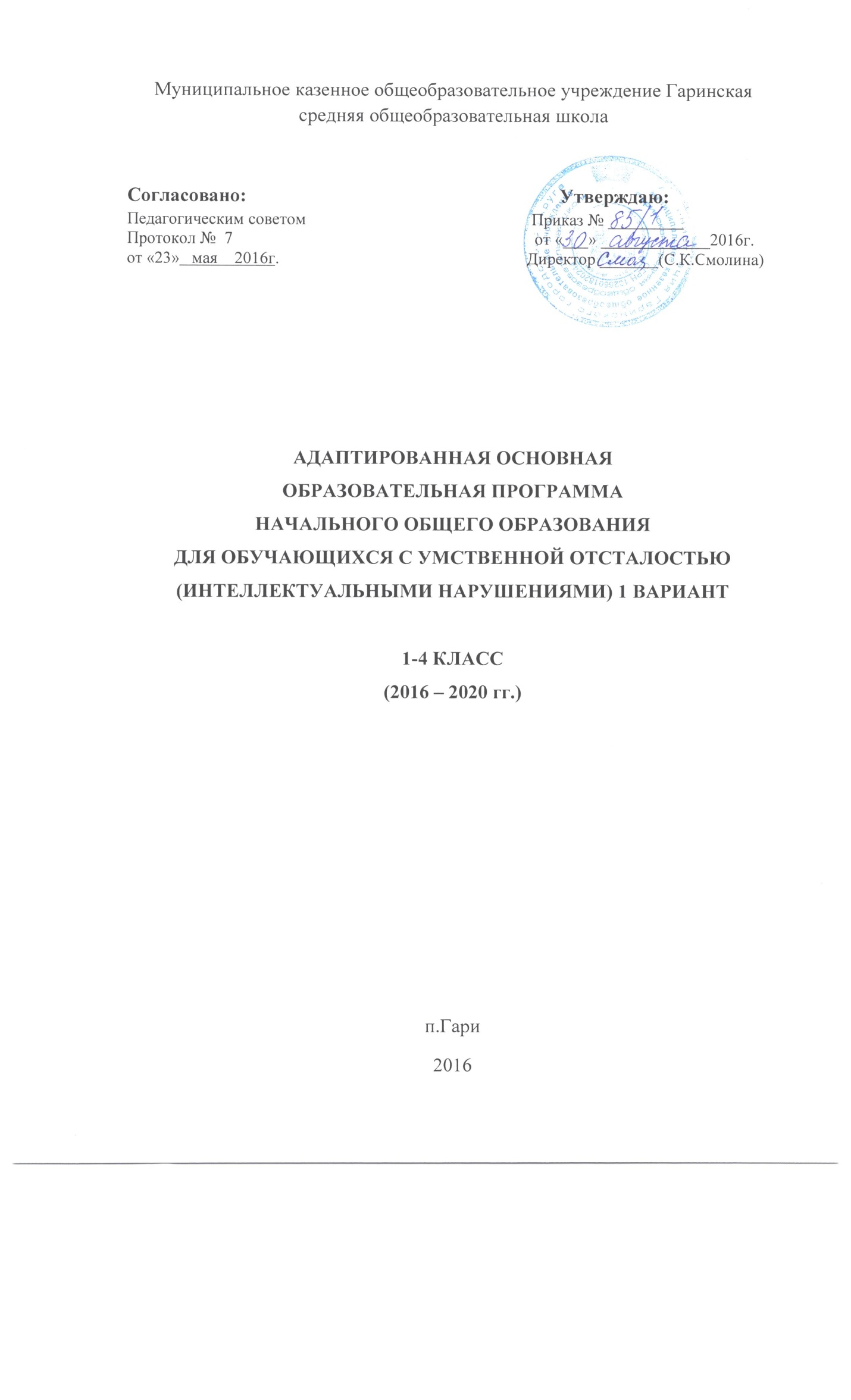 Муниципальное казенное общеобразовательное учреждение Гаринская средняя общеобразовательная школаСогласовано:                                                                Утверждаю:Педагогическим советом                                               Приказ № _________Протокол №  7                                                                        от «___» _____________2016г.от «23»   мая    2016г.                                                           Директор _______(С.К.Смолина)АДАПТИРОВАННАЯ ОСНОВНАЯ ОБРАЗОВАТЕЛЬНАЯ ПРОГРАММАНАЧАЛЬНОГО ОБЩЕГО ОБРАЗОВАНИЯДЛЯ ОБУЧАЮЩИХСЯ С УМСТВЕННОЙ ОТСТАЛОСТЬЮ (ИНТЕЛЛЕКТУАЛЬНЫМИ НАРУШЕНИЯМИ) 1 ВАРИАНТ1-4 КЛАСС(2016 – 2020 гг.)п.Гари2016С О Д Е Р Ж А Н И ЕОбщие положения                                                                          4-6      II.    ЦЕЛЕВОЙ РАЗДЕЛПояснительная записка                                                                      7-8Психолого-педагогическая характеристика обучающихся с легкой   умственной отсталостью (интеллектуальными нарушениями)    8-13Особые образовательные потребности обучающихся с легкой умственной отсталостью (интеллектуальными нарушениями)  13-15                                                               Планируемые результаты освоения обучающимися с легкой умственной отсталостью (интеллектуальными нарушениями) адаптированной основной образовательной программы для обучающихся 1-4 классов                                                               15-28Система оценки достижения обучающимися  с легкой умственной отсталостью (интеллектуальными нарушениями) планируемых результатов освоения  адаптированной основной общеобразовательной программы                                                 28-41III. СОДЕРЖАТЕЛЬНЫЙ РАЗДЕЛ      3.1.    Программа формирования базовых учебных действий              42-52         3.2.    Программы отдельных учебных предметов                                52-100      3.3.    Программы курсов коррекционно-развивающей области       100-103                Приложение 1                Приложение 2                Приложение 3                                           3.4.    Программа духовно-нравственного развития                           103-148      3.5.    Программа формирования экологической культуры,                  здорового и   безопасного образа жизни                                    149-171                                                           3.6.    Программа коррекционной работы                                            172-177      3.7.    Программа внеурочной деятельности                                        178-190IV. ОРГАНИЗАЦИОННЫЙ РАЗДЕЛ     4.1.     Учебный план                                                                               191-197     4.2.     Условия реализации адаптированной основной                       общеобразовательной программы образования обучающихся с легкой умственной отсталостью (интеллектуальными нарушениями)               197-200     4.3.   Кадровые условия реализации адаптированной основной общеобразовательной программы образования обучающихся с легкой умственной отсталостью (интеллектуальными нарушениями)               200-202   4.4. Финансово-экономические  условия реализации адаптированной           основной общеобразовательной программы   образования            обучающихся с  легкой умственной отсталостью (интеллектуальными           нарушениями)                                                                                     202-203   4.5. Материально-технические условия реализации адаптированной                   основной общеобразовательной программы    образования                 обучающихся с легкой умственной отсталостью (интеллектуальными           нарушениями)                                                                                     203-216                                                      I.ОБЩИЕ ПОЛОЖЕНИЯАдаптированная основная общеобразовательная программа (далее ― АООП) образования обучающихся с умственной отсталостью (интеллектуальными нарушениями) ― это общеобразовательная программа, адаптированная для этой категории обучающихся с учетом особенностей их психофизического развития, индивидуальных возможностей, и обеспечивающая коррекцию нарушений развития и социальную адаптацию. АООП  разработана в соответствии с требованиями:1. Закона «Об образовании в РФ» № 273-ФЗ  от 29.12.2012. 2.Федерального государственного образовательного стандарта (далее ― Стандарт) обучающихся с умственной отсталостью (интеллектуальными нарушениями), предъявляемыми к структуре, условиям реализации и планируемым результатам освоения АООП - приказ Минобрнауки РФ от 19 декабря 2014 г. № 1599 «Об утверждении федерального государственного образовательного стандарта образования обучающихся с умственной отсталостью (интеллектуальными нарушениями)».3.Конституцией Российской Федерации.4.Конвенции о правах ребёнка.5.СанПиН, 2.4.2.3286-15 «Санитарно-эпидемиологические требования к условиям и организации обучения и воспитания в организациях, осуществляющих образовательную деятельность по адаптированным основным общеобразовательным программам для обучающихся с ОВЗ» (Постановление главного государственного санитарного врача РФ от 10 июля 2015г. №26); 6.О защите конституционных прав на образование и иных социальных прав детей-инвалидов, страдающих умственной отсталостью (Письмо Министерства образования РФ от 24.01.2003 г. № 01-50-25/32-05).7.Об организации работы логопедического пункта общеобразовательного учреждения (Письмо Министерства образования Российской Федерации от 14.12.2000 г. № 2).8.«Об утверждении Порядка организации и осуществления образовательной деятельности по основным общеобразовательным программам – образовательным программам начального общего, основного общего и среднего общего образования»: приказ Минобрнауки РФ от 30 августа 2013 г. № 1015 (Раздел 3. Особенности организации образовательной деятельности для лиц с ограниченными возможностями здоровья). АООП для обучающихся с легкой умственной отсталостью (интеллектуальными нарушениями) заложены дифференцированный и деятельностный подходы.Дифференцированный подход к построению АООП для обучающихся с легкой умственной отсталостью (интеллектуальными нарушениями) предполагает учет их особых образовательных потребностей, которые проявляются в неоднородности возможностей освоения содержания образования. Применение дифференцированного подхода к созданию образовательной программы обеспечивает разнообразие содержания, предоставляя обучающимся с умственной отсталостью (интеллектуальными нарушениями) возможность реализовать индивидуальный потенциал развития. Деятельностный подход основывается на теоретических положениях отечественной психологической науки, раскрывающих основные закономерности и структуру образования с учетом специфики развития личности обучающегося с умственной отсталостью (интеллектуальными нарушениями).Деятельностный подход строится на признании того, что развитие личности обучающихся с умственной отсталостью (интеллектуальными нарушениями) школьного возраста определяется характером организации доступной им деятельности (предметно-практической и учебной). Основным средством реализации деятельностного подхода в образовании является обучение как процесс организации познавательной и предметно-практической деятельности обучающихся, обеспечивающий овладение ими содержанием образования.В контексте разработки АООП для обучающихся с умственной отсталостью (интеллектуальными нарушениями) реализация деятельностного подхода обеспечивает:придание результатам образования социально и личностно значимого характера;прочное усвоение обучающимися знаний и опыта разнообразной деятельности и поведения, возможность их самостоятельного продвижения в изучаемых предметных областях;существенное повышение мотивации и интереса к учению, приобретению нового опыта деятельности и поведения;обеспечение условий для общекультурного и личностного развития на основе формирования базовых учебных действий, которые обеспечивают не только успешное усвоение некоторых элементов системы научных знаний, умений и навыков (академических результатов), но и прежде всего жизненной компетенции, составляющей основу социальной успешности.В основу АООП обучающихся с умственной отсталостью (интеллектуальными нарушениями) положены следующие принципы:принципы государственной политики РФ в области образования (гуманистический характер образования, светский характер образования, общедоступность образования, адаптивность системы образования к уровням и особенностям развития и подготовки обучающихся и воспитанников и др.); принцип коррекционно-развивающей направленности образовательного процесса, обуславливающий развитие личности обучающегося и расширение его «зоны ближайшего развития» с учетом особых образовательных потребностей;онтогенетический принцип; принцип преемственности, предполагающий взаимосвязь и непрерывность образования обучающихся с умственной отсталостью(интеллектуальными нарушениями) на всех этапах обучения: от младшего до старшего школьного возраста;принцип целостности содержания образования, обеспечивающий наличие внутренних взаимосвязей и взаимозависимостей между отдельными предметными областями и учебными предметами, входящими в их состав;принцип направленности на формирование деятельности, обеспечивающий возможность овладения обучающимися с умственной отсталостью (интеллектуальными нарушениями) всеми видами доступной им предметно-практической деятельности, способами и приемами познавательной и учебной деятельности, коммуникативной деятельности и нормативным поведением;  принцип переноса усвоенных знаний и умений и навыков и отношений, сформированных в условиях учебной ситуации, в различные жизненные ситуации, что позволяет обеспечить готовность обучающегося к самостоятельной ориентировке и активной деятельности в реальном мире;принцип сотрудничества с семьей.Ц Е Л Е В О Й    Р А З Д Е ЛПояснительная запискаЦель реализации АООП образования обучающихся с легкой умственной отсталостью (интеллектуальными нарушениями) 8 вида 1 в начальной школе в МКОУ Гаринская СОШ— обеспечение выполнения требований Стандарта.Достижение поставленной цели при разработке и реализации АООП предусматривает решение следующих основных задач:овладение обучающимися с легкой умственной отсталостью (интеллектуальными нарушениями) учебной деятельностью, обеспечивающей формирование жизненных компетенций;формирование общей культуры, обеспечивающей разностороннее развитие их личности (нравственно-эстетическое, социально-личностное, интеллектуальное, физическое), в соответствии с принятыми в семье и обществе духовно-нравственными и социокультурными ценностями;достижение планируемых результатов освоения АООП образования обучающимися с легкой умственной отсталостью (интеллектуальными нарушениями) с учетом их особых образовательных потребностей, а также индивидуальных особенностей и возможностей; выявление и развитие возможностей и способностей обучающихся с умственной отсталостью (интеллектуальными нарушениями), через организацию их общественно полезной деятельности, проведения спортивно–оздоровительной работы, организацию художественного творчества и др. с использованием секций и кружков, проведении спортивных, творческих и др. соревнований;участие педагогических работников, обучающихся, их родителей (законных представителей) и общественности в проектировании и развитии внутришкольной социальной среды.Общая характеристика адаптированной основной общеобразовательной программы обучающихся с легкой умственной отсталостью (интеллектуальными нарушениями)АООП образования обучающихся с легкой умственной отсталостью (интеллектуальными нарушениями) создается с учетом их особых образовательных потребностей и призвана обеспечить требуемые для этой категории обучающихся условия обучения и воспитания. Одним из важнейших условий обучения ребенка с легкой умственной отсталостью (интеллектуальными нарушениями) является готовность к эмоциональному и коммуникативному взаимодействию с окружающими. АООП включает обязательную часть и часть, формируемую участниками образовательного процесса. Обязательная часть АООП для обучающихся с легкой умственной отсталостью (интеллектуальными нарушениями) составляет не менее 70%, а часть, формируемая участниками образовательных отношений, не более 30% от общего объема АООП. В реализации АООП выделено два этапа: I этап ― 1-4 классы; II этап ― 5-9 классы; Данная АООП предназначена для обучающихся с умственной отсталостью 8 вида 1 в  начальной школе в МКОУ Гаринская СОШ (I этап – 1-4 классы)Цель I-го этапа состоит в формировании основ предметных знаний и умений, коррекции недостатков психофизического развития обучающихся.  2.2.Психолого-педагогическая характеристика обучающихся с легкой умственной отсталостью (интеллектуальными нарушениями)     Умственная отсталость—это стойкое, выраженное недоразвитие познавательной деятельности вследствие диффузного (разлитого) органического поражения центральной нервной системы (ЦНС). Понятие «умственной отсталости» по степени интеллектуальной неполноценности применимо к разнообразной группе детей. Степень выраженности интеллектуальной неполноценности коррелирует (соотносится) со сроками, в которые возникло поражение ЦНС – чем оно произошло раньше, тем тяжелее последствия.     В международной классификации болезней (МКБ-10) выделено четыре степени умственной отсталости: легкая (IQ —69-50) , умеренная (IQ —50-35), тяжелая (IQ —34-20), глубокая (IQ<20).     Наиболее многочисленную группу среди обучающихся с умственной отсталостью (интеллектуальными нарушениями), примерно три четверти, составляют дети с легкой умственной отсталостью. Развитие ребенка с легкой умственной отсталостью (интеллектуальными нарушениями), хотя и происходит на дефектной основе и характеризуется замедленностью, наличием отклонений от нормального развития, тем не менее, представляет собой поступательный процесс, привносящий качественные изменения в познавательную деятельность детей и их личностную сферу, что дает основания для оптимистического прогноза.       Затруднения в психическом развитии детей с умственной отсталостью (интеллектуальными нарушениями) обусловлены особенностями их высшей нервной деятельности (слабостью процессов возбуждения и торможения, замедленным формированием условных связей, тугоподвижностью нервных процессов, нарушением взаимодействия первой и второй сигнальных систем и др.). В структуре психики такого ребенка в первую очередь отмечается недоразвитие познавательных интересов и снижение познавательной активности, что обусловлено замедленностью темпа психических процессов, их слабой подвижностью и переключаемостью.      При умственной отсталости страдают не только высшие психические функции, но и эмоции, воля, поведение, в некоторых случаях физическое развитие, хотя наиболее нарушенным является мышление, и прежде всего, способность к отвлечению и обобщению.      Вместе с тем, Российская дефектология (как правопреемница советской) руководствуется теоретическим постулатом Л.С.Выготского о том, что своевременная педагогическая коррекция с учетом специфических особенностей каждого ребенка с умственной отсталостью (интеллектуальными нарушениями) «запускает» компенсаторные процессы, обеспечивающие реализацию их потенциальных возможностей.      Развитие всех психических процессов у детей с легкой умственной отсталостью (интеллектуальными нарушениями) отличается качественным своеобразием. Относительно сохранной у обучающихся с умственной отсталостью (интеллектуальными нарушениями) оказывается чувственная ступень познания ―ощущение и восприятие. Но и в этих познавательных процессах сказывается дефицитарность: неточность и слабость дифференцировки зрительных, слуховых, кинестетических, тактильных, обонятельных и вкусовых ощущений приводят к затруднению адекватности ориентировки детей с умственной отсталостью (интеллектуальными нарушениями) в окружающей среде. Нарушение объема и темпа восприятия, недостаточная его дифференцировка, не могут не оказывать отрицательного влияния на весь ход развития ребенка с умственной отсталостью (интеллектуальными нарушениями).      Однако особая организация учебной и внеурочной работы, основанной на использовании практической деятельности; проведение специальных коррекционных занятий не только повышают качество ощущений и восприятий, но и оказывают положительное влияние на развитие интеллектуальной сферы, в частности овладение отдельными мыслительными операциями.      Меньший потенциал у обучающихся с умственной отсталостью (интеллектуальными нарушениями) обнаруживается в развитии их мышления, основу которого составляют такие операции, как анализ, синтез, сравнение, обобщение, абстракция, конкретизация. Эти мыслительные операции у этой категории детей обладают целым рядом своеобразных черт, проявляющихся в трудностях установления отношений между частями предмета, выделении его существенных признаков и дифференциации их от несущественных, нахождении и сравнении предметов по признакам сходства и отличия и т.д.      Из всех видов мышления (наглядно-действенного, наглядно-образного и словесно-логического) у обучающихся с легкой умственной отсталостью (интеллектуальными нарушениями) в большей степени недоразвито словесно-логическое мышление. Это выражается в слабости обобщения, трудностях понимания смысла явления или факта.      Обучающимся присуща сниженная активность мыслительных процессов и слабая регулирующая роль мышления: зачастую, они начинают выполнять работу, не дослушав инструкции, не поняв цели задания, не имея внутреннего плана действия.      Однако при особой организации учебной деятельности, направленной на обучение школьников с умственной отсталостью (интеллектуальными нарушениями) пользованию рациональными и целенаправленными способами выполнения задания, оказывается возможным в той или иной степени скорригировать недостатки мыслительной деятельности. Использование специальных методов и приемов, применяющихся в процессе коррекционно-развивающего обучения, позволяет оказывать влияние на развитие различных видов мышления обучающихся с умственной отсталостью (интеллектуальными нарушениями), в том числе и словесно-логического.      Особенности восприятия и осмысления детьми учебного материала неразрывно связаны с особенностями их памяти. Запоминание, сохранение и воспроизведение полученной информации обучающимися с умственной отсталостью (интеллектуальными нарушениями)также отличается целым рядом специфических особенностей: они лучше запоминают внешние, иногда случайные, зрительно воспринимаемые признаки, при этом, труднее осознаются и запоминаются внутренние логические связи; позже, чем у нормальных сверстников, формируется произвольное запоминание, которое требует многократных повторений. Менее развитым оказывается логическое опосредованное запоминание, хотя механическая память может быть сформирована на более высоком уровне. Недостатки памяти обучающихся с умственной отсталостью  (интеллектуальными нарушениями) проявляются не столько в трудностях получения и сохранения информации, сколько ее воспроизведения: вследствие трудностей установления логических отношений полученная информация может воспроизводиться бессистемно, с большим количеством искажений; при этом наибольшие трудности вызывает воспроизведение словесного материала. Использование различных дополнительных средств и приемов в процессе коррекционно-развивающего обучения (иллюстративной, символической наглядности; различных вариантов планов; вопросов педагога и т.д.) может оказать значительное влияние на повышение качества воспроизведения словесного материала.         Вместе с тем, следует иметь в виду, что специфика мнемической деятельности во многом определяется структурой дефекта каждого ребенка с умственной отсталостью (интеллектуальными нарушениями). В связи с этим учет особенностей обучающихся с умственной отсталостью (интеллектуальными нарушениями) разных клинических групп (по классификации М.С.Певзнер) позволяет более успешно использовать потенциал развития их мнемической деятельности.      Особенности познавательной деятельности школьников с умственной отсталостью (интеллектуальными нарушениями) проявляются и в особенностях их внимания, которое отличается сужением объема, малой устойчивостью, трудностями его распределения, замедленностью переключения. В значительной степени нарушено произвольное внимание, что связано с ослаблением волевого напряжения, направленного на преодоление трудностей, что выражается в неустойчивости внимания. Также в процессе обучения обнаруживаются трудности сосредоточения на каком-либо одном объекте или виде деятельности. Однако, если задание посильно для ученика и интересно ему, то его внимание может определенное время поддерживаться на должном уровне. Под влиянием специально организованного обучения и воспитания объем внимания и его устойчивость значительно улучшаются, что позволяет говорить о наличии положительной динамики, но вместе с тем, в большинстве случаев эти показатели не достигают возрастной нормы.      Для успешного обучения необходимы достаточно развитые представления и воображение. Представлениям детей с умственной отсталостью (интеллектуальными нарушениями) свойственна недифференцированность, фрагментарность, уподобление образов, что, в свою очередь, сказывается на узнавании и понимании учебного материала. Воображение как один из наиболее сложных процессов отличается значительной несформированностью, что выражается в его примитивности, неточности и схематичности.      Однако, начиная с первого года обучения, в ходе преподавания всех учебных предметов проводится целенаправленная работа по уточнению и обогащению представлений, прежде всего ― представлений об окружающей действительности.      У школьников с умственной отсталостью (интеллектуальными нарушениями) отмечаются недостатки в развитии речевой деятельности, физиологической основой которых является нарушение взаимодействия между первой и второй сигнальными системами, что, в свою очередь, проявляется в недоразвитии всех сторон речи: фонетической, лексической, грамматической.      Недостатки речевой деятельности этой категории обучающихся напрямую связаны с нарушением абстрактно-логического мышления. Однако в повседневной практике такие дети способны поддержать беседу на темы, близкие их личному опыту, используя при этом несложные конструкции предложений.      Проведение систематической коррекционно-развивающей работы, направленной на систематизацию и обогащение представлений об окружающей действительности, создает положительные условия для овладения обучающимися различными языковыми средствами. Это находит свое выражение в увеличении объема и изменении качества словарного запаса, овладении различными конструкциями предложений, составлении небольших, но завершенных по смыслу, устных высказываний. Таким образом, постепенно создается основа для овладения более сложной формой речи ― письменной.      Моторная сфера детей с легкой степенью умственной отсталости (интеллектуальными нарушениями), как правило, не имеет выраженных нарушений. Наибольшие трудности обучающиеся испытывают при выполнении заданий, связанных с точной координацией мелких движений пальцев рук. В свою очередь, это негативно сказывается на овладении письмом и некоторыми трудовыми операциями. Проведение специальных упражнений, включенных как в содержание коррекционных занятий, так и используемых на отдельных уроках, способствует развитию координации и точности движений пальцев рук и кисти, а также позволяет подготовить обучающихся к овладению учебными и трудовыми действиями, требующими определенной моторной ловкости.      Психологические особенности обучающихся с умственной отсталостью (интеллектуальными нарушениями) проявляются и в нарушении эмоциональной сферы. При легкой умственной отсталости эмоции в целом сохранны, однако они отличаются отсутствием оттенков переживаний, неустойчивостью и поверхностью. Отсутствуют или очень слабо выражены переживания, определяющие интерес и побуждение к познавательной деятельности, а также с большими затруднениями осуществляется воспитание высших психических чувств: нравственных и эстетических.     Волевая сфера учащихся с умственной отсталостью (интеллектуальными нарушениями) характеризуется слабостью собственных намерений и побуждений, большой внушаемостью. Такие школьники предпочитают выбирать путь, не требующий волевых усилий, а вследствие непосильности  предъявляемых требований, у некоторых из них развиваются такие отрицательные черты личности, как негативизм и упрямство.       Своеобразие протекания психических процессов и особенности волевой сферы школьников с умственной отсталостью (интеллектуальными нарушениями) оказывают отрицательное влияние на характер их деятельности, в особенности произвольной, что выражается в недоразвитии мотивационной сферы, слабости побуждений, недостаточности инициативы.         Эти недостатки особенно ярко проявляются в учебной деятельности, поскольку учащиеся приступают к ее выполнению без необходимой предшествующей ориентировки в задании и, не сопоставляя ход ее выполнения, с конечной целью. В процессе выполнения учебного задания они часто уходят от правильно начатого выполнения действия, «соскальзывают» на действия, произведенные ранее, причем осуществляют их в прежнем виде, не учитывая изменения условий. Вместе с тем, при проведении длительной, систематической и специально организованной работы, направленной на обучение этой группы школьников целеполаганию, планированию и контролю, им оказываются доступны разные виды деятельности: изобразительная и конструктивная деятельность, игра, в том числе дидактическая, ручной труд, а в старшем школьном возрасте и некоторые виды профильного труда.       Следует отметить независимость и самостоятельность этой категории школьников в уходе за собой, благодаря овладению необходимыми социально-бытовыми навыками.     Нарушения высшей нервной деятельности, недоразвитие психических процессов и эмоционально-волевой сферы обусловливают формирование некоторых специфических особенностей личности обучающихся с умственной отсталостью (интеллектуальными нарушениями), проявляющиеся в примитивности интересов, потребностей и мотивов, что затрудняет формирование социально зрелых отношений со сверстниками и взрослыми.       Выстраивая психолого-педагогическое сопровождение психического развития детей с легкой умственной отсталостью (интеллектуальными нарушениями), следует опираться на положение, сформулированное Л.С.Выготским, о единстве закономерностей развития аномального и нормального ребенка, а так же решающей роли создания таких социальных условий его обучения и воспитания, которые обеспечивают успешное «врастание» его в культуру. В качестве таких условий выступает система коррекционных мероприятий в процессе специально организованного обучения, опирающегося на сохранные стороны его психики и учитывающее зону ближайшего развития. 2.3.Особые образовательные потребности обучающихся с легкой умственной отсталостью (интеллектуальными нарушениями). Недоразвитие познавательной, эмоционально-волевой и личностной сфер обучающихся с умственной отсталостью (интеллектуальными нарушениями) разных групп проявляется не только в качественных и количественных отклонениях от нормы, но и в глубоком своеобразии их социализации. Они способны к развитию, хотя оно и осуществляется замедленно, атипично, а иногда с резкими изменениями всей психической деятельности ребёнка. При этом, несмотря на многообразие индивидуальных вариантов структуры данного нарушения, перспективы образования детей с умственной отсталостью (интеллектуальными нарушениями) детерминированы в основном степенью выраженности недоразвития интеллекта, при этом образование, в любом случае, остается нецензовым.  Таким образом, современные научные представления об особенностях психофизического развития разных групп обучающихся с умственной отсталостью (интеллектуальными нарушениями) позволяют выделить образовательные потребности, как общие для всех обучающихся с ОВЗ, так и специфические.        К общим потребностям относятся: - время начала образования, - содержание образования, - разработка и использование специальных методов и средств обучения,- особая организация обучения, - расширение границ образовательного пространства, - продолжительность образования,- определение круга лиц, участвующих в образовательном процессе.  Для обучающихся с легкой умственной отсталостью (интеллектуальными нарушениями) характерны следующие специфические образовательные потребности:  - раннее получение специальной помощи средствами образования;  -  обязательность непрерывности коррекционно-развивающего процесса, реализуемого, как через содержание предметных областей, так и в процессе коррекционной работы; - научный, практико-ориентированный, действенный характер содержания образования; - доступность содержания познавательных задач, реализуемых в процессе образования; -  систематическая актуализация сформированных у обучающихся знаний и умений; специальное обучение их «переносу» с учетом изменяющихся условий учебных, познавательных, трудовых и других ситуаций; - обеспечении особой пространственной и временной организации общеобразовательной среды с учетом функционального состояния центральной нервной системы и нейродинамики психических процессов обучающихся с умственной отсталостью (интеллектуальными нарушениями); - использование преимущественно позитивных средств стимуляции деятельности и поведения обучающихся, демонстрирующих доброжелательное и уважительное отношение к ним; - развитие мотивации и интереса к познанию окружающего мира с учетом возрастных и индивидуальных особенностей ребенка к обучению и социальному взаимодействию со средой;     - стимуляция познавательной активности, формирование позитивного отношения к окружающему миру.2.4. Планируемые результаты освоения обучающимися с легкой умственной отсталостью (интеллектуальными нарушениями) адаптированной основной общеобразовательной программы для обучающихся  1-4 классов Результаты освоения  обучающимися с легкой умственной отсталостью (интеллектуальными нарушениями) АООП оцениваются как итоговые на момент завершения образования в начальной школе. Освоение обучающимися АООП, которая создана на основе ФГОС для детей с умственной отсталостью, предполагает достижение ими двух видов результатов: личностных и предметных.  В структуре планируемых результатов ведущее место принадлежит личностным результатам, поскольку именно они обеспечивают овладение комплексом социальных (жизненных) компетенций, необходимых для достижения основной цели современного образования ― введения обучающихся с умственной отсталостью (интеллектуальными нарушениями) в культуру, овладение ими социокультурным опытом. Предметные результаты освоения АООП образования включают освоенные обучающимися знания и умения, специфичные для каждой предметной области, готовность их применения. Предметные результаты обучающихся с легкой умственной отсталостью (интеллектуальными нарушениями) не являются основным критерием при принятии решения о переводе обучающегося в следующий класс, но рассматриваются как одна из составляющих при оценке итоговых достижений.  АООП определяет два уровня овладения предметными результатами: минимальный и достаточный.  Минимальный уровень является обязательным для большинства обучающихся с умственной отсталостью (интеллектуальными нарушениями). Вместе с тем, отсутствие достижения этого уровня отдельными обучающимися по отдельным предметам не является препятствием к получению ими образования по этому варианту программы. В том случае, если обучающийся не достигает минимального уровня овладения предметными результатами по всем или большинству учебных предметов, то по рекомендации психолого-медико-педагогической комиссии и с согласия родителей (законных представителей) школа может перевести обучающегося на обучение по индивидуальному плану или на АООП (вариант 2). Минимальный уровень достижения предметных результатов фиксируется в рабочих программах по предметам и курсам с ориентацией на всех обучающихся класса.Достаточный уровень рассматривается как повышенный и не является обязательным для всех обучающихся с умственной отсталостью.Достаточный уровень достижения предметных результатов фиксируется в рабочих программах по предметам и курсам адресно для отдельных обучающихся с указанием фамилий после проведения входящей  диагностики.Минимальный и достаточный уровни усвоения предметных результатов по отдельным учебным предметам на конец обучения в начальной школе (IV класс)Русский языкМинимальный уровень: обозначение мягкости и твердости согласных звуков на письме гласными буквами и буквой Ь (после предварительной отработки); дифференциация и подбор слов, обозначающих предметы, действия, признаки; составление предложений, восстановление в них нарушенного порядка слов с ориентацией на серию сюжетных картинок; выделение из текста предложений на заданную тему; участие в обсуждении темы текста и выбора заголовка к нему. Достаточный уровень: запись под диктовку текста, включающего слова с изученными орфограммами (30-35 слов); дифференциация и подбор слов различных категорий по вопросу и грамматическому значению (название предметов, действий и признаков предметов); составление и распространение предложений, установление связи между словами с помощью учителя, постановка знаков препинания в конце предложения (точка, вопросительный и восклицательный знак); деление текста на предложения; выделение темы текста (о чём идет речь), выбор одного заголовка из нескольких, подходящего по смыслу; самостоятельная запись 3-4 предложений из составленного текста после его анализа. ЧтениеМинимальный уровень: осознанное и правильное чтение текста вслух по слогам и целыми словами; пересказ содержания прочитанного текста по вопросам; участие в коллективной работе по оценке поступков героев и событий; выразительное чтение наизусть 5-7 коротких стихотворений.Достаточный уровень: ответы на вопросы учителя по прочитанному тексту; определение основной мысли текста после предварительного его анализа; чтение текста молча с выполнением заданий учителя; определение главных действующих лиц произведения; элементарная оценка их поступков; чтение диалогов по ролям с использованием некоторых средств устной выразительности (после предварительного разбора); пересказ текста по частям с опорой на вопросы учителя, картинный план или иллюстрацию; выразительное чтение наизусть 7-8 стихотворений. Устная речьМинимальный уровень: формулировка просьб и желаний с использованием этикетных слов и выражений; участие в ролевых играх в соответствии с речевыми возможностями; восприятие на слух сказок и рассказов; ответы на вопросы учителя по их содержанию с опорой на иллюстративный материал; выразительное произнесение чистоговорок, коротких стихотворений с опорой на образец чтения учителя; участие в беседах на темы, близкие личному опыту ребенка; ответы на вопросы учителя по содержанию прослушанных и/или просмотренных радио- и телепередач. Достаточный уровень: понимание содержания небольших по объему сказок, рассказов и стихотворений; ответы на вопросы; понимание содержания детских радио- и телепередач, ответы на вопросы учителя; выбор правильных средств интонации с опорой на образец речи учителя и анализ речевой ситуации; активное участие в диалогах по темам речевых ситуаций; высказывание своих просьб и желаний; выполнение речевых действий (приветствия, прощания, извинения и т. п.), используя соответствующие этикетные слова и выражения; участие в коллективном составлении рассказа или сказки по темам речевых ситуаций; составление рассказов с опорой на картинный или картинно-символический план. Математика Минимальный уровень: знание числового ряда 1—100 в прямом порядке; откладывание любых чисел в пределах 100, с использованием счетного материала; понимание смысла арифметических действий сложения и вычитания, умножения и деления (на равные части). Знание таблицы умножения однозначных чисел до 5; понимание связи таблиц умножения и деления, пользование таблицами умножения на печатной основе для нахождения произведения и частного; знание порядка действий в примерах в два арифметических действия; знание и применение переместительного свойства сложения и умножения; выполнение устных и письменных действий сложения и вычитания чисел в пределах 100; знание единиц измерения (меры) стоимости, длины, массы, времени и их соотношения; различение чисел, полученных при счете и измерении, запись числа, полученного при измерении двумя мерами; пользование календарем для установления порядка месяцев в году, количества суток в месяцах; определение времени по часам (одним способом); решение, составление, иллюстрирование изученных простых арифметических задач; решение составных арифметических задач в два действия (с помощью учителя); различение замкнутых, незамкнутых кривых, ломаных линий; вычисление длины ломаной; узнавание, называние, моделирование взаимного положения двух прямых, кривых линий, фигур; нахождение точки пересечения без вычерчивания; знание названий элементов четырехугольников; вычерчивание прямоугольника (квадрата) с помощью чертежного треугольника на нелинованной бумаге (с помощью учителя); различение окружности и круга, вычерчивание окружности разных радиусов.Достаточный уровень: знание числового ряда 1—100 в прямом и обратном порядке;  счет, присчитыванием, отсчитыванием по единице и равными числовыми группами в пределах 100;  откладывание любых чисел в пределах 100 с использованием счетного материала; знание названия компонентов сложения, вычитания, умножения, деления; понимание смысла арифметических действий сложения и вычитания, умножения и деления (на равные части и по содержанию); различение двух видов деления на уровне практических действий; знание способов чтения и записи каждого вида деления; знание таблицы умножения всех однозначных чисел и числа 10; правила умножения чисел 1 и 0, на 1 и 0, деления 0 и деления на 1, на 10; понимание связи таблиц умножения и деления, пользование таблицами умножения на печатной основе для нахождения произведения и частного; знание порядка действий в примерах в два арифметических действия; знание и применение переместительного свойства сложения и умножения; выполнение устных и письменных действий сложения и вычитания чисел в пределах 100; знание единиц (мер) измерения стоимости, длины, массы, времени и их соотношения; различение чисел, полученных при счете и измерении, запись чисел, полученных при измерении двумя мерами (с полным набором знаков в мелких мерах); знание порядка месяцев в году, номеров месяцев от начала года; умение пользоваться календарем для установления порядка месяцев в году; знание количества суток в месяцах; определение времени по часам тремя способами с точностью до 1 мин; решение, составление, иллюстрирование всех изученных простых арифметических задач; краткая запись, моделирование содержания, решение составных арифметических задач в два действия; различение замкнутых, незамкнутых кривых, ломаных линий; вычисление длины ломаной; узнавание, называние, вычерчивание, моделирование взаимного положения двух прямых и кривых линий, многоугольников, окружностей; нахождение точки пересечения; знание названий элементов четырехугольников, вычерчивание прямоугольника (квадрата) с помощью чертежного треугольника на нелинованной бумаге; вычерчивание окружности разных радиусов, различение окружности и круга. Окружающий мирМинимальный уровень: знание элементарных правил безопасного поведения в природе и обществе;  знание требований к режиму дня школьника и понимание необходимости его выполнения; знание основных правил личной гигиены и выполнение их в повседневной жизни; ухаживание за комнатными растениями; кормление зимующих птиц; составление повествовательного или описательного рассказа из 3-5 предложений об изученных объектах по предложенному плану; адекватное взаимодействие с изученными объектами окружающего мира в учебных ситуациях; адекватное поведение в классе, в школе, на улице в условиях реальной или смоделированной учителем ситуации.  Достаточный уровень: представления о взаимосвязях между изученными объектами, их месте в окружающем мире;  узнавание и называние изученных объектов в натуральном виде в естественных условиях; отнесение изученных объектов к определенным группам с учетом различных оснований для классификации;  развернутая характеристика своего отношения к изученным объектам; знание отличительных существенных признаков групп объектов; знание правил гигиены органов чувств; знание некоторых правила безопасного поведения в природе и обществе с учетом возрастных особенностей; готовность к использованию полученных знаний при решении учебных, учебно-бытовых и учебно-трудовых задач; ответы на вопросы и постановка вопросов по содержанию изученного, проявление желания рассказать о предмете изучения или наблюдения, заинтересовавшем объекте; выполнение задания без текущего контроля учителя (при наличии предваряющего и итогового контроля), оценка своей работы и одноклассников, проявление к ней ценностного отношения, понимание замечаний, адекватное восприятие похвалы; проявление активности в организации совместной деятельности и ситуативном общении с детьми; адекватное взаимодействие с объектами окружающего мира; соблюдение элементарных санитарно-гигиенических норм; выполнение доступных природоохранительных действий; готовность к использованию сформированных умений при решении учебных, учебно-бытовых и учебно-трудовых задач в объеме программы.Изобразительное искусствоМинимальный уровень: знание правил композиции, цветоведения, передачи формы предмета и др.; знание выразительных средств изобразительного искусства: «изобразительная поверхность», «точка», «линия», «штриховка», «пятно», «цвет»; пользование материалами для рисования, аппликации, лепки; знание названий предметов, подлежащих рисованию, лепке и аппликации; знание названий народных и национальных промыслов, изготавливающих игрушки: Дымково, Гжель, Городец, Каргополь и др.; организация рабочего места в зависимости от характера выполняемой работы; следование при выполнении работы инструкциям учителя; рациональная организация своей изобразительной деятельности; планирование работы; осуществление текущего и заключительного контроля выполняемых практических действий и корректировка хода практической работы; владение некоторыми приемами лепки (раскатывание, сплющивание, отщипывание) и аппликации (вырезание и наклеивание); рисование с натуры, по памяти, представлению, воображению предметов несложной формы и конструкции; передача в рисунке содержания несложных произведений в соответствии с темой; применение приемов работы карандашом, акварельными красками с целью передачи фактуры предмета; ориентировка в пространстве листа; размещение изображения одного или группы предметов в соответствии с параметрами изобразительной поверхности;  адекватная передача цвета изображаемого объекта, определение насыщенности цвета, получение смешанных цветов и некоторых оттенков цвета; узнавание и различение в книжных иллюстрациях и репродукциях изображенных предметов и действий. Достаточный уровень: знание названий жанров изобразительного искусства (портрет, натюрморт, пейзаж и др.); знание названий некоторых народных и национальных промыслов (Дымково, Гжель, Городец, Хохлома и др.); знание основных особенностей некоторых материалов, используемых в рисовании, лепке и аппликации; знание выразительных средств изобразительного искусства: «изобразительная поверхность», «точка», «линия», «штриховка», «контур», «пятно», «цвет», объем и др.; знание правил цветоведения, светотени, перспективы; построения орнамента, стилизации формы предмета и др.; знание видов аппликации (предметная, сюжетная, декоративная); знание способов лепки (конструктивный, пластический, комбинированный); нахождение необходимой для выполнения работы информации в материалах учебника, рабочей тетради;  следование при выполнении работы инструкциям учителя или инструкциям, представленным в других информационных источниках;  оценка результатов собственной изобразительной деятельности и одноклассников (красиво, некрасиво, аккуратно, похоже на образец);  использование разнообразных технологических способов выполнения аппликации; применение разных способов лепки; рисование с натуры и по памяти после предварительных наблюдений, передача всех признаков и свойств изображаемого объекта; рисование по воображению;  различение и передача в рисунке эмоционального состояния и своего отношения к природе, человеку, семье и обществу; различение произведений живописи, графики, скульптуры, архитектуры и декоративно-прикладного искусства; различение жанров изобразительного искусства: пейзаж, портрет, натюрморт, сюжетное изображение. МузыкаМинимальный уровень: определение характера и содержания знакомых музыкальных произведений, предусмотренных Программой; представления о некоторых музыкальных инструментах и их звучании (труба, баян, гитара); пение с инструментальным сопровождением и без него (с помощью педагога); выразительное, слаженное и достаточно эмоциональное исполнение выученных песен с простейшими элементами динамических оттенков; правильное формирование при пении гласных звуков и отчетливое произнесение согласных звуков в конце и в середине слов; правильная передача мелодии в диапазоне ре1-си1; различение вступления, запева, припева, проигрыша, окончания песни; различение песни, танца, марша; передача ритмического рисунка попевок (хлопками, на металлофоне, голосом); определение разнообразных по содержанию и характеру музыкальных произведений (веселые, грустные и спокойные); владение элементарными представлениями о нотной грамоте. Достаточный уровень: самостоятельное исполнение разученных детских песен; знание динамических оттенков (форте-громко, пиано-тихо); представления о народных музыкальных инструментах и их звучании (домра, мандолина, баян, гусли, свирель, гармонь, трещотка и др.); представления об особенностях мелодического голосоведения (плавно, отрывисто, скачкообразно); пение хором с выполнением требований художественного исполнения; ясное и четкое произнесение слов в песнях подвижного характера; исполнение выученных песен без музыкального сопровождения, самостоятельно; различение разнообразных по характеру и звучанию песен, маршей, танцев; владение элементами музыкальной грамоты, как средства осознания музыкальной речи. Физическая культураМинимальный уровень: представления о физической культуре как средстве укрепления здоровья, физического развития и физической подготовки человека; выполнение комплексов утренней гимнастики под руководством учителя; знание основных правил поведения на уроках физической культуры и осознанное их применение; выполнение несложных упражнений по словесной инструкции при выполнении строевых команд; представления о двигательных действиях; знание основных строевых команд; подсчёт при выполнении общеразвивающих упражнений; ходьба в различном темпе с различными исходными положениями; взаимодействие со сверстниками в организации и проведении подвижных игр, элементов соревнований; участие в подвижных играх и эстафетах под руководством учителя; знание правил бережного обращения с инвентарём и оборудованием, соблюдение требований техники безопасности в процессе участия в физкультурно-спортивных мероприятиях.Достаточный уровень: практическое освоение элементов гимнастики, легкой атлетики, спортивных и подвижных игр и других видов физической культуры; самостоятельное выполнение комплексов утренней гимнастики; владение комплексами упражнений для формирования правильной осанки и развития мышц туловища; участие в оздоровительных занятиях в режиме дня (физкультминутки); выполнение основных двигательных действий в соответствии с заданием учителя: бег, ходьба, прыжки и др.; подача и выполнение строевых команд, ведение подсчёта при выполнении общеразвивающих упражнений; совместное участие со сверстниками в подвижных играх и эстафетах; оказание посильной помощь и поддержки сверстникам в процессе участия в подвижных играх и соревнованиях;  знание спортивных традиций своего народа и других народов;  знание способов использования различного спортивного инвентаря в основных видах двигательной активности и их применение в практической деятельности; знание правил и техники выполнения двигательных действий, применение усвоенных правил при выполнении двигательных действий под руководством учителя; знание и применение правил бережного обращения с инвентарём и оборудованием в повседневной жизни;  соблюдение требований техники безопасности в процессе участия в физкультурно-спортивных мероприятиях. Ручной трудМинимальный уровень:  знание правил организации рабочего места и умение самостоятельно его организовать в зависимости от характера выполняемой работы, (рационально располагать инструменты, материалы и приспособления на рабочем столе, сохранять порядок на рабочем месте); знание видов трудовых работ; знание названий и некоторых свойств поделочных материалов, используемых на уроках ручного труда; знание и соблюдение правил их хранения, санитарно-гигиенических требований при работе с ними; знание названий инструментов, необходимых на уроках ручного труда, их устройства, правил техники безопасной работы с колющими и режущими инструментами; знание приемов работы (разметки деталей, выделения детали из заготовки, формообразования, соединения деталей, отделки изделия), используемые на уроках ручного труда; анализ объекта, подлежащего изготовлению, выделение и называние его признаков и свойств; определение способов соединения деталей;  составление стандартного плана работы по пунктам; владение некоторыми технологическими приемами ручной обработки материалов; использование в работе доступных материалов (глина и пластилин; природные материалы; бумага и картон; нитки и ткань; проволока и металл; древесина; конструирование из металлоконструктора); выполнение несложного ремонта одежды. Достаточный уровень: знание правил рациональной организации труда, включающих упорядоченность действий и самодисциплину; знание об исторической, культурной  и эстетической ценности вещей; знание видов художественных ремесел; нахождение необходимой информации в материалах учебника, рабочей тетради; знание и использование правил безопасной работы с режущими и колющими инструментами, соблюдение санитарно-гигиенических требований при выполнении трудовых работ; осознанный подбор материалов по их физическим, декоративно- художественным и конструктивным свойствам;   отбор оптимальных и доступных технологических приемов ручной обработки в зависимости от свойств материалов и поставленных целей; экономное расходование материалов; использование в работе  разнообразной наглядности: составление плана работы над изделием с опорой на предметно-операционные и графические планы, распознавание простейших технических рисунков, схем, чертежей, их чтение и выполнение действий в соответствии с ними в процессе изготовления изделия; осуществление текущего самоконтроля выполняемых практических действий и корректировка хода практической работы;  оценка своих изделий (красиво, некрасиво, аккуратно, похоже на образец);  установление причинно-следственных связей между выполняемыми действиями и их результатами; выполнение общественных поручений по уборке класса/мастерской после уроков трудового обучения.2.5.Система оценки достижения обучающимися  с легкой умственной отсталостью (интеллектуальными нарушениями) планируемых результатов освоения  адаптированной основной общеобразовательной программы Основными направлениями и целями оценочной деятельности в соответствии с требованиями Стандарта являются:1.Установление достижения возможных личностных и предметных результатов обучающимися в освоении АООП по окончанию начальной ступени обучения.2.Установление динамики развития обучающихся по итогам учебных четвертей и учебного года.3.Описание достижения возможных результатов в форме понятной для всех участников образовательных отношений Система оценки достижения обучающимися с умственной отсталостью (интеллектуальными нарушениями) планируемых результатов освоения АООП призвана решить следующие задачи: закреплять основные направления и цели оценочной деятельности, описывать объект и содержание оценки, критерии, процедуры и состав инструментария оценивания, формы представления результатов, условия и границы применения системы оценки;ориентировать образовательный процесс на нравственное развитие и воспитание обучающихся, достижение планируемых результатов освоения содержания учебных предметов и формирование базовых учебных действий; обеспечивать комплексный подход к оценке результатов освоения АООП, позволяющий вести оценку предметных и личностных результатов; предусматривать оценку достижений обучающихся 8 вида 1; позволять осуществлять оценку динамики учебных достижений обучающихся и развития их жизненной компетенции.  Результаты достижений обучающихся с умственной отсталостью (интеллектуальными нарушениями) в овладении АООП являются значимыми для оценки качества образования обучающихся. При определении подходов к осуществлению оценки результатов целесообразно опираться на следующие принципы:  1) дифференциации оценки достижений с учетом типологических и индивидуальных особенностей развития и особых образовательных потребностей обучающихся с умственной отсталостью (интеллектуальными нарушениями); 2) объективности оценки, раскрывающей динамику достижений и качественных изменений в психическом и социальном развитии обучающихся; 3) единства параметров, критериев и инструментария оценки достижений в освоении содержания АООП, что сможет обеспечить объективность оценки.Эти принципы отражают целостность системы образования обучающихся с умственной отсталостью (интеллектуальными нарушениями), представляют обобщенные характеристики оценки их учебных и личностных достижений. Обеспечение дифференцированной оценки достижений обучающихся с умственной отсталостью (интеллектуальными нарушениями) имеет определяющее значение для оценки качества образования.  В соответствии с требования Стандарта для обучающихся с умственной отсталостью (интеллектуальными нарушениями) оценке подлежат личностные и предметные результаты. Личностные результаты включают овладение обучающимися социальными (жизненными) компетенциями, необходимыми для решения   практико-ориентированных задач и обеспечивающими формирование и развитие социальных отношений обучающихся в различных средах. Оценка личностных результатов предполагает, прежде всего, оценку продвижения ребенка в овладении социальными (жизненными) компетенциями, которые, в конечном итоге, составляют основу этих результатов.  Всесторонняя и комплексная оценка овладения обучающимися социальными (жизненными) компетенциями осуществляется на основании применения метода экспертной оценки, который представляет собой процедуру оценки результатов на основе мнений группы специалистов (экспертов). Состав экспертной группы 8 вида 1 включает педагогических работников (учителей, учителя-логопеда, педагога-психолога, социального педагога), которые хорошо знают ученика. Для полноты оценки личностных результатов освоения обучающимися с умственной отсталостью (интеллектуальными нарушениями) АООП учитывается мнение родителей (законных представителей), поскольку основой оценки служит анализ изменений поведения обучающегося в повседневной жизни в различных социальных средах (школьной и семейной). Оценка достижений производится путем фиксации фактической способности к выполнению действия или операции, обозначенной в качестве возможного результата личностного развития по следующей шкале:0 – не выполняет, помощь не принимает.1 – выполняет совместно с педагогом при значительной тактильной помощи.2 – выполняет совместно с педагогом с незначительной тактильной помощью или после частичного выполнения педагогом.3 – выполняет самостоятельно по подражанию, показу, образцу.4 – выполняет самостоятельно по словесной инструкции.5 – выполняет самостоятельно по вербальному заданию.Оценка достижений личностных результатов производится 1 раз в год.На основании сравнения показателей текущей и предыдущей оценки экспертная группа делает вывод о динамике  развития жизненной компетенции обучающегося с УО за год по каждому показателю по следующей шкале:0 – отсутствие динамики или регресс.1 – динамика в освоении минимум одной операции, действия.2 – минимальная динамика.3 – средняя динамика.4 – выраженная динамика.5 – полное освоение действия. Аналогичная оценка динамики производится ежегодно в мае относительно текущей оценки и данных входящей оценки личностного развития (октябрь 1 класса).Подобная оценка необходима экспертной группе для выработки ориентиров в описании динамики развития социальной (жизненной) компетенции ребенка. Результаты оценки личностных достижений заносятся в карту «Оценка достижений личностного развития», что позволяет не только представить полную картину динамики целостного развития ребенка, но и отследить наличие или отсутствие изменений по отдельным жизненным компетенциям. Основной формой работы участников экспертной группы является психолого -педагогический консилиум. На основе требований, сформулированных в Стандарте, творческой группой МКОУ Гаринская СОШ разработана программа оценки личностных результатов с учетом типологических и индивидуальных особенностей обучающихся 8 вида 1, которая утверждена локальным актом школы.  Программа оценки включает: 1) полный перечень личностных результатов, прописанных в тексте ФГОС, которые выступают в качестве критериев оценки социальной (жизненной) компетенции учащихся. 2) перечень параметров и индикаторов оценки каждого результата. 3) систему балльной оценки результатов; 4) материалы для проведения процедуры оценки личностных  результатов; 5) локальный акт «Положение о системе оценки достижения возможных результатов освоения АООП обучающихся с умственной отсталостью» МКОУ Гаринская СОШ, регламентирующий все вопросы проведения оценки результатов. Оценка предметных результатовПредметные результаты связаны с овладением обучающимися содержанием каждой предметной области и характеризуют достижения обучающихся в усвоении знаний и умений, способность их применять в практической деятельности.  Оценку предметных результатов целесообразно начинать со второго полугодия  2-го класса, т. е. в тот период, когда у обучающихся будут сформированы некоторые начальные навыки чтения, письма и счета. Кроме того, сама учебная деятельность для них будет привычной, и они смогут ее организовывать под руководством учителя.  Во время обучения в первом классе, а также в течение первого полугодия  2-го класса целесообразно всячески поощрять и стимулировать работу учеников, используя только качественную оценку. При этом не является принципиально важным, насколько обучающийся продвигается в освоении того или иного учебного предмета. На этом этапе обучения центральным результатом является появление значимых предпосылок учебной деятельности, одной из которых является способность ее осуществления не только под прямым и непосредственным руководством и контролем учителя, но и с определенной долей самостоятельности во взаимодействии с учителем и одноклассниками.  В целом оценка достижения обучающимися с умственной отсталостью (интеллектуальными нарушениями) предметных результатов в начальной школе МКОУ Гаринская СОШ базируется на принципах индивидуального и дифференцированного подходов. Усвоенные обучающимися даже незначительные по объему и элементарные по содержсанию знания и умения выполняют коррекционно-развивающую функцию, поскольку они играют определенную роль в становлении личности ученика и овладении им социальным опытом.  Для преодоления формального подхода в оценивании предметных результатов освоения АООП обучающимися с умственной отсталостью (интеллектуальными нарушениями) необходимо, чтобы балльная оценка свидетельствовала о качестве усвоенных знаний. В связи с этим основными критериями оценки планируемых результатов являются следующие:соответствие / несоответствие науке и практике; полнота и надежность усвоения; самостоятельность применения усвоенных знаний.  Таким образом, усвоенные предметные результаты могут быть оценены с точки зрения достоверности как «верные» или «неверные». Критерий «верно» / «неверно» (правильность выполнения задания) свидетельствует о частотности допущения тех или иных ошибок, возможных причинах их появления, способах их предупреждения или преодоления. По критерию полноты предметные результаты могут оцениваться как полные, частично полные и неполные. Самостоятельность выполнения заданий оценивается с позиции наличия / отсутствия помощи и ее видов: задание выполнено полностью самостоятельно; выполнено по словесной инструкции; выполнено с опорой на образец; задание не выполнено при оказании различных видов помощи.Результаты овладения АООП выявляются в ходе выполнения обучающимися разных видов заданий, требующих верного решения: по способу предъявления (устные, письменные, практические);  по характеру выполнения (репродуктивные, продуктивные, творческие). Чем больше верно выполненных заданий к общему объему, тем выше показатель надежности полученных результатов, что дает основание оценивать их как «удовлетворительные», «хорошие», «очень хорошие» (отличные). В текущей оценочной деятельности целесообразно соотносить результаты, продемонстрированные учеником, с оценками типа:«удовлетворительно» (зачёт), если обучающиеся верно выполняют от 35% до 50% заданий;  «хорошо» ― от 51% до 65% заданий; «очень хорошо» (отлично) свыше 65%.     Такой подход не исключает возможности использования традиционной  системы  отметок  по  5-балльной  шкале,  однако  требует  уточнения  и  переосмысления их наполнения. В любом случае, при оценке итоговых предметных результатов следует из всего спектра оценок выбирать такие, которые стимулировали  бы  учебную  и  практическую  деятельность  обучающегося, оказывали  бы  положительное  влияние  на  формирование  жизненных компетенций.      Согласно  требованиям  Стандарта  по  завершению  реализации  АООП  проводится итоговая аттестация в форме двух испытаний: первое  ―  предполагает  комплексную  оценку  предметных  результатов усвоения  обучающимися  русского  языка,  чтения  (литературного  чтения), математики и основ социальной жизни; второе  ―  направлено  на  оценку  знаний  и  умений  по  выбранному профилю труда.       Организация  самостоятельно  разрабатывает  содержание  и  процедуру проведения итоговой аттестации.      Результаты  итоговой  аттестации  оцениваются  в  форме  «зачет»  /  «не зачет».      Оценка деятельности педагогических кадров, осуществляющих образовательную деятельность обучающихся с умственной отсталостью (интеллектуальными нарушениями), осуществляется на основе интегративных показателей, свидетельствующих о положительной динамике развития обучающегося («было» ― «стало») или в сложных случаях сохранении его психоэмоционального статуса.       Оценка результатов деятельности общеобразовательной организации осуществляется в ходе ее аккредитации, а также в рамках аттестации педагогических кадров. Она проводится на основе результатов итоговой оценки достижения планируемых результатов освоения АООП с учётом: -  результатов мониторинговых исследований разного уровня (федерального, регионального, муниципального); -  условий реализации АООП ОО; -  особенностей контингента обучающихся.      Предметом оценки в ходе данных процедур является также текущая оценочная деятельность образовательных организаций и педагогов, и в частности отслеживание динамики образовательных достижений обучающихся с умственной отсталостью (интеллектуальными нарушениями) данной образовательной организации.     Достижение предметных результатов обеспечивается за счет основных учебных предметов (речевая практика, русский язык, математика, мир природы и человека). Поэтому объектом оценки предметных результатов является не само по себе освоение системы опорных знаний и способность воспроизводить их в стандартных учебных ситуациях, а способность обучающихся решать учебно-познавательные и учебно-практические задачи.       Оценка достижения предметных результатов ведётся как в ходе текущего и промежуточного оценивания, так и в ходе выполнения итоговых контрольных работ. Результаты накопленной оценки, полученной в ходе текущего и промежуточного оценивания, фиксируются в классном журнале.         Предметом итоговой оценки освоения обучающимися основной образовательной программы начального общего образования является достижение предметных результатов начального общего образования, необходимых для продолжения образования.      Основным инструментом итоговой оценки являются итоговые работы – система заданий различного уровня сложности по чтению, русскому языку, математике и окружающему миру.      В учебном процессе оценка предметных результатов проводится с помощью диагностических работ (стартовых, текущих, промежуточных (по четвертям и годовых), направленных на определение уровня освоения учебного материала учащимися.  Проводится внутришкольный мониторинг результатов выполнения итоговых (промежуточная, годовая аттестация) работ по русскому языку,  математике.       Оценивание предметных результатов с помощью цифровой отметки в  3-4 классах. При оценивании предметных достижений обучающихся используется пятибалльная система.  Виды и формы контрольно-оценочных действий обучающихся и педагогов       Содержательный контроль и оценка предметных компетентностей (грамотности) обучающихся предусматривает выявление индивидуальной динамики качества усвоения предмета ребенком и не допускает сравнения его с другими детьми.  Процедура оценки предметных результатов освоения АООП1. Для оценки достижения возможных предметных результатов освоения АООП используется технология тестовых заданий по каждому учебному предмету. 2. Задания разрабатываются дифференцированно с учетом особых образовательных потребностей. Вариативность заданий заключается в варьировании сложности и объема  материала, способа предъявления, объема помощи при выполнении задания. 3. Основой оценки служит анализ качества выполнения тестовых заданий.4. Оценка достижения возможных предметных результатов освоения АООП производится учителем, по предметной области «Язык и речевая практика» оценка производится учителем  и учителем-логопедом.Оценка достижений предметных результатов производится путем установления среднего арифметического из двух оценок – знаниевой (что знает) и практической (что умеет) составляющих. В спорных случаях приоритетной является оценка за практические учебные умения.  Оценка достижений предметных результатов по практической составляющей производится путем фиксации фактической способности к выполнению учебного действия, обозначенного в качестве возможного предметного результата по следующей шкале:0 баллов – действие отсутствует, обучающийся не понимает его смысла, не включается в процесс выполнения вместе  с учителем;1 балл – смысл действия понимает, связывает с конкретной ситуацией, выполняет действие только по прямому указанию учителя, при необходимости требуется оказание помощи;2 балла – преимущественно выполняет действие по указанию учителя, в отдельных ситуациях способен выполнить его самостоятельно;3 балла – способен самостоятельно выполнить действие в определенных ситуациях, нередко допускает ошибки, которые исправляет по прямому указанию учителя; 4 балла – способен самостоятельно применять действие, но иногда   допускает ошибки, которые исправляет по замечанию учителя;  5 баллов – самостоятельно применяет действие в любой ситуацииОценка достижений предметных результатов по знаниевой составляющей производится путем фиксации фактической способности к воспроизведению (в т.ч. и невербальному) знания,  обозначенного в качестве возможного предметного результата по следующей шкале:производится 1 раз в четверть.0 – не воспроизводит при максимальном объеме помощи.1 – воспроизводит по наглядным опорам со значительными ошибками и пробелами.2– воспроизводит по наглядным опорам с незначительными ошибками.3– воспроизводит по подсказке с незначительными ошибками.4– воспроизводит по наглядным опорам или подсказкам без ошибок.5 – воспроизводит самостоятельно без ошибок по вопросу. Оценка достижений предметных результатов производится 1 раз в четверть   На основании сравнения показателей за четверть текущей и предыдущей оценки учитель делает вывод о динамике  усвоения АООП каждым обучающимся с УО по каждому показателю по следующей шкале:0 – отсутствие динамики или регресс.1 – динамика в освоении минимум одной операции, действия.2 – минимальная динамика.3 – средняя динамика.4 – выраженная динамика.5 – полное освоение действия.    Аналогичная оценка динамики производится ежегодно в мае относительно текущей оценки и данных входящей оценки личностного развития (октябрь 1 класса).     Оценка достижений возможных предметных результатов переводится в отметку, которая проставляется в классный журнал по каждому учебному предмету.    Отметка выставляется по двухуровневому принципу: «усвоено», «неусвоено». Отметке «усвоено» соответствует шкальная оценка от 1 до 5. Отметке «неусвоено» соответствует шкальная оценка 0 по обеим составляющим предметных результатов.При оценке достижения возможных предметных результатов освоения АООП в 1-3 классах и за 1-3 четверти 4 класса выставляется двухуровневая отметка.    Итоговая отметка по пятибалльной системе проставляется обучающемуся по итогам освоения АООП начального общего образования за 4 четверть 4 класса и за курс обучения на начальной ступени.	По  окончании первого класса осуществляется динамическая оценка индивидуальных достижений ребенка в области предметных и личностных результатов обучения. В качестве  материалов для составления аналитических документов могут выступать продуктивные работы детей, материалы наблюдения за процессом их деятельности на занятиях и в свободной деятельности, анализ состояния их учебной деятельности и пр. На основании проведенного анализа педагога, обследований и наблюдений специалистов группы сопровождения делается заключение, с которым знакомится родитель, о предполагаемых перспективах обучения школьника. Совместное обсуждение представителями образовательной организации и родителями перспектив ребенка формирует стратегию дальнейшего его обучения. Решение о переводе на другой вариант обучения, пробное обучение во 2 классе, пролонгированное обучение в первом классе оформляется  на основании рекомендации ПМПК после повторного обследования ребенка и анализа документов, представленных школой.III. С О Д Е Р Ж А Т Е Л Ь Н Ы Й   Р А З Д Е Л3.1.Программа формирования базовых учебных действий     Программа формирования базовых учебных действий обучающихся с умственной отсталостью (интеллектуальными нарушениями) (далее ― программа формирования БУД, Программа)  реализуется в процессе всего школьного обучения и конкретизирует требования Стандарта к личностным и предметным результатам освоения АООП. Программа формирования БУД реализуется в процессе всей учебной и внеурочной деятельности.      Программа строится на основе деятельностного подхода к обучению и позволяет реализовывать коррекционно-развивающий потенциал образования школьников с умственной отсталостью (интеллектуальными нарушениями).Основная цель реализации программы формирования БУД состоит в  формировании основ учебной деятельности обучающихся с легкой умственной отсталостью (интеллектуальными нарушениями), которые обеспечивают его подготовку к самостоятельной жизни в обществе и овладение доступными видами профильного труда.  Задачами реализации программы являются: ― формирование мотивационного компонента учебной деятельности;― овладение комплексом базовых учебных действий, составляющих операционный компонент учебной деятельности; ― развитие умений принимать цель и готовый план деятельности, планировать знакомую деятельность, контролировать и оценивать ее результаты в опоре на организационную помощь педагога. Нормативную базу программы формирования БУД составляет:    Федеральный закон  «Об образовании в Российской Федерации» № 273- ФЗ от 29 декабря 2012 ФЗ (в ред. Федеральных законов от 07.05.2013 N99ФЗ, от 23.07.2013 N 203-ФЗ);  Федеральный государственный образовательный стандарт начального общего образования обучающихся с умственной отсталостью (интеллектуальными нарушениями);  Примерная адаптированная основная образовательная  программа  обучающихся с умственной отсталостью (интеллектуальными нарушениями);  СанПиН, 2.4.2.3286-15 «Санитарно-эпидемиологические требования к условиям и организации обучения и воспитания в организациях, осуществляющих образовательную деятельность по адаптированным основным общеобразовательным программам для обучающихся с ОВЗ» (Постановление главного государственного санитарного врача РФ от 10 июля 2015г. №26);  Программы специальных (коррекционных) образовательных учреждений VIII вида: Подготовительный, 1-4 классы./ Под ред. И.М. Бгажноковой/ – М.: Просвещение, 2010.  Программы специальных (коррекционных) образовательных учреждений VIII вида: Подготовительный, 1-4 классы./Под.ред. В.В.Воронковой/ -  М.: «Просвещение» 2009.  Программа формирования БУД содержит:1.Функции, состав и характеристик базовых учебных действий обучающихся с умственной отсталостью;  2. Характеристики личностных, регулятивных, познавательных, коммуникативных БУД; 3. Связь базовых учебных действий с содержанием учебных предметов в соответствии с Программой и учебным планом и типовые задачи формирования личностных, регулятивных, познавательных, коммуникативных БУД;4.Планируемые результаты сформированности БУД.Согласно требованиям Стандарта уровень сформированности базовых учебных действий обучающихся с умственной отсталостью (интеллектуальными нарушениями) определяется на момент завершения обучения школе. Функции, состав и характеристика базовых учебных действий обучающихся с умственной отсталостью                                  (интеллектуальными нарушениями)Современные подходы к повышению эффективности обучения предполагают формирование у школьника положительной мотивации к учению, умению учиться, получать и использовать знания в процессе жизни и деятельности. На протяжении всего обучения проводится целенаправленная работа по формированию учебной деятельности, в которой особое внимание уделяется развитию и коррекции мотивационного и операционного компонентов учебной деятельности, т.к. они во многом определяют уровень ее сформированности и успешность обучения школьника.  В качестве базовых учебных действий рассматриваются:операционные, мотивационные, целевые оценочные.  Основная цель реализации программы формирования БУД состоит в  формировании основ учебной деятельности учащихся с легкой умственной отсталостью (интеллектуальными нарушениями), которые обеспечивают его подготовку к самостоятельной жизни в обществе и овладение доступными видами профильного труда. Задачами реализации программы являются:― формирование мотивационного компонента учебной деятельности; ― овладение комплексом базовых учебных действий, составляющих операционный компонент учебной деятельности; ―развитие умений принимать цель и готовый план деятельности, планировать знакомую деятельность, контролировать и оценивать ее результаты в опоре на организационную помощь педагога.Функции базовых учебных действий: - обеспечение успешности (эффективности) изучения содержания любой предметной области; - реализация преемственности обучения на всех ступенях образования;- формирование готовности обучающегося с умственной отсталостью (интеллектуальными нарушениями) к дальнейшей трудовой деятельности;- обеспечение целостности  развития личности обучающегося.  С учетом возрастных особенностей обучающихся с умственной отсталостью (интеллектуальными нарушениями) базовые учебные действия целесообразно рассматривать на различных этапах обучения. 1-4 классыБазовые учебные действия, формируемые у младших школьников, обеспечивают, с одной стороны, успешное начало школьного обучения и осознанное отношение к обучению, с другой ― составляют основу формирования в старших классах более сложных действий, которые содействуют дальнейшему становлению ученика как субъекта осознанной активной учебной деятельности на доступном для него уровне. 1. Личностные учебные действия обеспечивают готовность ребенка к принятию новой роли ученика, понимание им на доступном уровне ролевых функций и включение в процесс обучения на основе интереса к его содержанию и организации.  2. Коммуникативные учебные действия обеспечивают способность вступать в коммуникацию с взрослыми и сверстниками в процессе обучения.3. Регулятивные учебные действия обеспечивают успешную работу на любом уроке и любом этапе обучения. Благодаря им создаются условия для формирования и реализации начальных логических операций. 4. Познавательные учебные действия представлены комплексом начальных логических операций, которые необходимы для усвоения и использования знаний и умений в различных условиях, составляют основу для дальнейшего формирования логического мышления школьников.  Умение использовать все группы действий в различных образовательных ситуациях является показателем их сформированности.  Характеристика базовых учебных действий1. Личностные учебные действия Личностные учебные действия ― осознание себя как ученика, заинтересованного посещением школы, обучением, занятиями, как члена семьи, одноклассника, друга; способность к осмыслению социального окружения, своего места в нем, принятие соответствующих возрасту ценностей и социальных ролей;положительное отношение к окружающей действительности, готовность к организации взаимодействия с ней и эстетическому ее восприятию; целостный, социально ориентированный взгляд на мир в единстве его природной и социальной частей;  самостоятельность в выполнении учебных заданий, поручений, договоренностей; понимание личной ответственности за свои поступки на основе представлений об этических нормах и правилах поведения в современном обществе; готовность к безопасному и бережному поведению в природе и обществе. 2. Коммуникативные учебные действия Коммуникативные учебные действия включают следующие умения:вступать в контакт и работать в коллективе (учитель−ученик, ученик– ученик, ученик–класс, учитель−класс);  использовать принятые ритуалы социального взаимодействия с одноклассниками и учителем;  обращаться за помощью и принимать помощь;  слушать и понимать инструкцию к учебному заданию в разных видах деятельности и быту;  сотрудничать с взрослыми и сверстниками в разных социальных ситуациях; доброжелательно относиться, сопереживать, конструктивно взаимодействовать с людьми;  договариваться и изменять свое поведение в соответствии с объективным мнением большинства в конфликтных или иных ситуациях взаимодействия с окружающими. 3. Регулятивные учебные действия Регулятивные учебные действия включают следующие умения: адекватно соблюдать ритуалы школьного поведения (поднимать руку, вставать и выходить из-за парты и т. д.);  принимать цели и произвольно включаться в деятельность, следовать предложенному плану и работать в общем темпе;  активно участвовать в деятельности, контролировать и оценивать свои действия и действия одноклассников;  соотносить свои действия и их результаты с заданными образцами, принимать оценку деятельности, оценивать ее с учетом предложенных критериев, корректировать свою деятельность с учетом выявленных недочетов. 4. Познавательные учебные действия:К познавательным учебным действиям относятся следующие умения:выделять некоторые существенные, общие и отличительные свойства хорошо знакомых предметов;  устанавливать видородовые отношения предметов;  делать простейшие обобщения, сравнивать, классифицировать на наглядном материале;  пользоваться знаками, символами, предметами-заместителями;  читать; писать; выполнять арифметические действия;  наблюдать под руководством взрослого за предметами и явлениями окружающей действительности;  работать с несложной по содержанию и структуре информацией (понимать изображение, текст, устное высказывание, элементарное схематическое изображение, таблицу, предъявленных на бумажных и электронных и других носителях).Связи базовых учебных действий с содержанием учебных предметовВ программе базовых учебных действий достаточным является отражение их связи с содержанием учебных предметов в виде схемы, таблиц и т.п. В связи с различиями в содержании и перечнем конкретных учебных действий для разных ступеней образования (классов) необходимо отдельно отразить эти связи. При этом следует учитывать, что практически все БУД формируются в той или иной степени при изучении каждого предмета, поэтому в таблице можно указать те учебные предметы, которые в наибольшей мере способствуют формированию конкретного действия. Связи базовых учебных действий с содержанием учебных предметов1 – 4 классы В процессе обучения необходимо осуществлять мониторинг всех групп БУД, который будет отражать индивидуальные достижения обучающихся и позволит делать выводы об эффективности проводимой в этом направлении работы. Для оценки сформированности каждого действия используется следующая  система оценки:  0 баллов ― действие отсутствует, обучающийся не понимает его смысла, не включается в процесс выполнения вместе с учителем; 1 балл ― смысл действия понимает, связывает с конкретной ситуацией, выполняет действие только по прямому указанию учителя, при необходимости требуется оказание помощи; 2 балла ― преимущественно выполняет действие по указанию учителя, в отдельных ситуациях способен выполнить его самостоятельно; 3 балла ― способен самостоятельно выполнять действие в определенных ситуациях, нередко допускает ошибки, которые исправляет по прямому указанию учителя;  4 балла ― способен самостоятельно применять действие, но иногда допускает ошибки, которые исправляет по замечанию учителя; 5 баллов ― самостоятельно применяет действие в любой ситуации.  Балльная система оценки позволяет объективно оценить промежуточные и итоговые достижения каждого обучающегося в овладении конкретными учебными действиями, получить общую картину сформированности учебных действий у всех обучающихся, и на этой основе осуществить корректировку процесса их формирования на протяжении всего времени обучения. 3.2.Программы отдельных учебных предметов,  курсов коррекционно-развивающей области      Программы отдельных учебных предметов  обеспечивают достижение планируемых результатов (личностных, предметных) освоения АООП обучающихся с умственной отсталостью (интеллектуальными нарушениями).        Нормативно-правовую базу разработки программы отдельных учебных предметов  начальной школы Муниципального казенного общеобразовательного  учреждения Гаринская средняя общеобразовательная школа для обучающихся с умственной отсталостью 8 вида 1 составляют:  Федеральный закон  «Об образовании в Российской Федерации» № 273- ФЗ от 29 декабря 2012 ФЗ (в ред. Федеральных законов от 07.05.2013 N99ФЗ, от 23.07.2013 N 203-ФЗ);   Федеральный государственный образовательный стандарт образования обучающихся с умственной отсталостью (интеллектуальными нарушениями);  Примерная адаптированная основная образовательная  программа  образования обучающихся с умственной отсталостью (интеллектуальными нарушениями);  СанПиН, 2.4.2.3286-15 «Санитарно-эпидемиологические требования к условиям и организации обучения и воспитания в организациях, осуществляющих образовательную деятельность по адаптированным основным общеобразовательным программам для обучающихся с ОВЗ» (Постановление главного государственного санитарного врача РФ от 10 июля 2015г. №26);  Федеральный перечень учебников, рекомендованных Министерством образования и науки Российской Федерации к использованию в образовательном процессе в общеобразовательных организациях, на текущий учебный год;   Устав образовательной организации.        Программы обеспечивают достижение планируемых результатов освоения адаптированной основной образовательной программы начального общего образования.        Каждая программа содержит:  1) пояснительную записку, в которой конкретизируются общие цели начального общего образования с учетом специфики учебного предмета, коррекционного курса; 2) общую характеристику учебного предмета, коррекционного курса; 3) описание места учебного предмета, коррекционного курса в учебном плане;  4) личностные и предметные результаты освоения конкретного учебного предмета, коррекционного курса;  5) содержание учебного предмета, коррекционного курса;  6) тематическое планирование с определением основных видов учебной деятельности обучающихся; 7) описание материально-технического обеспечения образовательной деятельности.  Программно - учебное обеспечение учебного процесса.Начальная школа.ОБРАЗОВАТЕЛЬНАЯ ОБЛАСТЬЯЗЫК И РЕЧЕВАЯ ПРАКТИКАПояснительная запискаОбразовательная область Язык и речевая практика включает в себя следующие учебные предметы:Русский язык;Чтение;Устная речь.Обучение  Русскому языку в 1-4 классах предусматривает включение в примерную учебную программу следующих разделов: «Подготовка к усвоению грамоты»; «Обучение грамоте»;«Практические грамматические упражнения и развитие речи».В младших классах изучение всех предметов, входящих в структуру образовательной области Язык и речевая практика, призвано решить следующие задачи: ―уточнение и обогащение представлений об окружающей действительности и овладение на этой основе языковыми средствами (слово, предложение, словосочетание); ―формирование первоначальных «дограмматических» понятий и развитие коммуникативно-речевых навыков; ― коррекция недостатков речевой и мыслительной деятельности; ―формирование основ навыка полноценного чтения художественных текстов доступных для понимания по структуре и содержанию; ―развитие навыков устной коммуникации; ―формирование положительных нравственных качеств и свойств личности. Учебный предмет Русский языкПодготовка к усвоению грамоты.Подготовка к усвоению первоначальных навыков чтения. Развитие слухового внимания, фонематического слуха. Элементарный звуковой анализ. Совершенствование произносительной стороны речи. Формирование первоначальных языковых понятий: «слово», «предложение», часть слова − «слог» (без называния термина), «звуки гласные и согласные». Деление слов на части. Выделение на слух некоторых звуков. Определение наличия/отсутствия звука в слове на слух. Подготовка к усвоению первоначальных навыков письма. Развитие зрительных представлений и пространственной ориентировки на плоскости листа. Совершенствование и развитие мелкой моторики пальцев рук. Усвоение гигиенических правил письма. Подготовка к усвоению навыков письма. Речевое развитие. Понимание обращенной речи. Выполнение несложных словесных инструкций. Обогащение словарного запаса за счет слов, относящихся к различным грамматическим категориям. Активизация словаря. Составление нераспространенных и простых распространенных предложений (из 3-4 слов) на основе различных опор (совершаемого действия, простой сюжетной картинки, наблюдению и т. д.). Расширение арсенала языковых средств, необходимых для вербального общения. Формирование элементарных коммуникативных навыков диалогической речи: ответы на вопросы собеседника на темы, близкие личному опыту, на основе предметно-практической деятельности, наблюдений за окружающей действительностью и т.д.  Обучение грамотеФормирование элементарных навыков чтения. Звуки речи. Выделение звука на фоне полного слова. Отчетливое произнесение. Определение места звука в слове. Определение последовательности звуков в несложных по структуре словах. Сравнение на слух слов, различающихся одним звуком. Различение гласных и согласных звуков на слух и в собственном произношении. Обозначение звука буквой. Соотнесение и различение звука и буквы. Звукобуквенный анализ несложных по структуре слов. Образование и чтение слогов различной структуры (состоящих из одной гласной, закрытых и открытых двухбуквенных слогов, закрытых трёхбуквенных слогов с твердыми и мягкими согласными, со стечениями согласных в начале или в конце слова). Составление и чтение слов из усвоенных слоговых структур. Формирование навыков правильного, осознанного и выразительного чтения на материале предложений и небольших текстов (после предварительной отработки с учителем). Разучивание с голоса коротких стихотворений, загадок, чистоговорок. Формирование элементарных навыков письма. Развитие мелкой моторики пальцев рук; координации и точности движения руки. Развитие умения ориентироваться на пространстве листа в тетради и на пространстве классной доски. Усвоение начертания рукописных заглавных и строчных букв.   Письмо букв, буквосочетаний, слогов, слов, предложений с соблюдением гигиенических норм. Овладение разборчивым, аккуратным письмом. Дословное списывание слов и предложений; списывание со вставкой пропущенной буквы или слога после предварительного разбора с учителем. Усвоение приёмов и последовательности правильного списывания текста. Письмо под диктовку слов и предложений, написание которых не расходится с их произношением. Практическое усвоение некоторых грамматических умений и орфографических правил: обозначение на письме границ предложения; раздельное написание слов; обозначение заглавной буквой имен и фамилий людей, кличек животных; обозначение на письме буквами сочетания гласных после шипящих (ча—ща, чу—щу, жи—ши).   Речевое развитие. Использование усвоенных языковых средств (слов, словосочетаний и конструкций предложений) для выражения просьбы и собственного намерения (после проведения подготовительной работы); ответов на вопросы педагога и товарищей класса. Пересказ прослушанных и предварительно разобранных небольших по объему текстов с опорой на вопросы учителя и иллюстративный материал. Составление двух-трех предложений с опорой на серию сюжетных картин, организованные наблюдения, практические действия и т.д. Практические грамматические упражнения и развитие речиФонетика. Звуки и буквы. Обозначение звуков на письме. Гласные и согласные. Согласные твердые и мягкие. Согласные глухие и звонкие. Согласные парные и непарные по твердости – мягкости, звонкости – глухости. Ударение. Гласные ударные и безударные.  Графика. Обозначение мягкости согласных на письме буквами ь, е, ё, и, ю, я. Разделительный ь. Слог. Перенос слов. Алфавит. Слово. Слова, обозначающие название предметов. Различение слова и предмета. Слова-предметы, отвечающие на вопрос кто? и что? расширение круга слов, обозначающих фрукты, овощи, мебель, транспорт, явления природы, растения, животных. Слова с уменьшительно-ласкательными суффиксами.  Имена собственные. Большая буква в именах, фамилиях, отчествах, кличках животных, названиях городов, сёл и деревень, улиц, географических объектов.  «Слова-друзья». «Слова-враги».  Слова, обозначающие название действий. Различение действия и его названия. Название действий  по вопросам что делает? что делают? что делал? что будет делать? Согласование слов-действий со словами- предметами.   Слова, обозначающие признак предмета. Определение признака предмета по вопросам какой? какая? какое? какие? Название признаков, обозначающих цвет, форму, величину, материал, вкус предмета.  Дифференциация слов, относящихся к разным категориям. Предлог. Предлог как отдельное слово. Раздельное написание предлога со словами. Роль предлога в обозначении пространственного расположении предметов. Составление предложений с предлогами.  Имена собственные (имена и фамилии людей, клички животных, названия городов, сел, улиц, площадей). Правописание. Правописание сочетаний шипящих с гласными. Правописание парных звонких и глухих согласных на конце и в середине слова. Проверка написания безударных гласных путем изменения формы слова. Родственные слова. Подбор гнёзд родственных слов. Общая часть родственных слов. Проверяемые безударные гласные в корне слова, подбор проверочных слов. Слова с непроверяемыми орфограммами в корне.Предложение. Смысловая законченность предложения. Признаки предложения. Главные и второстепенные члены предложений. Оформление предложения в устной и письменной речи. Повествовательные, вопросительные и восклицательные предложения.  Составление предложений с опорой на сюжетную картину, серию сюжетных картин, по вопросам, по теме, по опорным слова. Распространение предложений с опорой на предметную картинку или вопросы. Работа с деформированными предложениями. Работа с диалогами. Развитие речи. Составление подписей к картинкам. Выбор заголовка к из нескольких предложенных. Различение текста и «не текста». Работа с деформированным текстом. Коллективное составление коротких рассказов после предварительного разбора. Коллективное составление небольших по объему изложений и сочинений (3-4 предложения) по плану, опорным словам и иллюстрации. Учебный предмет ЧтениеСодержание чтения (круг чтения). Произведения устного народного творчества (пословица, скороговорка, загадка,  потешка, закличка, песня, сказка, былина). Небольшие рассказы и стихотворения русских и зарубежных писателей о природе родного края, о жизни детей и взрослых, о труде, о народных праздниках, о нравственных и этических нормах поведения. Статьи занимательного характера об интересном и необычном в окружающем мире, о культуре поведения, об искусстве, историческом прошлом и пр.  Примерная тематика произведений: произведения о Родине, родной природе, об отношении человека к природе, к животным, труду, друг другу; о жизни детей, их дружбе и товариществе; произведении о добре и зле.Жанровое разнообразие: сказки, рассказы, стихотворения, басни, пословицы, поговорки, загадки, считалки, потешки.  Навык чтения: осознанное, правильное плавное чтение с переходом на чтение целыми словами вслух и про себя. Формирование умения самоконтроля и самооценки. Формирование навыков выразительного чтения (соблюдение пауз на знаках препинания, выбор соответствующего тона голоса, чтение по ролям и драматизация разобранных диалогов).  Работа с текстом. Понимание слов и выражений, употребляемых в тексте. Различение простейших случаев многозначности и сравнений. Деление текста на части, составление простейшего плана и определение основной мысли произведения под руководством учителя. Составление картинного плана. Пересказ текста или части текста по плану и опорным словам.  Внеклассное чтение. Чтение детских книг русских и зарубежных писателей. Знание заглавия и автора произведения. Ориентировка в книге по оглавлению. Ответы на вопросы о прочитанном, пересказ. Отчет о прочитанной книге.  Учебный предмет Устная речьАудирование и понимание речи. Выполнение простых и составных устных инструкций учителя, словесный отчет о выполненных действиях. Прослушивание и выполнение инструкций, записанных на аудионосители. Чтение и выполнение словесных инструкций, предъявленных в письменном виде.   Соотнесение речи и изображения (выбор картинки, соответствующей слову, предложению). Повторение и воспроизведение по подобию, по памяти отдельных слогов, слов, предложений.  Слушание небольших литературных произведений в изложении педагога и с аудио-носителей. Ответы на вопросы по прослушанному тексту, пересказ. Дикция и выразительность речи. Развитие артикуляционной моторики. Формирование правильного речевого дыхания. Практическое использование силы голоса, тона, темпа речи в речевых ситуациях. Использование мимики и жестов в общении.  Общение и его значение в жизни. Речевое и неречевое общение. Правила речевого общения. Письменное общение (афиши, реклама, письма, открытки и др.). Условные знаки в общении людей.  Общение на расстоянии. Кино, телевидение, радио». Виртуальное общение. Общение в социальных сетях.  Влияние речи на мысли, чувства, поступки людей. Организация речевого общения.Базовые формулы речевого общения  Обращение, привлечение внимания. «Ты» и «Вы», обращение по имени и отчеству, по фамилии, обращение к знакомым взрослым и ровесникам. Грубое обращение, нежелательное обращение (по фамилии). Ласковые обращения. Грубые и негрубые обращения. Бытовые (неофициальные) обращения к сверстникам, в семье. Именные, бытовые, ласковые обращения. Функциональные обращения (к продавцу, к сотруднику полиции и др.). Специфика половозрастных обращений (дедушка, бабушка, тетенька, девушка, мужчина и др.). Вступление в речевой контакт с незнакомым человеком без обращения («Скажите, пожалуйста…»). Обращение в письме, в поздравительной открытке.  Знакомство, представление, приветствие. Формулы «Давай познакомимся», «Меня зовут …», «Меня зовут …, а тебя?». Формулы  «Это …», «Познакомься пожалуйста, это …». Ответные реплики на приглашение познакомиться («Очень приятно!», «Рад познакомиться!»). Приветствие и прощание. Употребление различных формул приветствия и прощания в зависимости от адресата (взрослый или сверстник). Формулы «здравствуй», «здравствуйте», «до свидания». Развертывание формул с помощью обращения по имени и отчеству. Жесты приветствия и прощания. Этикетные правила приветствия:  замедлить шаг или остановиться, посмотреть в глаза человеку.  Формулы «Доброе утро», «Добрый день», «Добрый вечер», «Спокойной ночи». Неофициальные разговорные формулы «привет», «салют», «счастливо», «пока». Грубые (фамильярные) формулы «здорово», «бывай», «чао» и др. (в зависимости от условий школы). Недопустимость дублирования этикетных формул, использованных невоспитанными взрослыми. Развертывание формул с помощью обращений.   Формулы, сопровождающие ситуации приветствия и прощания «Как дела?», «Как живешь?», «До завтра», «Всего хорошего» и др. Просьбы при прощании «Приходи(те) еще», «Заходи(те», «Звони(те)».  Приглашение, предложение. Приглашение домой. Правила поведения в гостях.   Поздравление, пожелание. Формулы «Поздравляю с …», «Поздравляю с праздником …» и их развертывание с помощью обращения по имени и отчеству. Пожелания близким и малознакомым людям, сверстникам и старшим. Различия пожеланий в связи с разными праздниками.  Формулы «Желаю тебе …», «Желаю Вам …», «Я хочу пожелать …». Неречевые средства: улыбка, взгляд, доброжелательность тона.  Поздравительные открытки.  Формулы, сопровождающие вручение подарка «Это Вам (тебе)», «Я хочу подарить тебе …» и др. Этикетные и эмоциональные реакции на поздравления и подарки. Одобрение, комплимент. Формулы «Мне очень нравится твой …», «Как хорошо ты …», «Как красиво!» и др.  Телефонный разговор. Формулы обращения, привлечения внимания в телефонном разговоре. Значение сигналов телефонной связи (гудки, обращения автоответчика сотовой связи). Выражение просьбы позвать к телефону («Позовите пожалуйста …», «Попросите пожалуйста…», «Можно попросить (позвать)…»). Распространение этих формул с помощью приветствия. Ответные реплики адресата «алло», «да», «Я слушаю». Просьба, совет. Обращение с просьбой к учителю, соседу по парте  на уроке или на перемене. Обращение с просьбой к незнакомому человеку. Обращение с просьбой к сверстнику, к близким людям.   Развертывание просьбы с помощью мотивировки. Формулы «Пожалуйста, …», «Можно …, пожалуйста!», «Разрешите….», «Можно мне …», «Можно я …».  Мотивировка отказа. Формулы «Извините, но …».  Благодарность. Формулы «спасибо», «большое спасибо», «пожалуйста».  Благодарность за поздравления и подарки («Спасибо … имя»), благодарность как ответная реакция на выполнение просьбы. Мотивировка благодарности. Формулы «Очень приятно», «Я очень рада» и др. как мотивировка благодарности. Ответные реплики на поздравление, пожелание («Спасибо за поздравление», «Я тоже поздравляю тебя (Вас)». «Спасибо, и тебя (Вас) поздравляю»). Замечание, извинение. Формулы «извините пожалуйста» с обращением и без него. Правильная реакция на замечания. Мотивировка извинения («Я нечаянно», «Я не хотел» и др.). Использование форм обращения при извинении. Извинение перед старшим, ровесником. Обращение и мотивировка при извинении. Сочувствие, утешение. Сочувствие заболевшему сверстнику, взрослому. Слова поддержки, утешения.  Одобрение, комплимент. Одобрение как реакция на поздравления, подарки: «Молодец!», «Умница!», «Как красиво!»   Примерные темы речевых ситуаций  «Я – дома» (общение с близкими людьми, прием гостей) «Я и мои товарищи» (игры и общение со сверстниками, общение в школе, в секции, в творческой студии) «Я за порогом дома» (покупка, поездка в транспорте, обращение за помощью (в т.ч. в экстренной ситуации), поведение в  общественных местах (кино, кафе и др.)   «Я в мире природы» (общение с животными, поведение в парке, в лесу) Темы речевых ситуаций формулируются исходя из уровня развития коммуникативных и речевых умений обучающихся и социальной ситуации их жизни. Например, в рамках лексической темы «Я за порогом дома» для отработки этикетных форм знакомства на уроках могут быть организованы речевые ситуации «Давайте познакомимся!», «Знакомство во дворе», «Знакомство в гостях».    Алгоритм работы над темой речевой ситуации Выявление и расширение  представлений по теме речевой ситуации.  Актуализация, уточнение и расширение словарного запаса о теме ситуации.  Составление предложений по теме ситуации, в т.ч. ответы на вопросы и формулирование вопросов учителю, одноклассникам.  Конструирование диалогов, участие в диалогах по теме ситуации.  Выбор атрибутов к ролевой игре по теме речевой ситуации. Уточнение ролей, сюжета игры, его вариативности.   Моделирование речевой ситуации.  Составление устного текста (диалогического или несложного монологического) по теме ситуации.   ОБРАЗОВАТЕЛЬНАЯ ОБЛАСТЬ МАТЕМАТИКАУчебный предмет МатематикаПояснительная запискаМатематика является одним из важных общеобразовательных предметов в образовательных организациях, осуществляющих обучение учащихся с умственной отсталостью (интеллектуальными нарушениями). Основной целью обучения математике является подготовка обучающихся этой категории к жизни в современном обществе и овладение доступными профессионально-трудовыми навыками. Исходя из основной цели, задачами обучения математике являются:  формирование доступных обучающимся с умственной отсталостью (интеллектуальными нарушениями) математических знаний и умений, необходимых для решения учебно-познавательных, учебно-практических, житейских и профессиональных задач и развитие способности их использования при решении соответствующих возрасту задач;  коррекция и развитие познавательной деятельности и личностных качеств обучающихся с умственной отсталостью (интеллектуальными нарушениями) средствами математики с учетом их индивидуальных возможностей;  формирование положительных качеств личности, в частности аккуратности, настойчивости, трудолюбия, самостоятельности, терпеливости, любознательности, умений планировать свою деятельность, доводить начатое дело до конца, осуществлять контроль и самоконтроль. Пропедевтика. Свойства предметов Предметы, обладающие определенными свойствами: цвет, форма, размер (величина), назначение. Слова: каждый, все, кроме, остальные (оставшиеся), другие. Сравнение предметов Сравнение двух предметов, серии предметов. Сравнение предметов, имеющих объем, площадь, по величине: большой, маленький, больше, меньше, равные, одинаковые по величине; равной, одинаковой, такой же величины. Сравнение предметов по размеру. Сравнение двух предметов: длинный, короткий (широкий, узкий, высокий, низкий, глубокий, мелкий, толстый, тонкий); длиннее, короче (шире, уже, выше, ниже, глубже, мельче, толще, тоньше); равные, одинаковые по длине (ширине, высоте, глубине, толщине); равной, одинаковой, такой же длины (ширины, высоты, глубины, толщины). Сравнение трех-четырех предметов по длине (ширине, высоте, глубине, толщине); длиннее, короче (шире, уже, выше, ниже, глубже, мельче, тоньше, толще); самый длинный, самый короткий (самый широкий, узкий, высокий, низкий, глубокий, мелкий, толстый, тонкий). Сравнение двух предметов по массе (весу): тяжелый, легкий, тяжелее, легче, равные, одинаковые по тяжести (весу), равной, одинаковой, такой же тяжести (равного, одинакового, такого же веса). Сравнение трех-четырех предметов по тяжести (весу): тяжелее, легче, самый тяжелый, самый легкий. Сравнение предметных совокупностей по количеству предметов, их составляющих Сравнение двух-трех предметных совокупностей. Слова: сколько, много, мало, больше, меньше, столько же, равное, одинаковое количество, немного, несколько, один, ни одного. Сравнение количества предметов одной совокупности до и после изменения количества предметов, ее составляющих. Сравнение небольших предметных совокупностей путем установления взаимно однозначного соответствия между ними или их частями: больше, меньше, одинаковое, равное количество, столько же, сколько, лишние, недостающие предметы. Сравнение объемов жидкостей, сыпучих веществ Сравнение объемов жидкостей, сыпучих веществ в одинаковых емкостях. Слова: больше, меньше, одинаково, равно, столько же. Сравнение объемов жидкостей, сыпучего вещества в одной емкости до и после изменения объема. Положение предметов в пространстве, на плоскости Положение предметов в пространстве, на плоскости относительно учащегося, по отношению друг к другу: впереди, сзади, справа, слева, правее, левее, вверху, внизу, выше, ниже, далеко, близко, дальше, ближе, рядом, около, здесь, там, на, в, внутри, перед, за, над, под, напротив, между, в середине, в центре. Ориентировка на листе бумаги: вверху, внизу, справа, слева, в середине (центре); верхний, нижний, правый, левый край листа; то же для сторон: верхняя, нижняя, правая, левая половина, верхний правый, левый, нижний правый, левый углы. Единицы измерения и их соотношения Единица времени — сутки. Сутки: утро, день, вечер, ночь. Сегодня, завтра, вчера, на следующий день, рано, поздно, вовремя, давно, недавно, медленно, быстро. Сравнение по возрасту: молодой, старый, моложе, старше. Геометрический материал Круг, квадрат, прямоугольник, треугольник. Шар, куб, брус. Нумерация. Счет предметов. Чтение и запись чисел в пределах 100. Разряды. Представление чисел в виде суммы разрядных слагаемых. Сравнение и упорядочение чисел, знаки сравнения.Единицы измерения и их соотношения. Величины и единицыих измерения. Единица массы (килограмм), емкости (литр), времени (минута, час, сутки, неделя, месяц, год), стоимости (рубль, копейка), длины (миллиметр, сантиметр, дециметр, метр). Соотношения между единицами измерения однородных величин. Сравнение и упорядочение однородных величин.Арифметические действия. Сложение, вычитание, умножение и деление неотрицательных целых чисел. Названия компонентов арифметических действий, знаки действий. Таблица сложения. Таблица умножения и деления. Арифметические действияс числами 0 и 1. Взаимосвязь арифметических действий. Нахождение неизвестного компонента арифметического действия. Числовое выражение. Скобки. Порядок действий. Нахождение значения числового выражения. Использование свойств арифметических действий в вычислениях (переместительное свойство сложения и умножения). Алгоритмы письменного сложения, вычитания, умножения и деления. Способы проверки правильности вычислений.Арифметические задачи. Решение текстовых задач арифметическим способом. Простые арифметические задачи на нахождение суммы и разности (остатка). Простые арифметические задачи на увеличение (уменьшение) чисел на несколько единиц. Простые арифметические задачи на нахождение произведения, частного (деление на равные части, деление по содержанию); увеличение в несколько раз, уменьшение в несколько раз. Простые арифметические задачи на нахождение неизвестного слагаемого. Задачи, содержащие отношения «больше на (в)…», «меньше на (в)…». Задачи на расчет стоимости (цена, количество, общая стоимость товара). Составные арифметические задачи, решаемые в два действия.Геометрический материал. Пространственные отношения. Взаимное расположение предметов в пространстве и на плоскости (выше—ниже, слева—справа, сверху—снизу, ближе—дальше, между и пр.).Геометрические фигуры. Распознавание и изображение геометрических фигур: точка, линия (кривая, прямая), отрезок, ломаная, угол, многоугольник, треугольник, прямоугольник, квадрат, окружность, круг. Замкнутые и незамкнутые кривые: окружность, дуга. Ломаные линии —замкнутая, незамкнутая. Граница многоугольника —замкнутая ломаная линия. Использование чертежных инструментов для выполнения построений. Измерение длины отрезка. Сложение и вычитание отрезков. Измерение отрезков ломаной и вычисление ее длины.Взаимное положение на плоскости геометрических фигур (пересечение, точки пересечения).Геометрические формы в окружающем мире. Распознавание и называние: куб, шар.ОБРАЗОВАТЕЛЬНАЯ ОБЛАСТЬ ЕСЕСТВОЗНАНИЕУчебный предмет Окружающий мир
Пояснительная запискаОсновная цель предмета «Окружающий  мир» заключается в формировании первоначальных знаний о живой и неживой природе; понимании простейших взаимосвязей, существующих между миром природы и человека. Курс «Окружающий мир» является начальным звеном формирования естествоведческих знаний, пропедевтическим этапом формирования у учащихся умений наблюдать, анализировать, взаимодействовать с окружающим миром. Содержание дисциплины предусматривает знакомство с объектами и явлениями окружающего мира и дает возможность постепенно раскрывать причинно-следственные связи между природными явлениями и жизнью человека. При отборе содержания курса «Окружающий мир» учтены современные научные данные об особенностях познавательной деятельности, эмоционально волевой регуляции, поведения младших школьников с умственной отсталостью (интеллектуальными нарушениями).   Программа реализует современный взгляд на обучение естествоведческим дисциплинам, который выдвигает на первый план обеспечение: ― полисенсорности восприятия объектов;  ―практического взаимодействия обучающихся с умственной отсталостью (интеллектуальными нарушениями) с предметами познания, по возможности в натуральном виде и в естественных условиях или в виде макетов в специально созданных учебных ситуациях; ―накопления представлений об объектах и явлениях окружающего мира  через взаимодействие с различными носителями информации: устным и печатным словом, иллюстрациями, практической деятельностью в процессе решения учебно-познавательных задач, в совместной деятельности друг с другом в процессе решения проблемных ситуаций и т.п.; ―закрепления представлений, постоянное обращение к уже изученному, систематизации знаний и накоплению опыта взаимодействия с предметами познания в игровой, коммуникативной и учебной деятельности; ―постепенного усложнения содержания предмета: расширение характеристик предмета познания, преемственность изучаемых тем.Основное внимание при изучении курса «Окружающий мир» уделено формированию  представлений об окружающем мире: живой и неживой природе, человеке, месте человека в природе, взаимосвязях человека и общества с природой. Практическая направленность учебного предмета реализуется через развитие способности к использованию знаний о живой и неживой природе, об особенностях человека как биосоциального существа для осмысленной и самостоятельной организации безопасной жизни в конкретных условиях.Структура курса представлена следующими разделами: «Сезонные изменения», «Неживая природа», «Живая природа (в том числе человек)», «Безопасное поведение».  Повышение эффективности усвоения учебного содержания требует организации большого количества наблюдений, упражнений, практических работ, игр, экскурсий для ознакомления  и накопления опыта первичного взаимодействия с изучаемыми объектами и явлениями. Сезонные изменения. Временные изменения. День, вечер, ночь, утро. Сутки, время суток. Время суток и солнце (по результатам наблюдений). Время суток на циферблате часов.  Дни недели, порядок следования, рабочие и выходные дни. Неделя и месяц.   Времена года: Осень. Зима.  Весна. Лето. Основные признаки каждого времени года (изменения в неживой природе, жизни растений, животных и человека) Месяцы осенние, зимние, весенние, летние. Порядок месяцев в сезоне; в году, начиная с января. Календарь Осень ― начальная осень, середина сезона, поздняя осень. Зима -  начало, середина, конец зимы. Весна – ранняя, середина весны, поздняя весна. Смена времен года. Значение солнечного тепла и света. Преемственность сезонных изменений. Взаимозависимость изменений в неживой и живой природе, жизни людей (в том числе и по результатам наблюдений). Сезонные изменения в неживой природе. Изменения, происходящие в природе в разное время года, с постепенным нарастанием подробности описания качественных изменений: температура воздуха (тепло – холодно, жара, мороз, замеры температуры); осадки (снег – дождь, иней, град); ветер (холодный – теплый, направление и сила, на основе наблюдений); солнце (яркое – тусклое, большое – маленькое, греет, светит) облака (облака, тучи, гроза), состояние водоемов (ручьи, лужи, покрылись льдом, теплая - холодная вода), почвы (сухая - влажная – заморозки).  Солнце и изменения в неживой  и живой  природе. Долгота дня зимой и летом.Растения и животные в разное время года. Жизнь растений и животных (звери, птицы, рыбы, насекомые) в разные сезоны года. Сбор листьев, плодов и семян. Ознакомление с названиями растений и животных. Раннецветущие, летние и осенние растения. Увядание и появление растений. Подкормка птиц. Весенний сбор веток для гнездования птиц.  Сад, огород. Поле, лес в разное время года. Домашние и дикие животные в разное время года. Одежда людей, игры детей, труд людей в разное время года. Одежда людей в разное время года. Одевание на прогулку. Учет времени года, погоды, предполагаемых занятий (игры, наблюдения, спортивные занятия). Игры детей в разные сезоны года. Труд людей в сельской местности  и городе в разное время года. Предупреждение  простудных заболеваний, гриппа, травм в связи с сезонными особенностями (похолодание, гололед, жара и пр.) Неживая природа.Солнце, облака, луна, звезды. Воздух. Земля: песок, глина, камни. Почва. Вода. Узнавание и называние объектов неживой природы. Простейшие признаки объектов неживой природы  по основным параметрам: внешний вид, наиболее существенные и заметные свойства (выделяемые при наблюдении ребенком), место в природе, значение. Элементарные сведения о Земле, как планете, и  Солнце – звезде, вокруг которой в космосе двигается Земля. Живая природа.Растения  Растения культурные. Овощи. Фрукты. Ягоды. Арбуз, дыня, тыква. Зерновые культуры. Внешний вид, место произрастания, использование. Значение для жизни человека. Употребление в пищу.  Растения комнатные. Название. Внешнее строение (корень, стебель, лист). Уход. Растения дикорастущие. Деревья. Кустарники. Травянистые растения. Корень, стебель, лист, цветок, плод и семена.  Первичные представление о способах размножения. Развитие растение из семени на примере гороха или фасоли. Значение растений в природе. Охрана, использование человеком.  Грибы  Шляпочные грибы: съедобные и не съедобные. Название. Место произрастания. Внешний вид. Значение в природе. Использование человеком.  Животные  Животные домашние. Звери. Птицы. Названия. Внешнее строение: части тела. Условия обитания, чем кормятся сами животные, чем кормят их люди. Место в жизни человека (для чего содержат животное), забота и уход за животным. Скотный двор, птичник, ферма.  Животные дикие. Звери. Птицы. Змеи. Лягушка. Рыбы. Насекомые. Названия. Внешнее строение: названия частей тела. Место обитания, питание, образ жизни. Роль в природе. Помощь птицам зимой (подкормка, изготовление кормушек) и весной в период гнездования (сбор веток для гнезд, соблюдение тишины  и уединенности птиц на природе).  Охрана природы: наблюдения за жизнью живой природы, уход за комнатными растениями, посадка и уход за растением, бережное отношение к дикорастущим растениям, правила сбора урожая грибов и лесных ягод, ознакомление с правилами ухода за домашними животными, подкормка птиц зимой, сбор веток в период гнездования, ознакомление с видами помощи диким животным, и т.п. Человек  Мальчик и девочка. Возрастные группы (малыш, школьник, молодой человек, взрослый, пожилой).   Строение тела человека (голова, туловище, ноги и руки (конечности). Ориентировка в схеме тела на картинке и на себе. Голова, лицо: глаза, нос, рот, уши. Покровы тела: кожа, ногти, волосы.  Гигиена кожи, ногтей, волос (мытье, расчесывание, обстригание). Зубы. Гигиена  полости рта (чистка зубов, полоскание). Гигиена рук (мытье). Органы чувств человека (глаза, уши, нос, язык, кожа).  Значение в жизни человека (ознакомление с жизнью вокруг, получение новых  впечатлений). Гигиена  органов чувств. Бережное отношение к себе, соблюдение правил охраны органов  чувств, соблюдение режима  работы и отдыха. Первичное ознакомление с внутренним строением тела человека (внутренние органы). Здоровый образ жизни: гигиена жилища (проветривание, регулярная уборка), гигиена питания (полноценное и регулярное питание: овощи, фрукты, ягоды, хлеб, молочные продукты, мясо, рыба. Режим сна, работы. Личная гигиена (умывание, прием ванной), прогулки и занятия спортом.Человек – член общества: член семьи, ученик, одноклассник, друг. Личные вещи ребенка: гигиенические принадлежности, игрушки, учебные вещи, одежда, обувь. Вещи мальчиков и девочек.  Профессии людей ближайшего окружения ребенка Магазины («овощи-фрукты», продуктовый, промтоварный (одежда, обувь, бытовая техника или др.), книжный). Зоопарк  или краеведческий музей. Почта. Больница. Поликлиника. Аптека. Назначение учреждения. Основные профессии людей, работающих  в учреждении. Правила поведения в магазине.  Транспорт. Назначение. Называние отдельных видов транспорта (машины легковые и грузовые, метро, маршрутные такси, трамваи, троллейбусы, автобусы). Городской пассажирский транспорт.   Транспорт междугородний.  Вокзалы и аэропорты.  Правила поведения.  Наша Родина - Россия. Наш город. Населенные пункты. Столица. Флаг, Герб, Гимн России. Президент России. Наша национальность. Некоторые другие национальности. Национальные костюмы. Россия – многонациональная страна. Праздники нашей страны.  Достижение нашей страны в науке и искусствах. Великие люди страны или края.  Деньги нашей страны. Получение и расходование денег. Безопасное поведение Предупреждение заболеваний и травм.  Профилактика простуд: закаливание, одевание по погоде, проветривание помещений, предупреждение появления сквозняков. Профилактика вирусных заболеваний (гриппа) – прием витаминов, гигиена полости носа и рта, предупреждение контактов с больными людьми. Поведение во время простудной (постельный режим, соблюдение назначений врача) и инфекционной болезни (изоляция больного, проветривание, отдельная посуда и стирка белья, прием лекарств по назначению врача, постельный режим). Вызов врача из  поликлиники. Случаи обращения в больницу. Простейшие действия при получении травмы: обращение за помощью к учителю, элементарное описание ситуации приведшей к травме и своего состояния (что и где болит). Поведение при оказании медицинской помощи. Безопасное поведение в природе.  Правила поведения человека при контакте с домашним животным. Правила поведения человека с  диким животным  в зоопарке, в природе.   Правила поведение в лесу, на воде, в грозу. Предупреждение отравления ядовитыми грибами, ягодами. Признаки. Вызов скорой помощи по телефону. Описание состояния больного. Правила поведения с незнакомыми людьми, в незнакомом месте.  Правила поведения на улице. Движения по улице группой. Изучение ПДД: сигналы светофора, пешеходный переход, правила нахождения ребенка на улице (сопровождение взрослым, движение по тротуару, переход улицы по пешеходному переходу). Правила безопасного поведения в общественном транспорте. Правила безопасного использование учебных принадлежностей, инструментов для  практических работ и опытов, с инвентарем для уборки класса.  Правила обращения с горячей водой (в кране, в чайнике), электричеством, газом (на кухне). Телефоны первой помощи. Звонок по телефону экстренных служб.ОБРАЗОВАТЕЛЬНАЯ ОБЛАСТЬ ИСКУССТВОУчебный предмет МузыкаПояснительная записка«Музыка» ― учебный предмет, предназначенный для формирования у обучающихся с умственной отсталостью (интеллектуальными нарушениями) элементарных знаний, умений и навыков в области музыкального искусства, развития их музыкальных способностей, мотивации к музыкальной деятельности. Цель ― приобщение к музыкальной культуре обучающихся с умственной отсталостью (интеллектуальными нарушениями) как к неотъемлемой части духовной культуры. Задачи учебного предмета «Музыка»: ― накопление первоначальных впечатлений от музыкального искусства и получение доступного опыта (овладение элементарными музыкальными знаниями, слушательскими и доступными исполнительскими умениями), ― приобщение к культурной среде, дающей обучающемуся впечатления от музыкального искусства, формирование стремления и привычки к слушанию музыки, посещению концертов, самостоятельной музыкальной деятельности и др. ― развитие способности получать удовольствие от музыкальных произведений, выделение собственных предпочтений в восприятии музыки, приобретение опыта самостоятельной музыкальной деятельности, ― формирование простейших эстетических ориентиров и их использование в организации обыденной жизни и праздника, ― развитие восприятия, в том числе восприятия музыки, мыслительных процессов, певческого голоса, творческих способностей обучающихся.  Коррекционная направленность учебного предмета «Музыка» обеспечивается композиционностъю, игровой направленностью, эмоциональной дополнительностью используемых методов. Музыкально- образовательный процесс строится на основе принципа индивидуализации и дифференциации процесса музыкального воспитания, взаимосвязи обучения и воспитания, оптимистической перспективы, комплексности обучения, доступности, систематичности и последовательности, наглядности. Содержание учебного предмета.В содержание программы входит овладение обучающимися с умственной отсталостью (интеллектуальными нарушениями) в доступной для них форме и объеме следующими видами музыкальной деятельности: восприятие музыки, хоровое пение, элементы музыкальной грамоты, игра на музыкальных инструментах детского оркестра. Содержание программного материала уроков состоит из элементарного теоретического материала, доступных видов музыкальной деятельности, музыкальных произведений для слушания и исполнения, вокальных упражнений.  Восприятие музыки.Репертуар для слушания: произведения отечественной музыкальной культуры; музыка народная и композиторская; детская, классическая, современная. Примерная тематика произведений: о природе, труде, профессиях, общественных явлениях, детстве, школьной жизни и т.д.  Жанровое разнообразие: праздничная, маршевая, колыбельная песни и пр. Слушание музыки:- овладение умением спокойно слушать музыку, адекватно реагировать на художественные образы, воплощенные в музыкальных произведениях; развитие элементарных представлений о многообразии внутреннего содержания прослушиваемых произведений; ― развитие эмоциональной отзывчивости и эмоционального реагирования на произведения различных музыкальных жанров и разных по своему характеру;  ― развитие умения передавать словами внутреннее содержание музыкального произведения; ― развитие умения определять разнообразные по форме и характеру музыкальные произведения (марш, танец, песня; весела, грустная, спокойная мелодия); ― развитие умения самостоятельно узнавать и называть песни по вступлению; - развитие умения различать мелодию и сопровождение в песне и в инструментальном произведении; ― развитие умения различать части песни (запев, припев, проигрыш, окончание); ― ознакомление с пением соло и хором; формирование представлений о различных музыкальных коллективах (ансамбль, оркестр); ― знакомство с музыкальными инструментами и их звучанием (фортепиано, барабан, скрипка и др.) Хоровое пение.Песенный репертуар: произведения отечественной музыкальной культуры; музыка народная и композиторская; детская, классическая, современная. Используемый песенный материал должен быть доступным по смыслу, отражать знакомые образы, события и явления, иметь простой ритмический рисунок мелодии, короткие музыкальные фразы, соответствовать требованиям организации щадящего режима по отношению к детскому голосу Примерная тематика произведений: о природе, труде, профессиях, общественных явлениях, детстве, школьной жизни и т.д.  Жанровое разнообразие: игровые песни, песни-прибаутки, трудовые песни, колыбельные песни и пр. Навык пения: ― обучение певческой установке: непринужденное, но подтянутое положение корпуса с расправленными спиной и плечами, прямое свободное положение головы, устойчивая опора на обе ноги, свободные руки; ― работа над певческим дыханием: развитие умения бесшумного глубокого, одновременного вдоха, соответствующего характеру и темпу песни; формирование умения брать дыхание перед началом музыкальной фразы; отработка навыков экономного выдоха, удерживания дыхания на более длинных фразах; развитие умения быстрой, спокойной смены дыхания при исполнении песен, не имеющих пауз между фразами; развитие умения распределять дыхание при исполнении напевных песен с различными динамическими оттенками (при усилении и ослаблении дыхания); ― пение коротких попевок на одном дыхании; ― формирование устойчивого навыка естественного, ненапряженного звучания; развитие умения правильно формировать гласные и отчетливо произносить согласные звуки, интонационно выделять гласные звуки в зависимости от смысла текста песни; развитие умения правильно формировать гласные при пении двух звуков на один слог; развитие умения отчетливого произнесения текста в темпе исполняемого произведения; ― развитие умения мягкого, напевного, легкого пения (работа над кантиленой - способностью певческого голоса к напевному исполнению мелодии); ― активизация внимания к единой правильной интонации; развитие точного интонирования мотива выученных песен в составе группы и индивидуально;  ― развитие умения четко выдерживать ритмический рисунок произведения без сопровождения учителя и инструмента (а капелла); работа над чистотой интонирования и выравнивание звучания на всем диапазоне; ― развитие слухового внимания и чувства ритма в ходе специальных ритмических упражнений; развитие умения воспроизводить куплет хорошо знакомой песни путем беззвучной артикуляции в сопровождении инструмента; ― дифференцирование звуков по высоте и направлению движения мелодии (звуки высокие, средние, низкие; восходящее, нисходящее движение мелодии, на одной высоте); развитие умения показа рукой направления мелодии (сверху вниз или снизу вверх); развитие умения определять сильную долю на слух; ― развитие понимания содержания песни на основе характера ее мелодии (веселого, грустного, спокойного) и текста; выразительно- эмоциональное исполнение выученных песен с простейшими элементами динамических оттенков; ― формирование понимания дирижерских жестов (внимание, вдох, начало и окончание пения); ― развитие умения слышать вступление и правильно начинать пение вместе с педагогом и без него, прислушиваться к пению одноклассников; развитие пения в унисон; развитие устойчивости унисона; обучение пению выученных песен ритмично, выразительно с сохранением строя и ансамбля;― развитие умения использовать разнообразные музыкальные средства (темп, динамические оттенки) для работы над выразительностью исполнения песен; ― пение спокойное, умеренное по темпу, ненапряженное и плавное в пределах mezzo piano (умеренно тихо) и mezzo forte (умеренно громко); ― укрепление и постепенное расширение певческого диапазона ми1 – ля1, ре1 – си1, до1 – до2. ― получение эстетического наслаждения от собственного пения. Элементы музыкальной грамотыСодержание:  ― ознакомление с высотой звука (высокие, средние, низкие); ― ознакомление с динамическими особенностями музыки (громкая ―  forte, тихая ―  piano); ― развитие умения различать звук по длительности (долгие, короткие): ― элементарные сведения о нотной записи (нотный стан, скрипичный ключ, добавочная линейка, графическое изображение нот, порядок нот в гамме до мажор). Игра на музыкальных инструментах детского оркестра. Репертуар для исполнения: фольклорные произведения, произведения композиторов-классиков и современных авторов. Жанровое разнообразие: марш, полька, вальс. Содержание:  ― обучение игре на ударно-шумовых инструментах (маракасы, бубен, треугольник; металлофон; ложки и др.); ― обучение игре на балалайке или других доступных народных инструментах;  ― обучение игре на фортепиано.Учебный предмет Изобразительное искусствоПояснительная запискаОсновная цель изучения предмета заключается во всестороннем развитии личности обучающегося с умственной отсталостью (интеллектуальными нарушениями) в процессе приобщения его к художественной культуре и обучения умению видеть прекрасное в жизни и искусстве; формировании элементарных знаний об изобразительном искусстве, общих и специальных умений и навыков изобразительной деятельности (в рисовании, лепке, аппликации), развитии зрительного восприятия формы, величины, конструкции, цвета предмета, его положения в пространстве, а также адекватного отображения его в рисунке, аппликации, лепке; развитие умения пользоваться полученными практическими навыками в повседневной жизни. Основные задачи изучения предмета:  Воспитание интереса к изобразительному искусству.   Раскрытие  значения изобразительного искусства в жизни человека. Воспитание в детях эстетического чувства и понимания красоты окружающего мира, художественного вкуса.   Формирование элементарных знаний о видах и жанрах изобразительного искусства (искусствах). Расширение художественно- эстетического кругозора;   Развитие эмоционального восприятия произведений искусства, умения анализировать их  содержание и формулировать своего мнения о них. Формирование знаний элементарных основ реалистического рисунка.  Обучение изобразительным техникам и приёмам с использованием различных материалов, инструментов и приспособлений, в том числе экспериментирование и работа в нетрадиционных техниках.  Обучение разным видам изобразительной деятельности (рисованию, аппликации, лепке).  Обучение правилам  и законам композиции, цветоведения, построения орнамента и др., применяемых в разных видах изобразительной деятельности.   Формирование умения создавать простейшие художественные образы с натуры и по образцу, по памяти, представлению и воображению.   Развитие умения выполнять тематические и декоративные композиции.  Воспитание у учащихся умения согласованно и продуктивно работать в группах, выполняя определенный этап работы для получения результата общей изобразительной деятельности («коллективное рисование», «коллективная аппликация»). Коррекция недостатков психического и физического развития обучающихся на уроках изобразительного искусства заключается в следующем:  ― коррекции познавательной деятельности учащихся путем систематического и целенаправленного воспитания и совершенствования у них правильного восприятия формы, строения, величины, цвета предметов, их положения в пространстве, умения находить в изображаемом объекте существенные признаки, устанавливать сходство и различие между предметами; ― развитии аналитических способностей, умений сравнивать, обобщать; формирование умения ориентироваться в задании, планировать художественные работы, последовательно выполнять рисунок, аппликацию, лепку предмета; контролировать свои действия; ― коррекции ручной моторики; улучшения зрительно-двигательной координации путем использования вариативных и многократно повторяющихся действий с применением разнообразных технических приемов рисования, лепки и выполнения аппликации,  ― развитие зрительной памяти, внимания, наблюдательности, образного мышления, представления и воображения.  Примерное содержание предметаСодержание программы отражено в пяти разделах:«Подготовительный период обучения», «Обучение композиционной деятельности», «Развитие умений воспринимать и изображать форму предметов, пропорции, конструкцию»; «Развитие восприятия цвета предметов и формирование умения передавать его в живописи», «Обучение восприятию произведений искусства». Программой предусматриваются следующие виды работы: ― рисование с натуры и по образцу (готовому изображению); рисование по памяти, представлению и воображению; рисование на свободную и заданную тему; декоративное рисование, ― лепка объемного и плоскостного изображения (барельеф на картоне) с натуры или по образцу, по памяти, воображению; лепка на тему; лепка декоративной композиции; ― выполнение плоскостной и полуобъемной аппликаций (без фиксации деталей на изобразительной поверхности («подвижная аппликация») и с фиксацией деталей на изобразительной плоскости с помощью пластилина и клея) с натуры, по образцу, представлению, воображению; выполнение предметной, сюжетной и декоративной аппликации; ― проведение беседы о содержании рассматриваемых репродукций с картины художников, книжной иллюстрации, картинки, произведения народного и декоративно-прикладного искусства. Введение  Человек и изобразительное искусство; урок изобразительного искусства; правила поведения и работы на уроках изобразительного искусства; правила организации рабочего места; материалы и инструменты, используемые в процессе изобразительной деятельности; правила их хранения. Подготовительный период обучения  Формирование организационных умений: правильно сидеть, правильно держать и пользоваться инструментами (карандашами, кистью, красками), правильно располагать изобразительную поверхность на столе. Сенсорное воспитание: различение формы предметов при помощи зрения, осязания и обводящих движений руки; узнавание и показ основных геометрических фигур и тел (круг, квадрат, прямоугольник, шар, куб); узнавание, называние и отражение в аппликации и рисунке цветов спектра; ориентировка на плоскости листа бумаги. Развитие моторики рук: формирование правильного удержания карандаша и кисточки; формирование умения владеть карандашом; формирование навыка произвольной регуляции нажима; произвольного темпа движения (его замедление и ускорение), прекращения движения в нужной точке; направления движения.  Обучение приемам работы в изобразительной деятельности (лепке, выполнении аппликации, рисовании): Приемы лепки:  ― отщипывание кусков от целого куска пластилина и разминание; ― размазывание по картону; ― скатывание, раскатывание, сплющивание; ― примазывание частей при составлении целого объемного изображения. Приемы работы с «подвижной аппликацией» для развития целостного восприятия объекта при подготовке детей к рисованию: ― складывание целого изображения из его деталей без фиксации на плоскости листа; ― совмещение аппликационного изображения объекта с контурным рисунком геометрической фигуры без фиксации на плоскости листа; ― расположение деталей предметных изображений или силуэтов на листе бумаги в соответствующих пространственных положениях; ― составление по образцу композиции из нескольких объектов без фиксации на плоскости листа.  Приемы выполнения аппликации из бумаги: ― приемы работы ножницами; ― раскладывание деталей аппликации на плоскости листа относительно друг друга в соответствии с пространственными отношениями: внизу, наверху, над,  под, справа от …, слева от …, посередине; ― приемы соединения деталей аппликации с изобразительной поверхностью с помощью пластилина, ― приемы наклеивания деталей аппликации на изобразительную поверхность с помощью клея. Приемы рисования твердыми материалами (карандашом, фломастером, ручкой): ― рисование с использованием точки (рисование точкой; рисование по заранее расставленным точкам предметов несложной формы по образцу),― рисование разнохарактерных линий (упражнения в рисовании по клеткам прямых вертикальных, горизонтальных, наклонных, зигзагообразных линий; рисование дугообразных, спиралеобразных линии; линий замкнутого контура (круг, овал). Рисование по клеткам предметов несложной формы с использованием этих линии (по образцу); ― рисование без отрыва руки с постоянной силой нажима и изменением силы нажима на карандаш. Упражнения в рисовании линий. Рисование предметов несложных форм (по образцу); ― штрихование внутри контурного изображения; правила штрихования; приемы штрихования (беспорядочная штриховка и упорядоченная штриховка в виде сеточки); ― рисование карандашом линий и предметов несложной формы двумя руками. Приемы работы красками: ― приемы рисования руками: точечное рисование пальцами; линейное рисование пальцами; рисование ладонью, кулаком, ребром ладони; ― приемы трафаретной печати: печать тампоном, карандашной резинкой, смятой бумагой, трубочкой и т.п.;  - приемы кистевого письма: примакивание кистью; наращивание массы; рисование сухой кистью; рисование по мокрому листу и т.д.Обучение действиям с шаблонами и трафаретами: ― правила обведения шаблонов; ― обведение шаблонов геометрических фигур, реальных предметов несложных форм, букв, цифр. Обучение композиционной деятельности Развитие умений воспринимать и изображать форму предметов, пропорции, конструкцию Формирование понятий: «предмет», «форма», «фигура», «силуэт», «деталь», «часть», «элемент», «объем», «пропорции», «конструкция», «узор», «орнамент», «скульптура», «барельеф», «симметрия», «аппликация» и т.п.  Разнообразие форм предметного мира.  Сходство и контраст форм. Геометрические фигуры. Природные формы. Трансформация форм. Передача разнообразных предметов на плоскости и в пространстве и т.п. Обследование предметов, выделение их признаков и свойств, необходимых для передачи в рисунке, аппликации, лепке предмета.  Соотнесение формы предметов с геометрическими фигурами (метод обобщения). Передача пропорций предметов. Строение тела человека, животных и др. Передача движения различных одушевленных и неодушевленных предметов. Приемы и способы передачи формы предметов: лепка предметов из отдельных деталей и целого куска пластилина; составление целого изображения из деталей, вырезанных из бумаги; вырезание или обрывание силуэта предмета из бумаги по контурной линии; рисование по опорным точкам, дорисовывание, обведение шаблонов, рисование по клеткам, самостоятельное рисование формы объекта и т.п. Сходство и различия орнамента и узора. Виды орнаментов по форме: в полосе, замкнутый, сетчатый, по содержанию: геометрический, растительный, зооморфный, геральдический и т.д. Принципы построения орнамента в полосе, квадрате, круге, треугольнике (повторение одного элемента на протяжении всего орнамента; чередование элементов по форме, цвету; расположение элементов по краю, углам, в центре и т.п.). Практическое применение приемов и способов передачи графических образов в лепке, аппликации, рисунке.    Развитие восприятия цвета предметов и формирование умения передавать его в рисунке с помощью красок Понятия: «цвет», «спектр», «краски», «акварель», «гуашь», «живопись»  и т.д.  Цвета солнечного спектра (основные, составные, дополнительные). Теплые и холодные цвета. Смешение цветов. Практическое овладение основами цветоведения.  Различение и обозначением словом, некоторых ясно различимых оттенков цветов. Работа кистью и красками, получение новых цветов и оттенков путем смешения на палитре основных цветов, отражение светлотности цвета (светло-зеленый, темно-зеленый и т.д.). Эмоциональное восприятие цвета. Передача с помощью цвета характера персонажа, его эмоционального состояния (радость, грусть). Роль белых и черных красок в эмоциональном звучании и выразительность образа. Подбор цветовых сочетаний при создании сказочных образов: добрые, злые образы. Приемы работы акварельными красками: кистевое письмо ― примакивание кистью; рисование сухой кистью; рисование по мокрому листу (алла прима), послойная живопись (лессировка) и т.д. Практическое применение цвета для передачи графических образов в рисовании с натуры или по образцу, тематическом и декоративном рисовании, аппликации.   Обучение восприятию произведений искусства Примерные темы бесед:  «Изобразительное искусство в повседневной жизни человека. Работа художников, скульпторов, мастеров народных промыслов, дизайнеров».«Виды изобразительного искусства». Рисунок, живопись, скульптура, декоративно-прикладное искусства, архитектура, дизайн. «Как и о чем создаются картины» Пейзаж, портрет, натюрморт, сюжетная картина. Какие материалы использует художник (краски, карандаши и др.). Красота и разнообразие природы, человека, зданий, предметов, выраженные средствами живописи и графики. Художники создали произведения живописи и графики: И. Билибин, В. Васнецов, Ю. Васнецов, В. Канашевич, А. Куинджи, А Саврасов, И .Остроухова,  А. Пластов, В. Поленов, И Левитан, К. Юон, М. Сарьян, П. Сезан, И. Шишкин  и т.д.  «Как и о чем создаются скульптуры». Скульптурные изображения (статуя, бюст, статуэтка, группа из нескольких фигур). Какие материалы использует скульптор (мрамор, гранит, глина, пластилин и т.д.). Объем – основа языка скульптуры. Красота человека, животных, выраженная средствами скульптуры. Скульпторы создали произведения скульптуры: В. Ватагин, А. Опекушина, В. Мухина и т.д. «Как и для чего создаются произведения декоративно-прикладного искусства». Истоки этого искусства и его роль в жизни человека (украшение жилища, предметов быта, орудий труда, костюмы). Какие материалы используют художники-декораторы. Разнообразие форм в природе как основа декоративных форм в прикладном искусстве (цветы, раскраска бабочек, переплетение ветвей деревьев, морозные узоры на стеклах).Сказочные образы в народной культуре и декоративно-прикладном искусстве. Ознакомление с произведениями народных художественных промыслов в России с учетом местных условий. Произведения мастеров расписных промыслов (хохломская, городецкая, гжельская, жостовская роспись и т.д.).   ОБРАЗОВАТЕЛЬНАЯ ОБЛАСТ ФИЗИЧЕСКАЯ КУЛЬТУРАУчебный предмет Физическая  культураПояснительная запискаФизическая культура является составной частью образовательного процесса обучающихся с умственной отсталостью (интеллектуальными нарушениями). Она решает образовательные, воспитательные, коррекционно-развивающие и лечебно-оздоровительные задачи. Физическое воспитание рассматривается и реализуется комплексно и находится в тесной связи с умственным, нравственным, эстетическим, трудовым обучением; занимает одно из важнейших мест в подготовке этой категории обучающихся к самостоятельной жизни, производительному труду, воспитывает положительные качества личности, способствует социальной интеграции школьников в общество. Основная цель изучения данного предмета заключается во всестороннем развитии личности обучающихся с умственной отсталостью (интеллектуальными нарушениями) в процессе приобщения их к физической культуре, коррекции недостатков психофизического развития, расширении индивидуальных двигательных возможностей, социальной адаптации.Основные задачи изучения предмета:  Разнородность состава учащихся начального звена по психическим, двигательным и физическим данным выдвигает ряд конкретных задач физического воспитания: ― коррекция нарушений физического развития; ― формирование двигательных умений и навыков; ― развитие двигательных способностей в процессе обучения; ― укрепление здоровья и закаливание организма, формирование правильной осанки; ― раскрытие возможных избирательных способностей и интересов ребенка для освоения доступных видов спортивно-физкультурной деятельности; ― формирование и воспитание гигиенических навыков при выполнении физических упражнений; ― формирование установки на сохранение и укрепление здоровья, навыков здорового и безопасного образа жизни; ― поддержание устойчивой физической работоспособности на достигнутом уровне; ― формирование познавательных интересов, сообщение доступных  теоретических сведений по физической культуре; ― воспитание устойчивого интереса к занятиям физическими упражнениями; ― воспитание нравственных, морально-волевых качеств (настойчивости, смелости), навыков культурного поведения.  Коррекция недостатков психического и физического развития с учетом возрастных особенностей обучающихся, предусматривает:  ― обогащение чувственного опыта; ― коррекцию и развитие сенсомоторной сферы; ―формирование навыков общения, предметно-практической и познавательной деятельности.  Содержание программы отражено в пяти разделах: «Знания о физической культуре», «Гимнастика», «Легкая атлетика», «Лыжная подготовка», «Игры». Каждый из перечисленных разделов включает некоторые теоретические сведения и материал для практической подготовки обучающихся. Программой предусмотрены следующие виды работы: ― беседы о содержании и значении физических упражнений для повышения качества здоровья и коррекции нарушенных функций; ― выполнение физических упражнений на основе показа учителя; ― выполнение физических упражнений без зрительного сопровождения, под словесную инструкцию учителя; ― самостоятельное выполнение упражнений; ― занятия в тренирующем режиме; ― развитие двигательных качеств на программном материале гимнастики, легкой атлетики, формирование двигательных умений и навыков в процессе подвижных игр. Знания о физической культуре Чистота одежды и обуви. Правила утренней гигиены и их значение для человека. Правила поведения на уроках физической культуры (техника безопасности). Чистота зала, снарядов. Значение физических упражнений для здоровья человека.Формирование понятий: опрятность, аккуратность. Физическая нагрузка и отдых. Физическое развитие. Осанка. Физические качества. Понятия о предварительной и исполнительной командах. Предупреждение травм во время занятий. Значение и основные правила закаливания. Понятия: физическая культура, физическое воспитание. Гимнастика Теоретические сведения. Одежда и обувь гимнаста. Элементарные сведения о гимнастических снарядах и предметах. Правила поведения на уроках гимнастики. Понятия: колонна, шеренга, круг.Элементарные сведения о правильной осанке, равновесии. Элементарные сведения о скорости, ритме, темпе, степени мышечных усилий. Развитие двигательных способностей и физических качеств с помощью средств гимнастики. Практический материал.  Построения и перестроения. Упражнения без предметов (коррегирующие и общеразвивающие упражнения): основные положения расслабления мышц; мышц шеи; укрепления мышц спины и живота; развития и движения рук, ног, головы, туловища; упражнения для мышц рук и плечевого пояса; мышц ног; на дыхание; для развития мышц кистей рук и пальцев; формирования правильной осанки; укрепления мышц туловища. Упражнения с предметами:  с гимнастическими палками; флажками; малыми обручами; малыми мячами; большим мячом; набивными мячами (вес 2 кг); упражнения на равновесие; лазанье и перелезание; упражнения для развития пространственно-временной дифференцировки и точности движений; переноска грузов и передача предметов; прыжки.  Легкая атлетика Теоретические сведения. Элементарные понятия о ходьбе, беге, прыжках и метаниях. Правила поведения на уроках легкой атлетики. Понятие о начале ходьбы и бега; ознакомление учащихся с правилами дыхания во время ходьбы и бега. Ознакомление учащихся с правильным положением тела во время выполнения ходьбы, бега, прыжков, метаний. Значение правильной осанки при ходьбе. Развитие двигательных способностей и физических качеств средствами легкой атлетики.Практический материал: Ходьба. Ходьба парами по кругу, взявшись за руки. Обычная ходьба в умеренном темпе в колонне по одному в обход зала за учителем. Ходьба по прямой линии, ходьба на носках, на пятках, на внутреннем и внешнем своде стопы. Ходьба с сохранением правильной осанки. Ходьба в чередовании с бегом. Ходьба с изменением скорости. Ходьба с различным положением рук: на пояс, к плечам, перед грудью, за голову. Ходьба с изменением направлений по ориентирам и командам учителя. Ходьба с перешагиванием через большие мячи с высоким подниманием бедра. Ходьба в медленном, среднем и быстром темпе. Ходьба с выполнением упражнений для рук в чередовании с другими движениями; со сменой положений рук: вперед, вверх, с хлопками и т. д. Ходьба шеренгой с открытыми и с закрытыми глазами. Бег. Перебежки группами и по одному 15—20 м. Медленный бег с сохранением правильной осанки, бег в колонне за учителем в заданном направлении. Чередование бега и ходьбы на расстоянии. Бег на носках. Бег на месте с высоким подниманием бедра. Бег с высоким подниманием бедра и захлестыванием голени назад. Бег с преодолением простейших препятствий (канавки, подлезание под сетку, обегание стойки и т. д.). Быстрый бег на скорость. Медленный бег. Чередование бега и ходьбы. Высокий старт. Бег прямолинейный с параллельной постановкой стоп. Повторный бег на скорость. Низкий старт. Специальные беговые упражнения: бег с подниманием бедра, с захлестыванием голени назад, семенящий бег. Челночный бег.   Прыжки. Прыжки на двух ногах на месте и с продвижением вперед, назад, вправо, влево. Перепрыгивание через начерченную линию, шнур, набивной мяч. Прыжки с ноги на ногу на отрезках до. Подпрыгивание вверх на месте с захватом или касанием висящего предмета (мяча). Прыжки в длину с места. Прыжки на одной ноге на месте, с продвижением вперед, в стороны. Прыжки с высоты с мягким приземлением. Прыжки в длину и высоту с шага. Прыжки с небольшого разбега в длину. Прыжки с прямого разбега в длину. Прыжки в длину с разбега без учета места отталкивания. Прыжки в высоту с прямого разбега способом «согнув ноги». Прыжки в высоту способом «перешагивание». Метание. Правильный захват различных предметов для выполнения метания одной и двумя руками. Прием и передача мяча, флажков, палок в шеренге, по кругу, в колонне. Произвольное метание малых и больших мячей в игре. Броски и ловля волейбольных мячей. Метание колец на шесты. Метание с места малого мяча в стенку правой и левой рукой. Метание большого мяча двумя руками из-за головы и снизу с места в стену. Броски набивного мяча (1 кг) сидя двумя руками из-за головы. Метание теннисного мяча с места одной рукой в стену и на дальность. Метание мяча с места в цель. Метание мячей с места в цель левой и правой руками. Метание теннисного мяча на дальность отскока от баскетбольного щита. Метание теннисного мяча на дальность с места. Броски набивного мяча (вес до 1 кг) различными способами двумя руками. Игры. Теоретические сведения. Элементарные сведения о правилах игр и поведении во время игр. Правила игр. Элементарные игровые техникотактические взаимодействия (выбор места, взаимодействие с партнером, командой и соперником). Элементарные сведения по овладению игровыми умениями (ловля мяча, передача, броски, удары по мячу.Практический материал. Подвижные игры: Коррекционные игры; Игры с элементами общеразвивающих упражнений: игры с бегом; прыжками; лазанием; метанием и ловлей мяча (в том числе пионербол в IV-м классе); построениями и перестроениями; бросанием, ловлей, метанием. ОБРАЗОВАТЕЛЬНАЯ ОБЛАСТЬ ТЕХНОЛОГИЯУчебный предмет Ручной трудПояснительная запискаТруд – это основа любых культурных достижений, один из главных видов деятельности в жизни человека.  Огромное значение придается ручному труду в развитии ребенка, так как в нем заложены неиссякаемы резервы развития его личности, благоприятные условия для его обучения и воспитания. Основная цель изучения данного предмета заключается во всестороннем развитии личности учащегося младшего возраста с умственной отсталостью (интеллектуальными нарушениями) в процессе формирования трудовой культуры и подготовки его к последующему профильному обучению в старших классах. Его изучение способствует развитию созидательных возможностей личности, творческих способностей, формированию мотивации успеха и достижений на основе предметно- преобразующей деятельности. Задачи изучения предмета: ― формирование представлений о материальной культуре как продукте творческой предметно-преобразующей деятельности человека,  ― формирование представлений о гармоничном единстве природного и рукотворного мира и о месте в нём человека, ― расширение культурного кругозора, обогащение знаний о культурно-исторических традициях в мире вещей, ― расширение знаний о материалах и их свойствах, технологиях использования, ― формирование практических умений и навыков использования различных материалов в предметно-преобразующей деятельности, ― формирование интереса к разнообразным видам труда, ― развитие познавательных психических процессов (восприятия, памяти, воображения, мышления, речи),  ― развитие умственной деятельности (анализ, синтез, сравнение, классификация, обобщение), ― развитие сенсомоторных процессов, руки, глазомера через формирование практических умений, ― развитие регулятивной структуры деятельности (включающей целеполагание, планирование, контроль и оценку действий и результатов деятельности в соответствии с поставленной целью), ― формирование информационной грамотности, умения работать с различными источниками информации,  ― формирование коммуникативной культуры, развитие активности, целенаправленности, инициативности;  духовно-нравственное воспитание и развитие социально ценных качеств личности. Коррекция интеллектуальных и физических недостатков с учетом их возрастных особенностей, которая предусматривает:  ― коррекцию познавательной деятельности учащихся путем систематического и целенаправленного воспитания и совершенствования у них правильного восприятия формы, строения, величины, цвета предметов, их положения в пространстве, умения находить в трудовом объекте существенные признаки, устанавливать сходство и различие между предметами; ― развитие аналитико-синтетической деятельности, деятельности сравнения, обобщения; совершенствование умения ориентироваться в задании, планировании работы, последовательном изготовлении изделия; ― коррекцию ручной моторики; улучшение зрительно-двигательной координации путем использования вариативных и многократно повторяющихся действий с применением разнообразного трудового материала.  Работа с глиной и пластилиномЭлементарные знания о глине и пластилине (свойства материалов, цвет, форма). Глина ― строительный материал. Применение глины для изготовления посуды. Применение глины для скульптуры. Пластилин ― материал ручного труда. Организация рабочего места при выполнении лепных работ. Как правильно обращаться с пластилином. Инструменты для работы с пластилином. Лепка из глины и пластилина разными способами: конструктивным, пластическим, комбинированным. Приемы работы: «разминание», «отщипывание кусочков пластилина», «размазывание по картону» (аппликация из пластилина), «раскатывание столбиками» (аппликация из пластилина), «скатывание шара», «раскатывание шара до овальной формы», «вытягивание одного конца столбика», «сплющивание», «пришипывание», «примазывание» (объемные изделия). Лепка из пластилина геометрических тел (брусок, цилиндр, конус, шар). Лепка из пластилина, изделий имеющих прямоугольную, цилиндрическую, конусообразную и шарообразную форму. Работа с природными материаламиЭлементарные понятия о природных материалах (где используют, где находят, виды природных материалов). Историко-культурологические сведения (в какие игрушки из природных материалов играли дети в старину). Заготовка природных материалов. Инструменты, используемые с природными материалами (шило, ножницы) и правила работы с ними. Организация рабочего места работе с природными материалами. Способы соединения деталей (пластилин, острые палочки). Работа с засушенными листьями (аппликация, объемные изделия). Работа с еловыми шишками. Работа с тростниковой травой. Изготовление игрушек из желудей. Изготовление игрушек из скорлупы ореха (аппликация, объемные изделия).  Работа с бумагойЭлементарные сведения о бумаге (изделия из бумаги). Сорта и виды бумаги (бумага для письма, бумага для печати, рисовальная, впитывающая/гигиеническая, крашеная). Цвет, форма бумаги (треугольник, квадрат, прямоугольник). Инструменты и материалы для работы с бумагой и картоном. Организация рабочего места при работе с бумагой. Виды работы с бумагой и картоном: Разметка бумаги. Экономная разметка бумаги. Приемы разметки:  - разметка с помощью шаблона. Понятие «шаблон». Правила работы с шаблоном. Порядок обводки шаблона геометрических фигур. Разметка по шаблонам сложной конфигурации; - разметка с помощью чертежных инструментов (по линейке, угольнику, циркулем). Понятия: «линейка», «угольник», «циркуль». Их применение и устройство; - разметка с опорой на чертеж. Понятие «чертеж». Линии чертежа. Чтение чертежа. Вырезание ножницами из бумаги. Инструменты для резания бумаги. Правила обращения с ножницами. Правила работы ножницами. Удержание ножниц. Приемы вырезания ножницами: «разрез по короткой прямой линии»; «разрез по короткой наклонной линии»; «надрез по короткой прямой линии»; «разрез по длинной линии»; «разрез по незначительно изогнутой линии»; «округление углов прямоугольных форм»; «вырезание изображений предметов, имеющие округлую форму»; «вырезание по совершенной кривой линии (кругу)». Способы вырезания: «симметричное вырезание из бумаги, сложенной пополам»; «симметричное вырезание из бумаги, сложенной несколько раз»; «тиражирование деталей». Обрывание бумаги. Разрывание бумаги по линии сгиба. Отрывание мелких кусочков от листа бумаги (бумажная мозаика). Обрывание по контуру (аппликация). Складывание фигурок из бумаги (оригами). Приемы сгибания бумаги: «сгибание треугольника пополам», «сгибание квадрата с угла на угол»; «сгибание прямоугольной формы пополам»; «сгибание сторон к середине»; «сгибание углов к центру и середине»; «сгибание по типу «гармошки»; «вогнуть внутрь»; «выгнуть наружу».   Сминание и скатывание бумаги в ладонях. Сминание пальцами и скатывание в ладонях бумаги (плоскостная и объемная аппликация).  Конструирование из бумаги и картона (из плоских деталей; на основе геометрических тел (цилиндра, конуса), изготовление коробок). Соединение деталей изделия. Клеевое соединение. Правила работы с клеем и кистью. Приемы клеевого соединения: «точечное», «сплошное». Щелевое соединение деталей (щелевой замок). Картонажно-переплетные работыЭлементарные сведения о картоне (применение картона). Сорта картона. Свойства картона. Картонажные изделия. Инструменты и приспособления. Изделия в переплете. Способы окантовки картона: «окантовка картона полосками бумаги», «окантовка картона листом бумаги». Работа с текстильными материаламиЭлементарные сведения о нитках (откуда берутся нитки). Применение ниток. Свойства ниток. Цвет ниток. Как работать с нитками. Виды работы с нитками: Наматывание ниток на картонку (плоские игрушки, кисточки).  Связывание ниток в пучок (ягоды, фигурки человечком, цветы). Шитье. Инструменты для швейных работ. Приемы шитья: «игла вверх-вниз».Вышивание. Что делают из ниток. Приемы вышивания: вышивка «прямой строчкой», вышивка прямой строчкой «в два приема», «вышивка стежком «вперед иголку с перевивом», вышивка строчкой косого стежка «в два приема». Элементарные сведения о тканях.  Применение и назначение ткани в жизни человека. Из чего делают ткань. Свойства ткани (мнется, утюжится; лицевая и изнаночная сторона ткани; шероховатые, шершавые, скользкие, гладкие, толстые, тонкие; режутся ножницами, прошиваются иголками, сматываются в рулоны, скучиваются). Цвет ткани. Сорта ткани и их назначение (шерстяные ткани, хлопковые ткани). Кто шьет из ткани. Инструменты и приспособления, используемые при работе с тканью. Правила хранения игл. Виды работы с нитками (раскрой, шитье, вышивание, аппликация на ткани, вязание, плетение, окрашивание, набивка рисунка).  Раскрой деталей из ткани. Понятие «лекало». Последовательность раскроя деталей из ткани. Шитье. Завязывание узелка на нитке. Соединение деталей, выкроенных из ткани, прямой строчкой, строчкой «косыми стежками и строчкой петлеобразного стежка (закладки, кухонные предметы, игрушки).Ткачество. Как ткут ткани. Виды переплетений ткани (редкие, плотные переплетения). Процесс ткачества (основа, уток, челнок, полотняное переплетение). Скручивание ткани. Историко-культурологические сведения (изготовление кукол-скруток из ткани в древние времена).  Отделка изделий из ткани. Аппликация на ткани. Работа с тесьмой.    Применение тесьмы. Виды тесьмы (простая, кружевная, с орнаментом).Ремонт одежды. Виды ремонта одежды (пришивание пуговиц, вешалок, карманом и т.д.). Пришивание пуговиц (с двумя и четырьмя сквозными отверстиями, с ушком). Отделка изделий пуговицами. Изготовление и пришивание вешалки.Работа с древесными материаламиЭлементарные сведения о древесине. Изделия из древесины. Понятия «дерево» и «древесина». Материалы и инструменты. Заготовка древесины. Кто работает с древесными материалами (плотник, столяр). Свойства древесины (цвет, запах, текстура).  Способы обработки древесины ручными инструментами и приспособлениями (зачистка напильником, наждачной бумагой).  Способы обработки древесины ручными инструментами (пиление, заточка  точилкой).  Аппликация из древесных материалов (опилок,  карандашной стружки, древесных заготовок для спичек). Клеевое соединение древесных материалов.  Работа металломЭлементарные сведения о металле. Применение металла. Виды металлов (черные, цветные, легкие тяжелые, благородные). Свойства металлов. Цвет металла. Технология ручной обработки металла. Инструменты для работы по металлу. Работа с алюминиевой фольгой. Приемы обработки фольги: «сминание», «сгибание», «сжимание», «скручивание», «скатывание», «разрывание», «разрезание». Работа с проволокой Элементарные сведения о проволоке (медная, алюминиевая, стальная). Применение проволоки в изделиях. Свойства проволоки (толстая, тонкая, гнется). Инструменты (плоскогубцы, круглогубцы, кусачки). Правила обращения с проволокой. Приемы работы с проволокой: «сгибание  волной», «сгибание в кольцо», «сгибание в спираль», «сгибание вдвое, втрое, вчетверо», «намотка на карандаш», «сгибание под прямым углом».  Получение контуров геометрических фигур, букв, декоративных фигурок птиц, зверей, человечков. Работа с металлоконструкторомЭлементарные сведения о металлоконструкторе. Изделия из металлоконструктора. Набор деталей металлоконструктора (планки, пластины, косынки, углы, скобы планшайбы, гайки, винты). Инструменты для работы с металлоконструктором (гаечный ключ, отвертка).   Соединение планок винтом и гайкой. Комбинированные работы с разными материалами Виды работ по комбинированию разных материалов: пластилин, природные материалы; бумага, пластилин; бумага, нитки; бумага, ткань; бумага, древесные материалы; бумага пуговицы; проволока, бумага и нитки; проволока, пластилин, скорлупа ореха.3.3.ПРОГРАММЫ КОРРЕКЦИОННЫХ КУРСОВЛогопедические занятияЦель логопедических занятий состоит в диагностике, коррекции и развитии всех сторон речи (фонетико-фонематической, лексико- грамматической, синтаксической), связной речи.  Основными направлениями логопедической работы является: - диагностика и коррекция звукопроизношения (постановка, автоматизация и дифференциация звуков речи);  - диагностика и коррекция лексической стороны речи; - диагностика и коррекция грамматического строя речи (синтаксической структуры речевых высказываний, словоизменения и словообразования); - коррекция диалогической и формирование монологической форм речи; - развитие коммуникативной функции речи; - коррекция нарушений чтения и письма;  - расширение представлений об окружающей действительности;- развитие познавательной сферы (мышления, памяти, внимания). В начальной школе МКОУ Гаринская СОШ для обучающихся 8 вида 1  разработана Программа логопедической работы для 1- 4 классов. (Приложение 1)Цель программы: коррекция дефектов устной и письменной речи обучающихся, способствующая успешной адаптации к учебной деятельности и дальнейшей социализации детей.Основные задачи программы:1.	Создать условия для формирования правильного звукопроизношения и закрепления, на словесном материале исходя из индивидуальных особенностей обучающихся.2.	Развивать артикуляционную моторику, фонематические процессы, грамматический строй речи через коррекцию дефектов устной и письменной речи.3.	Обогащать и активизировать словарный запас детей, развивать коммуникативные навыки посредством повышения уровня общего речевого развития обучающихся.4.	Создать условия для коррекции и развития познавательной деятельности обучающихся (учебных навыков,  всех видов  восприятия, памяти, внимания, фонематического слуха),  общей координации движений, мелкой моторики.Программа построена по цикличному принципу и предполагает повторение лексической тематики в каждом классе, на более высоком уровне (усложняется речевой материал, формы звукового анализа и синтеза).Психокоррекционные занятияЦель психокоррекционных занятий заключается в применении разных форм взаимодействия с обучающимися, направленными на преодоление или ослабление проблем в психическом и личностном развитии, гармонизацию личности и межличностных отношений учащихся.  Основные направления работы:  - диагностика и развитие познавательной сферы (формирование учебной мотивации, активизация сенсорно-перцептивной, мнемической и мыслительной деятельности);  - диагностика и развитие эмоционально-личностной сферы (гармонизация пихоэмоционального состояния, формирование позитивного отношения к своему «Я», повышение уверенности в себе, развитие самостоятельности, формирование навыков самоконтроля);  - диагностика и развитие коммуникативной сферы и социальная интеграция (развитие способности к эмпатии, сопереживанию;- формирование продуктивных видов взаимодействия с окружающими (в семье, классе), повышение социального статуса ребенка в коллективе, формирование и развитие навыков социального  поведения). В начальной школе МКОУ Гаринская СОШ для обучающихся 8 вида 1  разработана Программа психокоррекционной работы для 1- 4 классов. (Приложение 2)Ритмика Целью занятий по ритмике является развитие двигательной активности ребенка в процессе восприятия музыки. На занятиях ритмикой осуществляется коррекция недостатков двигательной, эмоционально-волевой, познавательной сфер, которая достигается средствами музыкально-ритмической деятельности. Занятия способствуют развитию общей и речевой моторики, ориентировке в пространстве, укреплению здоровья, формированию навыков здорового образа жизни у обучающихся с умственной отсталостью (интеллектуальными нарушениями). Основные направления работы по ритмике: - упражнения на ориентировку в пространстве; -ритмико-гимнастические упражнения (общеразвивающие упражнения, упражнения на координацию движений, упражнение на расслабление мышц);  - упражнения с детскими музыкальными инструментами;  - игры под музыку;  - танцевальные упражнения. В начальной школе МКОУ Гаринская СОШ для обучающихся 8 вида 1  разработана Программа по ритмике для 1- 4 классов. (Приложение 3)3.4. ПРОГРАММА ДУХОВНО-НРАВСТВЕННОГО РАЗВИТИЯ     Пояснительная записка      Программа духовно-нравственного воспитания и развития обучающихся разработана в соответствии с требованиями Закона «Об образовании», Федерального государственного образовательного стандарта образования обучающихся с умственной отсталостью (интеллектуальными нарушениями), на основании Концепции духовно-нравственного развития и воспитания личности гражданина России.         Программа духовно-нравственного воспитания и развития обучающихся направлена на воспитание в каждом ученике гражданина и патриота, на раскрытие способностей и талантов учащихся, подготовку их к жизни в высокотехнологичном конкурентном мире.         Программа реализуется образовательным учреждением в постоянном взаимодействии и тесном сотрудничестве с семьями обучающихся, с другими субъектами социализации – социальными партнерами школы:  краеведческий музей, районная детская  библиотека, ДДТ, ДЮСШ,  Досуговый  центр.Портрет обучающегося начальной школы МКОУ Гаринская СОШ 8 вида 1      Обобщенный результат образовательной деятельности начальной школы как итог реализации общественного договора фиксируется в портрете ее  выпускника:  умеющий учиться, способный организовать свою деятельность, умеющий пользоваться информационными источниками;  обладающий основами коммуникативной культурой (умеет слушать и слышать собеседника, высказывать свое мнение);  любознательный, интересующийся, активно познающий мир;   владеющий основами умения учиться, способный к организации собственной деятельности;   любящий свой край и свою Родину;  уважающий и принимающий ценности семьи и общества;  готовый самостоятельно действовать и отвечать за свои поступки перед семьей и школой;  доброжелательный, умеющий слушать и слышать партнера, умеющий высказать свое мнение;  выполняющий правила здорового и безопасного образа жизни для себя и окружающих.  Программа содержит разделы:1.Цель и задачи духовно-нравственного развития и воспитания обучающихся на ступени начального общего образования. 2. Ценностные установки духовно-нравственного развития и воспитания обучающихся. 3. Основные направления и содержание духовно- нравственного развития. 4. Организация духовно-нравственного развития и воспитания обучающихся. 5. Совместная деятельность школы, семьи и общественности по духовно-нравственному развитию и воспитанию обучающихся. 6. Ожидаемые результаты духовно-нравственного развития и воспитания обучающихся. 7. Перечень рекомендуемых  воспитательных форм и мероприятий.8. Диагностика обучающихся начальной школы. 1. Цель и задачи духовно-нравственного  развития и воспитания обучающихся на ступени начального общего образования     Духовно-нравственное воспитание – педагогически организованный процесс усвоения и принятия обучающихся базовых национальных ценностей, освоение системы общечеловеческих ценностей и культурных, духовных и нравственных ценностей многонационального народа Российской Федерации.              Духовно-нравственное развитие – осуществляемое в процессе социализации последовательное расширение и укрепление ценностносмысловой сферы личности, формирование способности человека оценивать и сознательно выстраивать на основе традиционных моральных норм и нравственных идеалов отношения к себе, другим людям, обществу, государству, Отечеству, миру в целом.          Основная педагогическая цель — воспитание, социальнопедагогическая поддержка становления и развития высоконравственного, ответственного, инициативного и компетентного гражданина России.        В Концепции такой идеал обоснован и сформулирована высшая цель образования — высоконравственный, творческий, компетентный гражданин России, принимающий судьбу Отечества как свою личную, осознающий ответственность за настоящее и будущее своей страны, укоренённый в духовных и культурных традициях многонационального народа Российской Федерации.         Задачи духовно-нравственного воспитания определены как ожидаемые результаты в логике требований к личностным результатам общего начального образования и предусматривают в области формирования личностной культуры:  формирование способности к духовному развитию, реализации творческого потенциала в учебно-игровой, предметно-продуктивной, социально ориентированной деятельности на основе нравственных установок и моральных норм, непрерывного образования, самовоспитания и универсальной духовно-нравственной компетенции — «становиться лучше»;  укрепление нравственности, основанной на свободе воли и духовных отечественных традициях, внутренней установке личности школьника поступать согласно своей совести;  формирование основ нравственного самосознания личности (совести) — способности младшего школьника формулировать собственные нравственные обязательства, осуществлять нравственный самоконтроль, требовать от себя выполнения моральных норм, давать нравственную оценку своим и чужим поступкам;  формирование нравственного смысла учения;  формирование основ морали — осознанной обучающимся необходимости определённого поведения, обусловленного принятыми в обществе представлениями о добре и зле, должном и недопустимом, укрепление у обучающегося позитивной нравственной самооценки, самоуважения и жизненного оптимизма;  принятие обучающимся базовых национальных ценностей, национальных и этнических духовных традиций;  формирование эстетических потребностей, ценностей и чувств;  формирование способности открыто выражать и отстаивать свою нравственно оправданную позицию, проявлять критичность к собственным намерениям, мыслям и поступкам;  формирование способности к самостоятельным поступкам и действиям, совершаемым на основе морального выбора, к принятию ответственности за их результаты;  развитие трудолюбия, способности к преодолению трудностей, целеустремлённости и настойчивости в достижении результата;  осознание обучающимся ценности человеческой жизни, формирование умения противостоять в пределах своих возможностей действиям и влияниям, представляющим угрозу для жизни, физического и нравственного здоровья, духовной безопасности личности.         В области формирования социальной культуры:  формирование основ российской гражданской идентичности;  пробуждение веры в Россию, чувства личной ответственности за Отечество;  воспитание ценностного отношения к своему национальному языку и культуре;  формирование патриотизма и гражданской солидарности;  развитие навыков организации и осуществления сотрудничества с педагогами, сверстниками, родителями, старшими детьми в решении общих проблем;  укрепление доверия к другим людям;  развитие доброжелательности и эмоциональной отзывчивости, понимания и сопереживания другим людям;  становление гуманистических и демократических ценностных ориентаций;  формирование осознанного и уважительного отношения к традиционным российским религиям и религиозным организациям, к вере и религиозным убеждениям;  формирование толерантности и основ культуры межэтнического общения, уважения к языку, культурным, религиозным традициям, истории и образу жизни представителей народов России.        В области формирования семейной культуры:  формирование отношения к семье как основе российского общества;  формирование у обучающегося уважительного отношения к родителям, осознанного, заботливого отношения к старшим и младшим;  формирование представления о семейных ценностях, тендерных семейных ролях и уважения к ним;  знакомство обучающегося с культурно-историческими и этническими традициями российской семьи. 2. Ценностные установки духовно-нравственного развития и воспитания обучающихся.     Ценностные установки духовно-нравственного развития и воспитания обучающихся начальной школы согласуются с традиционными источниками нравственности, которыми являются следующие ценности:  патриотизм — любовь к Родине, своему краю, своему народу, служение Отечеству;  социальная солидарность — свобода личная и национальная; уважение и доверие к людям, институтам государства и гражданского общества; справедливость, равноправие, милосердие, честь, достоинство;  гражданственность — долг перед Отечеством, правовое государство, гражданское общество, закон и правопорядок, поликультурный мир, свобода совести и вероисповедания, забота о благосостоянии общества;  семья — любовь и верность, забота, помощь и поддержка, равноправие, здоровье, достаток, уважение к родителям, забота о старших и младших, забота о продолжении рода;  личность — саморазвитие и совершенствование, смысл жизни, внутренняя гармония, самоприятие и самоуважение, достоинство, любовь к жизни и человечеству, мудрость, способность к личностному и нравственному выбору;  груд и творчество — уважение к труду, творчество и созидание, целеустремлённость и настойчивость, трудолюбие; наука — ценность знания, стремление к познанию и истине, научная картина мира;  традиционные религии — представления о вере, духовности, религиозной жизни человека, ценности религиозного мировоззрения, толерантности, формируемые на основе межконфессионального диалога;  искусство и литература — красота, гармония, духовный мир человека, нравственный выбор, смысл жизни, эстетическое развитие;  природа — эволюция, родная земля, заповедная природа, планета Земля, экологическое сознание;  человечество — мир во всём мире, многообразие и уважение культур и народов, прогресс человечества, международное сотрудничество.      Процесс превращения базовых ценностей в личностные ценностные смыслы и ориентиры требует включения ребенка в процесс открытия для себя смысла той или иной ценности, определения собственного отношения к ней, формирования  опыта созидательной реализации этих ценностей на практике.  3.Основные направления и содержание духовно- нравственного развития и воспитания обучающихся, воспитанников4.Организация духовно-нравственного развития и воспитания   обучающихся       Категория «уклад школьной жизни» является базовой для организации пространства духовно-нравственного развития обучающегося, его эффективной социализации и своевременного взросления. Уклад школьной жизни педагогически интегрирует основные виды и формы деятельности ребёнка: урочную, внеурочную, внешкольную, семейную, общественно полезную, трудовую, эстетическую, социально коммуникативную и др. на основе базовых национальных ценностей, традиционных моральных норм, национальных духовных традиций народов России.                 Реализация программы предполагает создание социально открытого пространства, когда каждый педагог, сотрудник школы, родители разделяют ключевые смыслы духовных и нравственных идеалов и ценностей, положенных в основание данной программы, стремясь к их реализации в практической жизнедеятельности:  в содержании и построении уроков;  в способах организации совместной деятельности взрослых и детей в учебной и внеучебной деятельности; в характере общения и сотрудничества взрослого и ребенка;  в опыте организации индивидуальной, групповой, коллективной деятельности обучающихся;  в специальных событиях, спроектированных с  учетом определенной ценности и смысла;  в личном  примере обучающимся .        Для организации такого пространства и его полноценного функционирования требуются согласованные усилия всех социальных субъектов-участников воспитания: семьи, общественных организаций, включая и детско-юношеские движения и организации, учреждений дополнительного образования, культуры и спорта, СМИ, традиционных российских религиозных объединений.                   В основе программы духовно-нравственного развития и воспитания обучающихся на ступени начального общего образования и организуемого в соответствии с ней уклада школьной жизни лежат следующие принципы.         Принцип ориентации на идеал. Воспитание всегда ориентировано на определённый идеал, который являет собой высшую цель стремлений, деятельности воспитания и самовоспитания, духовно-нравственного развития личности. Воспитательный идеал поддерживает внутреннее (смысловое, содержательное, процессуальное) единство уклада школьной жизни, обеспечивает возможность согласования деятельности различных субъектов воспитания и социализации. Программа духовно-нравственного развития и воспитания обучающихся начальной школы направлена на достижение национального воспитательного идеала.         Аксиологический принцип. Ценности определяют основное содержание духовно-нравственного развития и воспитания личности младшего школьника. Их отбор среди огромного количества ценностей (общечеловеческих, религиозных, этнических, общественных, корпоративных) происходит на основе национального воспитательного идеала, который, в свою очередь, раскрывается в этой системе ценностей.         Принцип следования нравственному примеру. Следование примеру — ведущий метод нравственного воспитания. Пример — это возможная модель выстраивания отношений ребёнка с другими людьми и с самим собой, образец ценностного выбора, совершённого значимым другим. Содержание учебного процесса, внеучебной и внешкольной деятельности должно быть наполнено примерами нравственного поведения. Пример как метод воспитания позволяет расширить нравственный опыт ребёнка, побудить его к внутреннему диалогу, пробудить в нём нравственную рефлексию, обеспечить возможность выбора при построении собственной системы ценностных отношений, продемонстрировать ребёнку реальную возможность следования идеалу в жизни. В примерах, демонстрирующих устремлённость людей к вершинам духа, персонифицируется, наполняется конкретным жизненным содержанием национальный воспитательный идеал. Особое значение для духовно-нравственного развития обучающегося имеет пример учителя.         Принцип идентификации (персонификации). Идентификация — устойчивое отождествление себя со значимым другим, стремление быть похожим на него. В младшем школьном возрасте преобладает образноэмоциональное восприятие действительности, развиты механизмы подражания, эмпатии, способность к идентификации. В этом возрасте выражена ориентация на персонифицированные идеалы — яркие, эмоционально-привлекательные образы людей (а также природных явлений, живых и неживых существ в образе человека), неразрывно связанные с той ситуацией, в которой они себя проявили. Персонифицированные идеалы являются действенными средствами нравственного воспитания ребёнка.         Принцип диалогического общения. В формировании ценностных отношений большую роль играет диалогическое общение младшего школьника со сверстниками, родителями (законными представителями), учителем и другими значимыми взрослыми. Наличие значимого другого в воспитательном процессе делает возможным его организацию на диалогичес кой основе. Диалог исходит из признания и безусловного уважения права воспитанника свободно выбирать и сознательно присваивать ту ценность, которую он полагает как истинную.      Диалог не допускает сведения нравственного воспитания к морализаторству и монологической проповеди, но предусматривает его организацию средствами равноправного межсубъектного диалога. Выработка личностью собственной системы ценностей, поиск смысла жизни невозможны вне диалогического общения ребёнка со значимым другим. Содержанием того педагогически организованного общения должно быть совместное освоение базовых национальных ценностей.         Принцип полисубъектности воспитания. В современных условиях процесс развития и воспитания личности имеет полисубъектный, многомерно-деятельностный характер. Младший школьник включён в различные виды социальной, информационной, коммуникативной активности, в содержании которых присутствуют разные, нередко противоречивые ценности и мировоззренческие установки. Уклад школьной жизни предусматривает, что деятельность различных субъектов духовнонравственного развития и воспитания при ведущей роли образовательного учреждения должна быть по возможности согласована.         Принцип системно-деятельностной организации воспитания. Воспитание, направленное на духовно-нравственное развитие обучающихся и поддерживаемое укладом школьной жизни, включает в себя организацию учебной, внеучебной, и внешкольной, в том числе общественно полезной, деятельности младших школьников. Интеграция содержания различных видов деятельности обучающихся в рамках программы их духовно-нравственного развития и воспитания осуществляется и на основе базовых национальных ценностей. Каждая из базовых ценностей, педагогически определяемая как вопрос,  превращается в воспитательную задачу. Что есть Отечество? Семья? милосердие? закон? честь? И т. д. Понимание — это ответ на вопрос. Оно достигается через вопрошание общественного значения ценностей и открытие их личностного смысла. Для решения воспитательных задач обучающиеся вместе с педагогами, родителями, иными субъектами культурной, гражданской жизни обращаются к содержанию:  общеобразовательных дисциплин;  произведений искусства;   периодической литературы, публикаций, радио- и телепередач, отражающих современную жизнь;  духовной культуры и фольклора народов России;  истории, традиций и современной жизни своей Родины, моего края, своей семьи; жизненного опыта своих родителей (законных представителей) и прародителей;  общественно полезной и личностно значимой деятельности в рамках педагогически организованных социальных и культурных практик;   других источников информации и научного знания.         Программа реализуется в рамках урочной, внеурочной, внешкольной деятельности, социальных и культурных практик.    Ведущую роль в реализации программы играет образовательный процесс, реализуемый в ходе освоения основных  предметных программ и программ формирования базовых  учебных действий.       Средовое проектирование        Создание среды, школьного пространства духовно-нравственного воспитания и развития учащихся является важнейшей задачей деятельности школы. именно в этом пространстве декларируются, осмысливаются, утверждаются, развиваются и реализуются нравственные ценности.   В школе организованы подпространства, позволяющие обучающимся:    изучать символы российской государственности и символы родного края; общенациональные, муниципальные и школьные праздники; историю, культурные традиции, достижения учащихся и педагогов школы; связи школы с социальными партнерами;   осваивать культуру общения и взаимодействия с другими учащимися и педагогами (тематически оформленные стенды, используемые в воспитательном процессе); эстетические ценности красоты, гармонии, совершенства в архитектурном и предметном пространстве школы; ценности здорового образа жизни (специально оборудованный  зал.);   демонстрировать опыт нравственных отношений в урочной и внеурочной деятельности (наличие оборудованных помещений для проведения школьных праздников, культурных событий, социальных проектов).   Календарь традиционных школьных дел и праздников 5.Совместная деятельность школы, семьи и общественности по духовно-нравственному развитию и воспитанию обучающихся      Одной из педагогических задач разработки и реализации данной программы является организация эффективного взаимодействия школы и семьи в целях духовно-нравственного развития и воспитания обучающихся в следующих направлениях:  Повышение педагогической культуры родителей (законных представителей) обучающихся путем проведения родительских собраний и тематических расширенных педагогических советов, организации родительского лектория, выпуска информационных материалов и публичных докладов школы по итогам работы за год, собрание-диспут, встреча за круглым столом, вечер вопросов и ответов.        Система работы образовательного учреждения по повышению педагогической культуры родителей (законных представителей) в обеспечении духовно-нравственного развития и воспитания обучающихся младшего школьного возраста должна быть основана на следующих принципах:  совместная педагогическая деятельность семьи и образовательного учреждения, в том числе в определении основных направлений, ценностей и приоритетов деятельности образовательного учреждения по духовно-нравственному развитию и воспитанию обучающихся, в разработке содержания и реализации программ духовно-нравственного развития и воспитания обучающихся, оценке эффективности этих программ;  сочетание педагогического просвещения с педагогическим самообразованием родителей (законных представителей);   педагогическое внимание, уважение и требовательность к родителям (законным представителям);   поддержка и индивидуальное сопровождение становления и развития педагогической культуры каждого из родителей (законных представителей);   содействие родителям (законным представителям) в решении индивидуальных проблем воспитания детей;   опора на положительный опыт семейного воспитания.   знания, получаемые родителями (законными представителями), должны быть востребованы в реальных педагогических ситуациях и открывать им возможности активного, квалифицированного, ответственного, свободного участия в воспитательных программах и мероприятиях.  совершенствования межличностных отношений педагогов, убчающихся и родителей путем организации совместных мероприятий, праздников, акций (например, традиционный весенний спортивный праздник, праздник Букваря, театральные постановки к дню учителя и дню мамы и т.п.).  расширение партнерских взаимоотношений с родителями путем привлечения их к активной деятельности в составе Совета школы, активизации деятельности родительских комитетов классных коллективов учащихся, проведения совместных школьных акций в микрорайоне школы.  6. Ожидаемые результаты духовно-нравственного развития и воспитания обучающихся     По каждому из заявленных направлений духовно-нравственного развития и воспитания обучающихся на ступени начального общего образования планируется достижение следующих результатов:  
Воспитание гражданственности, патриотизма, уважения к правам, свободам и обязанностям человека:  ценностное отношение к России, своему народу, своему краю, отечественному культурно-историческому наследию, государственной символике, законам Российской Федерации, русскому и родному языку, народным традициям, старшему поколению;  элементарные представления об институтах гражданского общества, о государственном устройстве и социальной структуре российского общества, наиболее значимых страницах истории страны, об этнических традициях и культурном достоянии своего края, о примерах исполнения гражданского и патриотического долга;  первоначальный опыт постижения ценностей гражданского общества, национальной истории и культуры;  опыт ролевого взаимодействия и реализации гражданской, патриотической позиции;  опыт социальной и межкультурной коммуникации;  начальные представления о правах и обязанностях человека, гражданина, семьянина, товарища. Воспитание нравственных чувств и этического сознания:  начальные представления о моральных нормах и правилах нравственного поведения, в том числе об этических нормах взаимоотношений в семье, между поколениями, этносами, носителями разных убеждений, представителями различных социальных групп;  нравственно-этический опыт взаимодействия со сверстниками, старшими и младшими детьми, взрослыми в соответствии с общепринятыми нравственными нормами;  уважительное отношение к традиционным религиям;  неравнодушие к жизненным проблемам других людей, сочувствие к человеку, находящемуся в трудной ситуации;  способность эмоционально реагировать на негативные проявления в детском обществе и обществе в целом, анализировать нравственную сторону своих поступков и поступков Других людей;  уважительное отношение к родителям (законным представителям), к старшим, заботливое отношение к младшим;  знание традиций своей семьи и образовательного учреждения, бережное отношение к ним. Воспитание трудолюбия, творческого отношения к учению, труду, жизни:  ценностное отношение к труду и творчеству, человеку труда, трудовым достижениям России и человечества, трудолюбие;  ценностное и творческое отношение к учебному труду;  элементарные представления о различных профессиях;  первоначальные навыки трудового творческого сотрудничества со сверстниками, старшими детьми и взрослыми;  осознание приоритета нравственных основ труда, творчества, создания нового;  первоначальный опыт участия в различных видах общественно полезной и личностно значимой деятельности;  потребности и начальные умения выражать себя в различных доступных и наиболее привлекательных для ребёнка видах творческой деятельности;  мотивация к самореализации в социальном творчестве, познавательной и практической, общественно полезной деятельности.  Формирование ценностного отношения к здоровью и здоровому образу жизни:  ценностное отношение к своему здоровью, здоровью близких и окружающих людей;  элементарные представления о взаимной обусловленности физического, нравственного, психологического, психического и социально-психологического здоровья человека, о важности морали и нравственности в сохранении здоровья человека; первоначальный личный опыт здоровьесберегающей деятельности;  первоначальные представления о роли физической культуры и спорта для здоровья человека, его образования, труда и творчества;  знания о возможном негативном влиянии компьютерных игр, телевидения, рекламы на здоровье человека.  Воспитание ценностного отношения к природе, окружающей среде (экологическое воспитание):  ценностное отношение к природе;  первоначальный опыт эстетического, эмоционально-нравственного отношения к природе;  элементарные знания о традициях нравственно-этического отношения к природе в культуре народов России, нормах экологической этики;  первоначальный опыт участия в природоохранной деятельности в школе, на пришкольном участке, по месту жительства;  личный опыт участия в экологических инициативах, проектах.  Воспитание ценностного отношения к прекрасному, формирование представлений об эстетических идеалах и ценностях (эстетическое воспитание):  первоначальные умения видеть красоту в окружающем мире;  первоначальные умения видеть красоту в поведении, поступках людей; элементарные представления об эстетических и художественных ценностях отечественной культуры;  первоначальный опыт эмоционального постижения народного творчества, этнокультурных традиций, фольклора народов России;  первоначальный опыт эстетических переживаний, наблюдений эстетических объектов в природе и социуме, эстетического отношения к окружающему миру и самому себе;  первоначальный опыт самореализации в различных видах творческой деятельности, формирование потребности и умения выражать себя в доступных видах творчества;  мотивация к реализации эстетических ценностей в пространстве образовательного учреждения и семьи.        В результате реализации программы духовно-нравственного развития и воспитания обучающихся на ступени начального общего образования должно обеспечиваться достижение:  воспитательных результатов — тех духовно-нравственных приобретений, которые получил обучающийся вследствие участия в той или иной деятельности (например, приобрёл, участвуя в каком-либо мероприятии, некое знание о себе и окружающих, опыт самостоятельного действия, пережил и прочувствовал нечто как ценность);  эффекта — последствия результата, того, к чему привело достижение результата (развитие обучающегося как личности формирование его компетентности, идентичности и т.д.).      При этом учитывается, что достижение эффекта — развитие личности обучающегося, формирование его социальной компетентности и т. д. — становится возможным благодаря воспитательной деятельности педагога, других субъектов и духовно-нравственного развития и воспитания (семьи, друзей, ближайшего окружения, общественности, СМИ и т. п.), а также собственным усилиям обучающегося.       Воспитательные результаты и эффекты деятельности обучающихся, воспитанников распределяются по трём уровням.        Первый уровень результатов — приобретение обучающимися социальных знаний (об общественных нормах, устройстве общества, социально одобряемых и не одобряемых формах поведения в обществе и т. п.), первичного понимания социальной реальности и повседневной жизни. Для достижения данного уровня результатов особое значение имеет взаимодействие обучающегося со своими учителями (в основном и дополнительном образовании) как значимыми для него носителями положительного социального знания и повседневного опыта.      Второй уровень результатов — получение обучающимся опыта переживания и позитивного отношения к базовым ценностям общества, ценностного отношения к социальной реальности в целом. Для достижения данного уровня результатов особое значение имеет взаимодействие обучающихся между собой на уровне класса, образовательного учреждения, т. е. в защищённой, дружественной просоциальной среде, в которой ребёнок получает (или не получает) первое практическое подтверждение приобретённых социальных знаний, начинает их ценить (или отвергает).      Третий уровень результатов — получение обучающимся опыта самостоятельного общественного действия. Только в самостоятельном общественном действии юный человек действительно становится (а не просто узнаёт о том, как стать) гражданином, социальным деятелем, свободным человеком. Для достижения данного уровня результатов особое значение имеет взаимодействие обучающегося с представителями различных социальных субъектов за пределами образовательного учреждения, в открытой общественной среде. С переходом от одного уровня результатов к другому существенно возрастают воспитательные эффекты:  на первом уровне воспитание приближено к обучению, при этом предметом воспитания как учения являются не столько научные знания, сколько знания о ценностях;  на третьем уровне создаются необходимые условия для участия обучающихся в нравственно ориентированной социально значимой деятельности.      Таким образом, знания о ценностях переводятся в реально действующие, осознанные мотивы поведения, значения ценностей присваиваются обучающимися и становятся их личностными смыслами, духовно-нравственное развитие обучающихся достигает относительной полноты.        Переход от одного уровня воспитательных результатов к другому должен быть последовательным, постепенным.      Достижение трёх уровней воспитательных результатов обеспечивает появление значимых эффектов духовно-нравственного развития и воспитания обучающихся — формирование основ российской идентичности, присвоение базовых национальных ценностей, развитие нравственного самосознания, укрепление духовного и социально-психологического здоровья, позитивного отношения к жизни, доверия к людям и обществу.  Действия педагога, направленные на достижения воспитательных результатов7. Перечень рекомендуемых воспитательных форм и мероприятий8. Диагностика обучающихся начальной школы.      Основные результаты духовно-нравственного развития и воспитания учащихся оцениваются в рамках мониторинговых процедур, в которых ведущими методами будут: экспертные суждения (родителей, партнеров школы); анонимные анкеты, позволяющие  анализировать (не оценивать) ценностную сферу личности;  различные тестовые инструменты, созданные с учетом возраста; самооценочные суждения  детей.         К результатам, не подлежащим итоговой оценке индивидуальных достижений выпускников начальной школы, относятся:  ценностные ориентации выпускника, которые отражают его индивидуально-личностные позиции (этические, эстетические, религиозные взгляды, политические предпочтения и др.);  характеристика социальных чувств (патриотизм, толерантность, гуманизм и др.);  индивидуальные личностные характеристики (доброта, дружелюбие, честность и т.п.).       Оценка и коррекция развития этих и других личностных результатов образовательной деятельности обучающихся осуществляется в ходе постоянного наблюдения педагога в тесном сотрудничестве с семьей обучающегося.  Диагностическая программа изучения уровней проявления воспитанности младшего школьника  Анкета «Оцени себя сам»         Самооценка — сложное динамическое личностное образование, один из параметров умственной деятельности. Она выполняет прежде всего регулятивную функцию. Эффективность учебной деятельности школьника зависит не только от системы хорошо усвоенных знаний и владения приемами умственной деятельности, но и от уровня самооценки. Существует тесная связь между успехами, достигнутыми в овладении учебной деятельностью, и развитием личности. Это объясняется тем, что в самооценке интегрируется то, чего достиг ребенок, и то, к чему он стремится, то есть проект его будущего.        С самооценкой тесно связано такое личностное образование, как уровень притязаний, который рассматривается как устойчивая потребность в определенной положительной оценке. Одних вполне удовлетворяет, когда им говорят, что их работа не хуже остальных. Другие претендуют на оценку выше обычной. Третьи хотят быть лучше всех.         Самооценка в младшем школьном возрасте формируется главным образом под влиянием оценок учителя. Особое значение дети придают своим интеллектуальным возможностям и тому, как они оцениваются другими. Детям важно, чтобы положительная характеристика была общепризнана.         Для изучения самооценки можно использовать методику А.И. Липкиной «Три оценки».        Ученикам предлагается выполнить любое учебное задание в письменной форме. Психолог вместе с учителем дает работе учеников три оценки: адекватную, завышенную, заниженную. Перед раздачей тетрадей ученикам говорят: «Три учительницы из разных школ проверяли ваши работы. У каждой сложилось свое мнение о выполненном задании, и поэтому они поставили разные оценки. Обведите кружочком ту, с которой вы согласны». Затем в индивидуальной беседе с учениками выясняются ответы на следующие вопросы:   1. Каким учеником ты себя считаешь: средним, слабым или сильным?   2. Твоя работа заслуживает оценки «3», а учительница поставила тебе «5». Обрадуешься ты этому или это тебя огорчит?   3. Какие оценки тебя радуют, какие огорчают?       Уровень самооценки школьников определяется на основе полученных данных по следующим показателям:   совпадение или несовпадение самооценки с адекватной оценкой учителя; характер аргументации самооценки:   а) аргументация, направленная на качество выполненной работы,  б) любая другая аргументация; устойчивость или неустойчивость самооценки, о которой судят по степени совпадения выставленной самому себе отметки и ответов на поставленные вопросы. МОИ ДОСТОИНСТВА И НЕДОСТАТКИ      Исследование самооценки детей 7–10 лет можно проводить и при помощи теста «Оцени себя».       Обучающимся предлагается набор положительных и отрицательных качеств и шкала — вертикальная линия, в верхней части которой располагаются положительные значения, а в нижней — отрицательные.        Слова, образующие отдельные качества личности:        аккуратность, беспечность, восприимчивость, гордость, грубость, жизнерадостность, заботливость, застенчивость, злопамятство, искренность, изысканность, капризность, легковерие, медлительность, мечтательность, настойчивость, нежность, непринужденность, нервозность, нерешительность, несдержанность, обаяние, обидчивость, осторожность, отзывчивость, педантичность, подвижность, развязность, рассудительность, решительность, самозабвение, сдержанность, сострадание, стыдливость, терпеливость, трусость, увлеченность, упорство, уступчивость, холодность, энтузиазм.       В начале тестирования внимание детей обращают только на список оцениваемых качеств, из которых они выбирают по 5–6 самых привлекательных и самых непривлекательных. После того как эти качества отобраны (выписаны или подчеркнуты в списке), ученикам предлагают оценить себя и объясняют принцип размещения качеств на шкале.         При анализе результатов важно отметить расположение на шкале как положительных, так и отрицательных качеств. Адекватной считается самооценка, при которой ребенок несколько положительных качеств ставит в верхнюю часть шкалы, а одно-два качества — в нижнюю часть или близко к середине. Если отрицательные качества поставлены близко к середине, одно из них попало в нижнюю часть шкалы, а хотя бы одно — в верхнюю часть, можно говорить, что ребенок в целом принимает себя и свой образ, но не идеализирует его и видит свои отрицательные черты.        Если ребенок все положительные качества помещает в верхней части шкалы достаточно высоко, а отрицательные — в нижней или около середины — его оценка неадекватно завышена. Он не может или не хочет правильно себя оценить, не замечает своих недостатков и приписывает себе отсутствующие достоинства.         та неадекватность может быть источником агрессивного поведения, конфликтности, так же как и тревожности или нарушения общения. Негативные проявления связаны с тем, что образ, который выстроил ребенок, не совпадает с представлением о нем других людей. Такое несовпадение препятствует контактам и является причиной асоциальных реакций школьника.         Если ребенок располагает положительные черты ближе к середине, или, что еще хуже, в нижней части шкалы, то независимо от того, где поставлены отрицательные качества, можно говорить о неадекватной заниженной самооценке. Расположение отрицательных качеств только ухудшает (если они находятся в верхней части шкалы) или несколько улучшает (если они помещены внизу) общую структуру самооценки.        Для таких детей, как правило, характерны тревожность, неуверенность в себе, стремление расположить к себе собеседника, особенно взрослых. Однако заниженная самооценка может быть связана и с асоциальностью, агрессивностью, особенно в тех случаях, когда от ученика настойчиво требуют выполнения каких-то обязанностей, с которыми он не справляется.  СПРАВЛЮСЬ ИЛИ НЕТ?     Уровень притязаний обнаруживается в прогностической, или априорной, самооценке еще не полученного результата. Для ее выяснения у детей начальных классов может быть использована следующая методика.        Разным по успеваемости ученикам даются поочередно три задания: одно — по русскому языку, другое — по математике (оба на основании изученного и понятного материала), третье — неучебное, например, складывание орнамента по заданным образцам. Им предлагается ответить на вопрос: «Сможешь ли ты выполнить задания, на какую оценку и почему?» Затем дети должны ответить на тот же вопрос относительно трех разных по успеваемости одноклассников.        Анализу, позволяющему выявить складывающуюся у ученика оценочную позицию, подлежат следующие данные:   1. Уровень прогностической самооценки у разных по успеваемости школьников (верная, завышенная, заниженная). 2. Особенности прогностической оценки этих школьников. 3. Особенности адаптационной оценочной деятельности, ее направленность — на оценку способностей к учебе или на качества личности.   4. Распространение оценочной деятельности при выполнении учебных заданий на учебные ситуации.        Данный анализ позволяет выяснить складывающуюся у каждого ученика оценочную позицию. Важность выявления у слабоуспевающих школьников формирующейся оценочной позиции доказана в исследованиях отечественных психологов: с возрастом у таких школьников нарастает тенденция к недооценке своих возможностей. Преобладание неуспеха над успехом, подкрепляемое низкими оценками их работы учителем, ведет к увеличению неуверенности в себе, чувству неполноценности и к заниженному, по сравнению с реальными возможностями, уровню притязаний.        Анкета для оценки уровня школьной мотивации обучающихся начальных классов       Данная анкета разработана Н. Г. Лускановой для изучения уровня учебной мотивации учащихся. В нее включено 10 вопросов, отражающих отношение детей к школе и обучению. Вопросы анкеты построены по закрытому типу и предполагают выбор одного из трех вариантов ответов. При этом ответ, свидетельствующий о положительном отношении к школе и предпочтении учебных ситуаций, оценивается в 3 балла; нейтральный ответ — 1 балл; ответ, позволяющий судить об отрицательном отношении ребенка к школьной ситуации, оценивается в 0 баллов.      На основании ответов конкретный учащийся может быть отнесен к одному из 5 уровней школьной мотивации: 1.25—30 баллов (максимально высокий уровень) — высокий уровень школьной мотивации, учебной активности.      Такие дети отличаются наличием высоких познавательных мотивов, стремлением наиболее успешно выполнять все предъявляемые школой требования. Они очень четко следуют всем указаниям учителя, добросовестны и ответственны, сильно переживают, если получают неудовлетворительные оценки или замечания педагога. В рисунках на школьную тему они изображают учителя у доски, процесс урока, учебный материал и т.п. 2. 20—24 балла — хорошая школьная мотивация.      Подобные показатели имеет большинство учащихся начальных классов, успешно справляющихся с учебной деятельностью. В рисунках на школьную тему они также изображают учебные ситуации, а при ответах на вопросы проявляют меньшую зависимость от жестких требований и норм. Подобный уровень мотивации является средней нормой. 3.15—19 баллов — положительное отношение к школе, но школа привлекает больше внеучебными сторонами.      Такие дети достаточно благополучно чувствуют себя в школе, однако чаще ходят в школу, чтобы общаться с друзьями, учителем. Им нравится ощущать себя учениками, иметь красивый портфель, ручки, тетради. Познавательные мотивы таких детей сформированы в меньшей степени и учебный предмет их мало привлекает. В рисунках на школьную тему такие дети изображают, как правило, школьные, но неучебные ситуации. 4.10 – 14 баллов – низкая школьная мотивация.      Подобные школьники посещают школу неохотно, предпочитают пропускать занятия. На уроках часто занимаются посторонними делами, играми. Испытывают серьезные затруднения в учебной деятельности. Находятся в состоянии неустойчивой адаптации к школе. В рисунках на школьную тему такие дети изображают игровые сюжеты, хотя косвенно они связаны со школой, присутствуют в школе.     5.Ниже 10 баллов – негативное отношение к школе,     школьная дезадаптация.      Такие дети испытывают серьезные трудности в школе, они  не справляются с учебной деятельностью, испытывают проблемы в общении с одноклассниками, во взаимоотношениях с учителем. Школа нередко воспринимается ими как враждебная среда, пребывание в которой для них невыносимо. Маленькие дети (56 лет) часто плачут, просятся домой. В других случаях ученики могут проявлять агрессивные реакции, отказываться выполнять те или иные задания, следовать тем или иным нормам и правилам. Часто у подобных школьников отмечаются нарушения нервно-психического здоровья.          Данная анкета может быть использована при индивидуальном обследовании ребенка, а также  применяться для групповой диагностики. Анкета допускает повторные опросы, что позволяет оценить динамику школьной мотивации. Снижение уровня школьной мотивации может служить критерием школьной дезадаптации ребенка, а его повышение – положительной динамики в обучении и развитии.    АНКЕТА 1. Тебе нравится в школе?        а)  да б)   не очень  в)  нет .  Утром ты всегда с радостью идешь в школу или тебе часто хочется остаться дома? а)    иду с радостью   б)   бывает по-разному  в)   чаще хочется остаться дома 3. Если бы учитель сказал, что завтра в школе не обязательно приходить всем ученикам,      ты пошел бы в школу или остался дома? а)   пошел бы в школу  б)   не знаю  в)   остался бы дома 4.  Тебе нравится, когда вам отменяют какие-нибудъ уроки? а)   не нравится  б)   бывает по-разному  в)   нравится 5.  Ты хотел бы, чтобы тебе не задавали никаких домашних заданий? а)   не хотел бы  б)   не знаю  в)   хотел бы 6. Ты хотел бы, чтобы в школе остались одни перемены? а)   нет  б)    не знаю  в)    хотел бы 7.  Ты часто рассказывает о школе своим родителям и друзьям? а)   часто  б)   редко  в)    не рассказываю 8. Ты хотел бы, чтобы у тебя был другой, менее строгий учитель? а)   мне нравится наш учитель  б)   точно не знаю  в)   хотел бы 9.  У тебя в классе много друзей?                 а)   много  б)    мало  в)  нет друзей 10. Тебе нравятся твои одноклассники?              а)  нравятся   б)  не очень   в)  не нравятся   Анкета для родителей       «Уважаемые родители! Приглашаем вас принять участие в обсуждении проблем обучения, воспитания и развития вашего ребёнка в школе. Нас очень интересует ваше мнение по этим проблемам, поэтому просим ответить на предлагаемые в анкете вопросы. Анкета анонимная, поэтому фамилию можно не указывать. Заранее благодарим вас за участие в анкетировании. 1. Нравится ли вам школа, в которой учится ваш ребёнок (подчеркните) - да- больше да, чем нет- трудно сказать- больше нет, чем да- нет. 2. Как относятся жители вашего села к школе? Подчеркните один из предложенных ответов: - очень хорошо-хорошо- удовлетворительно- плохо- очень плохо- безразлично 3. Как относятся жители вашего села к учителям школы (подчеркните)? - очень хорошо-хорошо- удовлетворительно- плохо- очень плохо- безразлично 4.С каким настроением приходит Ваш ребёнок из школы ( подчеркните) - весёлый и жизнерадостный- уставший, но удовлетворённый - раздражительный, расстроенный, неудовлетворённый5. Как вы думаете, учитывают ли в школе индивидуальные особенности вашего ребёнка (подчеркните)? - учитывают- в основном учитывают- и да, и нет (трудно сказать)  - мало учитывают- не учитывают 6. Что больше всего вы цените в школе, в которой учится ваш ребёнок (напишите)? __________________________________________________________________ ________  7. Что не нравится вам в школе (напишите)? ________________________________ 8. Какие пожелания ребёнка и других членов вашей семьи не осуществляются в школе (напишите)? ________________________________________________________  9. Каким бы вы хотели видеть своего ребёнка по окончании школы? Какими качествами должен обладать он, как выпускник школы (напишите) ___________ __________________________________________________________________ ________ 10. Подскажите,  пожалуйста, что необходимо  изменить в школе, чтобы ваш ребёнок обладал названными качествами (напишите)?  __________________________________ ________________________________________________________   Планируемые результаты духовно-нравственного развития обучающихся с умственной отсталостью(интеллектуальными нарушениями)Каждое из основных направлений духовно-нравственного развития обучающихся обеспечивает формирование начальных нравственных представлений, опыта эмоционально-ценностного постижения окружающей действительности и форм общественного духовно-нравственного взаимодействия.   В результате реализации программы духовно-нравственного развития обеспечивается: приобретение обучающимися представлений и знаний (о Родине, о ближайшем окружении и о себе, об общественных нормах, социально одобряемых и не одобряемых формах поведения в обществе и  т. п.), первичного понимания социальной реальности и повседневной жизни;переживание обучающимися опыта духовно-нравственного отношения к социальной реальности (на основе взаимодействия обучающихся между собой на уровне класса, общеобразовательной организации и за ее пределами);  приобретение обучающимся нравственных моделей поведения, которые он усвоил вследствие участия в той или иной общественно значимой деятельности;  развитие обучающегося как личности, формирование его социальной компетентности, чувства патриотизма и т. д.  При этом учитывается, что развитие личности обучающегося, формирование его социальных компетенций становится возможным благодаря воспитательной деятельности педагогов, других субъектов духовно-нравственного развития (семьи, друзей, ближайшего окружения, общественности, СМИ и т. п.), а также собственным усилиям обучающегося.По каждому из направлений духовно-нравственного развития должны быть предусмотрены следующие воспитательные результаты, которые могут быть достигнуты обучающимися. Воспитание гражданственности, патриотизма, уважения к правам, свободам и обязанностям человека - положительное отношение и любовь к близким, к школе, своему городу, народу, России;  - опыт ролевого взаимодействия в классе, школе, семье.   Воспитание нравственных чувств и этического сознания- неравнодушие к жизненным проблемам других людей, сочувствие к человеку, находящемуся в трудной ситуации;  - уважительное отношение к родителям (законным представителям), к старшим, заботливое отношение к младшим.  Воспитание трудолюбия, творческого отношения к учению, труду, жизни- положительное отношение к учебному труду;  - первоначальные навыки трудового сотрудничества со сверстниками, старшими детьми и взрослыми;  - первоначальный опыт участия в различных видах общественно- полезной и личностно значимой деятельности.  Воспитание ценностного отношения к прекрасному,  формирование представлений об эстетических идеалах и ценностях (эстетическое воспитание)- первоначальные умения видеть красоту в окружающем мире;- первоначальные умения видеть красоту в поведении, поступках людей.  3.5. Программа формирования экологической культуры,  здорового и безопасного образа жизни      Программа формирования экологической культуры, здорового и безопасного образа жизни в соответствии с определением Стандарта — комплексная программа формирования у обучающихся знаний, установок, личностных ориентиров и норм поведения, обеспечивающих сохранение и укрепление физического и психологического здоровья как одной из ценностных составляющих, способствующих познавательному и эмоциональному развитию ребёнка.        Программа построена на основе общенациональных ценностей российского общества, таких, как гражданственность, здоровье, природа, экологическая культура, безопасность человека и государства. Программа направлена на развитие мотивации и готовности обучающихся повышать свою экологическую грамотность, действовать предусмотрительно, осознанно придерживаться здорового и экологически безопасного образа жизни, вести работу по экологическому просвещению, ценить природу как источник духовного развития, информации, красоты, здоровья, материального благополучия.       Программа формирования экологической культуры, здорового и безопасного образа жизни на ступени начального общего образования сформирована с учётом факторов, оказывающих существенное влияние на состояние здоровья детей: • неблагоприятные экологические, социальные и экономические условия;• факторы риска, имеющие место в образовательных учреждениях, которые приводят к дальнейшему ухудшению здоровья детей и подростков от первого к последнему году обучения; • чувствительность к воздействиям при одновременной к ним инертности по своей природе, обусловливающей временной разрыв между воздействием и результатом, который может быть значительным, достигая нескольких лет, и тем самым между начальным и существенным проявлением неблагополучных популяционных сдвигов в здоровье детей и подростков и всего населения страны в целом;• особенности отношения обучающихся младшего школьного возраста к своему здоровью, существенно отличающиеся от таковых у взрослых, что связано с отсутствием у детей опыта «нездоровья» (за исключением детей с серьёзными хроническими заболеваниями) и восприятием ребёнком состояния болезни главным образом как ограничения свободы (необходимость лежать в постели, болезненные уколы).      Наиболее эффективным путём формирования экологической культуры, здорового и безопасного образа жизни обучающихся является направляемая и организуемая взрослыми самостоятельная работа школьников, способствующая активной и успешной социализации ребёнка в образовательном учреждении, развивающая способность понимать своё состояние, знать способы и варианты рациональной организации режима дня и двигательной активности, питания, правил личной гигиены.       Однако только знание основ здорового образа жизни не обеспечивает и не гарантирует их использования, если это не становится необходимым условием ежедневной жизни ребёнка в семье и образовательном учреждении.      Выбор стратегии реализации настоящей программы совершён с учётом психологических и психофизиологических характеристик детей младшего школьного возраста, опираясь на зону актуального развития. Формирование культуры здорового и безопасного образа жизни — необходимый и обязательный компонент здоровьесберегающей работы образовательного учреждения, требующий соответствующей экологически безопасной, здоровьесберегающей организации всей жизни образовательного учреждения, включая её инфраструктуру, создание благоприятного психологического климата, обеспечение рациональной организации учебного процесса, эффективной физкультурно-оздоровительной работы, организации рационального питания.       Одним из компонентов формирования экологической культуры, здорового и безопасного образа жизни обучающихся является просветительская работа с их родителями (законными представителями), привлечение родителей (законных представителей) к совместной работе с детьми, к разработке программы школы по охране здоровья обучающихся.  Принципы, которые легли в основу создания  программы: Принцип учета индивидуальных возможностей и способностей школьников предусматривает поддержку всех учащихся с использованием разного по трудности и объему предметного содержания, а соответственно, помощи и взаимопомощи при усвоении программного материала каждым учеником. Это открывает широкие возможности для вариативности образования, реализации индивидуальных образовательных программ, адекватных развитию ре6енка.  Учет  возрастных особенностей обучающихся   Создание образовательной среды, обеспечивающей снятие всех стрессобразующих факторов учебно-воспитательного процесса. Атмосфера доброжелательности, вера в силы ребенка, создание для каждого ситуации успеха необходимы не только для познавательного развития детей, но и для их нормального психофизиологического состояния.  Обеспечение мотивации образовательной деятельности. Ребенок — субъект образования и обучающего общения, он должен быть эмоционально вовлечен в процесс социализации, что обеспечивает естественное повышение работоспособности и эффективности работы мозга не в ущерб здоровью.  Построение учебно-воспитательного процесса в соответствии с закономерностями становления психических функций. Прежде всего, имеется в виду переход от совместных действий к самостоятельным, от действия по материализованной программе к речевому и умственному выполнению действий, переход от поэтапных действий к автоматизированным.  Рациональная организация двигательной активности. Сочетание методик оздоровления и воспитания позволяет добиться быстрой и стойкой адаптации ребенка к условиям школы  Обеспечение адекватного восстановления сил. Смена видов деятельности, регулярное чередование периодов напряженной активной работы и расслабления, произвольной и эмоциональной активации необходимы для предотвращения переутомления детей.       Наиболее эффективным путём формирования осознания ценности здоровья и здорового образа жизни является направляемая и организуемая взрослыми (учителем, воспитателем, психологом, взрослыми в семье) самостоятельная работа, способствующая активной и успешной социализации ребёнка, развивающая способность понимать своё состояние, знать способы и варианты рациональной организации режима дня и двигательной активности, питания, правил личной гигиены.        Не менее важно для сохранения здоровья развивать у детей способность рассматривать себя и своё состояние со стороны, понимать свои чувства и причины их возникновения. Самонаблюдение и самоанализ формируют желание самосовершенствоваться, позволяют ребёнку видеть и развивать свои личностные возможности, повышать свой интеллектуальный потенциал.         Необходимо формировать у ребёнка нравственное отношение к своему здоровью, которое выражается в желании и потребности быть здоровым, вести здоровый образ жизни. Чтобы мотивировать его на здравоохранительное поведение, необходимо заинтересовать, создать положительные эмоции при освоении знаний, дать почувствовать удовольствие от методов оздоровления, использовать положительные примеры из окружающего мира, личный пример родителей.        Проблема организации помощи ребенку в сохранении, укреплении и формировании здоровья весьма актуальна. Решить проблему здоровья в рамках учебно-воспитательного процесса может созданная система физкультурно-оздоровительной деятельности школы и переход школы в режим работы «Школа содействия укреплению и сохранению здоровья школьников».       Актуальность программы по созданию системы физкультурно-оздоровительной деятельности в школе заключается, прежде всего, в том, что она ориентирована на решение таких значимых проблем, устранение которых в сумме может дать максимально возможный положительный эффект оздоровления учащихся  Цель и задачи программы Основная цель  программы - социально-педагогическая поддержка в сохранении и укреплении физического, психического и социального здоровья обучающихся, формирование основ экологической культуры, здорового и безопасного образа жизни. 
Задачи программы:  формирование представлений об основах экологической культуры на примере экологически сообразного поведения  в быту и природе, безопасного для человека и окружающей среды;   формирование познавательного интереса и бережного отношения к природе;   формирование представлений об основных компонентах культуры здоровья и здорового образа жизни;   пробуждение в детях желания заботиться о своем здоровье (формирование заинтересованного отношения к собственному здоровью) путем соблюдения правил здорового образа жизни и организации здоровьесберегающего характера учебной деятельности и общения;   формирование представлений о рациональной организации режима  дня, учебы и отдыха, двигательной активности;  формирование установок на использование здорового питания;  использование оптимальных двигательных режимов для обучающихся с учетом их возрастных, психофизических особенностей, развитие потребности в занятиях физической культурой и спортом;   соблюдение здоровьесберегающих режимов дня;   развитие готовности самостоятельно поддерживать свое здоровье на основе использования навыков личной гигиены;   формирование негативного отношения к факторам риска здоровью  обучающихся (сниженная двигательная активность, курение, алкоголь, наркотики и другие психоактивные вещества, инфекционные заболевания);   становление умений противостояния вовлечению в табакокурение,  употребление алкоголя, наркотических и сильнодействующих веществ;  формирование потребности ребенка безбоязненно обращаться к врачу по любым вопросам, связанным с особенностями роста и развития, состояния здоровья;     формирование умений безопасного поведения в окружающей среде и простейших умений поведения в экстремальных (чрезвычайных) ситуациях.       Нормативно – правовой и документальной основой Программы     формирования культуры здорового  и безопасного образа жизни обучающихся на ступени начального общего образования являются:  Закон Российской Федерации «Об образовании»;  Федеральный государственный образовательный стандарт образования обучающихся с умственной отсталостью (интеллектуальными нарушениями);  СанПиН, 2.4.2.3286-15 «Санитарно-эпидемиологические требования к условиям и организации обучения и воспитания в организациях, осуществляющих образовательную деятельность по адаптированным основным общеобразовательным программам для обучающихся с ОВЗ» (Постановление главного государственного санитарного врача РФ от 10 июля 2015г. №26);  Устав МКОУ Гаринская СОШ Дидактические принципы деятельностного метода       Программа формирования культуры здорового и безопасного образа жизни средствами урочной деятельности может быть реализована с помощью образовательных систем.          Программа формирования здорового образа жизни  способствует созданию здоровьесберегающей среды обучения; формирует установку школьников на безопасный, здоровый образ жизни.           В целях создания здоровьесберегающей среды, программа обеспечивает организацию адаптационного периода обучения первоклассников, что способствует благоприятному вхождению ребёнка в школьную жизнь, позволяет провести необходимую коррекционную работу для подведения детей к единому стартовому уровню.      Дидактические принципы деятельностного подхода позволяют системно устранять факторы, негативно влияющие на здоровье детей:   принцип деятельности исключает пассивное восприятие учебного содержания, утомляющее детей, и обеспечивает включение каждого ребёнка в самостоятельную познавательную деятельность;  принципы непрерывности и целостности создают механизм устранения «разрывов» в организации образовательного процесса и приведения содержания образования в соответствие с функциональными и возрастными особенностями детей;  принцип минимакса обеспечивает для каждого ребёнка адекватную нагрузку и возможность успешного освоения учебного содержания по своей индивидуальной образовательной траектории;  принцип психологической комфортности обеспечивает снятие стрессовых факторов во взаимодействии между учениками и учителями, создание атмосферы доброжелательности и взаимной поддержки;  принцип вариативности создаёт условия для формирования умения делать осознанный  выбор и тем самым снижает у детей напряжение в ситуации выбора;  принцип творчества ориентирован  на формирование у учащихся интереса к обучению,  создание для каждого из них условий  для самореализации в учебной деятельности.  Этапы организации работы образовательного учреждения по реализации программы     Работа образовательного учреждения по реализации программы формирования экологической культуры, здорового и безопасного образа жизни реализуется в два этапа.      Первый этап — анализ состояния и планирование работы образовательного учреждения по данному направлению, в том числе по: • организации режима дня детей, их нагрузкам, питанию, физкультурно-оздоровительной работе, сформированности элементарных навыков гигиены, рационального питания и профилактике вредных привычек; • организации проводимой и необходимой для реализации программы просветительской работы образовательного учреждения с обучающимися и родителями (законными представителями); • выделению приоритетов в работе образовательного учреждения с учётом результатов проведённого анализа, а также возрастных особенностей обучающихся на ступени начального общего образования.      Второй этап — организация просветительской, учебно-воспитательной и методической работы образовательного учреждения по данному направлению.      1.Просветительская, учебно-воспитательная работа с обучающимися, направленная на формирование экологической культуры, здорового и безопасного образа жизни, включает: • внедрение в систему работы образовательного учреждения дополнительных образовательных курсов, которые направлены на формирование экологической культуры обучающихся, ценности здоровья и здорового образа жизни и могут реализовываться во внеурочной деятельности либо включаться в учебный процесс; • лекции, беседы, консультации по проблемам экологического просвещения, сохранения и укрепления здоровья обучающихся, профилактике вредных привычек; • проведение дней здоровья, конкурсов, праздников и других активных мероприятий, направленных на экологическое просвещение, пропаганду здорового образа жизни;      2.Просветительская и методическая работа с педагогами, специалистами и родителями (законными представителями), направленная на повышение квалификации работников образовательного учреждения и повышение уровня знаний родителей (законных представителей) по проблемам охраны и укрепления здоровья детей, включает: • проведение соответствующих лекций, консультаций, семинаров, круглых столов, родительских собраний, педагогических советов по данной проблеме; • приобретение для педагогов, специалистов и родителей (законных представителей) необходимой научно-методической литературы; • привлечение педагогов, медицинских работников, психологов и родителей (законных представителей) к совместной работе по проведению природоохранных, оздоровительных мероприятий и спортивных соревнований.  Основные направления, формы и методы реализации программы     На этапе начальной школы на первое место в урочной и внеурочной деятельности выдвигается опыт применения формируемых усилиями всех учебных предметов универсальных учебных действий, ценностных ориентаций и оценочных умений, социальных норм поведения, направленных на сохранение здоровья и обеспечение экологической безопасности человека и природы. Формируется личный опыт самоограничения при решении ключевого противоречия экологического сознания этого возраста «хочу — нельзя» и его эмоционального переживания.      Основными источниками содержания выступают экологические образы в традициях и творчестве разных народов, художественной литературе, искусстве.      Основные виды деятельности обучающихся: учебная, учебно-исследовательская, образно-познавательная, игровая, рефлексивно-оценочная, регулятивная,  общественно - полезная.      Формируемые ценности: природа, здоровье, экологическая культура, экологически безопасное поведение.      Основные формы организации внеурочной деятельности: развивающие ситуации игрового и учебного типа. Основные направления по формированию экологической культуры, здорового и безопасного образа жизни: • создание экологически безопасной, здоровьесберегающей инфраструктуры образовательного учреждения; • организация учебной и внеурочной деятельности обучающихся; • организация физкультурно-оздоровительной работы; • реализация дополнительных образовательных курсов; • организация работы с родителями (законными представителями).           Экологически безопасная, здоровьесберегающая инфраструктура образовательного учреждения включает: • соответствие состояния и содержания здания и помещений образовательного учреждения экологическим требованиям, санитарным и гигиеническим нормам, нормам пожарной безопасности, требованиям охраны здоровья и охраны труда обучающихся; • наличие и необходимое оснащение помещений для питания обучающихся, а также для хранения и приготовления пищи; • организацию качественного горячего питания обучающихся, в том числе горячих завтраков; • оснащённость кабинетов, физкультурного зала, спортплощадок необходимым игровым и спортивным оборудованием и инвентарём; • наличие помещений для медицинского персонала; • наличие необходимого (в расчёте на количество обучающихся) и квалифицированного состава специалистов, обеспечивающих оздоровительную работу с обучающимися (логопед, учитель физической культуры, психолог, медицинский работник).      Все школьные помещения соответствуют санитарным и гигиеническим нормам, нормам пожарной безопасности, требованиям охраны здоровья и охраны труда обучающихся.      Ответственность и контроль за реализацию этого направления возлагаются на администрацию образовательного учреждения.      Организация учебной и внеурочной деятельности обучающихся, направленная на повышение эффективности учебного процесса, при чередовании обучения и отдыха включает: • соблюдение гигиенических норм и требований к организации и объёму учебной и внеурочной нагрузки (выполнение домашних заданий, занятия в кружках и спортивных секциях) обучающихся на всех этапах обучения; • использование методов и методик обучения, адекватных возрастным возможностям и особенностям обучающихся (использование методик, прошедших апробацию); • введение любых инноваций в учебный процесс только под контролем специалистов; • строгое соблюдение всех требований к использованию технических средств обучения, в том числе компьютеров и аудиовизуальных средств; • индивидуализацию обучения, учёт индивидуальных особенностей развития обучающихся: темпа развития и темпа деятельности, обучение по индивидуальным образовательным траекториям; • ведение систематической работы с детьми с ограниченными возможностями здоровья.       Организация образовательного процесса строится с учетом гигиенических норм и требований  к организации и объёму учебной и внеурочной нагрузки (выполнение домашних заданий, занятия в кружках и спортивных секциях). Расписание уроков составлено на основе Учебного плана, утвержденного директором школы, требованиями СанПиН, с учетом баллов ежедневной и недельной нагрузки обучающихся, исходя из имеющихся возможностей школы.             В школе строго соблюдаются все требования к использованию технических средств обучения, в том числе компьютеров и аудиовизуальных средств. В школе есть компьютерный класс, оборудованный в соответствии с требованиями СанПиНа. В кабинете начальных классов, где обучаются дети 8 вида.1, интерактивная доска, проектор, мобильный класс. Режим работы использования компьютерной техники и ТСО на уроках строго регламентирован.       Педагогический коллектив учитывает в образовательной деятельности индивидуальные особенности развития учащихся: темп развития и темп деятельности. В используемой в школе системе учебников учтены психологические и возрастные особенности младших школьников, различные учебные возможности детей.      Наиболее эффективный путь формирования экологической культуры, ценности здоровья, здорового образа жизни — самостоятельная работа обучающихся, направляемая и организуемая взрослыми: учителями, воспитателями, психологами, взрослыми в семье. Самостоятельная работа способствует активной и успешной социализации младшего школьника, развивает способность понимать своё состояние, знать способы и варианты рациональной организации режима дня и двигательной активности, питания, правил личной гигиены.      Виды учебной деятельности, используемые в урочной и внеурочной деятельности: ролевые игры, проблемно-ценностное и досуговое общение, социально-творческая и общественно полезная практика.       Формы учебной деятельности, используемые при реализации программы: исследовательская работа во время прогулок, в музее, деятельность классной газеты по проблемам здоровья или охраны природы, ролевые ситуационные игры, практикум-тренинг, спортивные игры, дни здоровья.      Организация физкультурно-оздоровительной работы, направленная на обеспечение рациональной организации двигательного режима, нормального физического развития и двигательной подготовленности, повышение адаптивных возможностей организма, сохранение и укрепление здоровья обучающихся и формирование культуры здоровья, включает: • полноценную и эффективную работу с обучающимися всех групп здоровья на уроках физкультуры; • рациональную организацию уроков физической культуры и занятий активно-двигательного характера; • организацию физкультминуток на уроках, способствующих эмоциональной разгрузке и повышению двигательной активности; • организацию работы спортивных секций и создание условий для их эффективного функционирования; • регулярное проведение спортивно-оздоровительных мероприятий (дней здоровья, соревнований, дней защиты детей).        Реализация этого направления зависит от администрации образовательного учреждения, учителей физической культуры, медицинских работников, психологов, а также всех педагогов.      Реализация дополнительных образовательных курсов, направленных на повышение уровня знаний и практических умений обучающихся в области экологической культуры и охраны здоровья, предусматривает: • внедрение в систему работы образовательного учреждения дополнительных образовательных курсов, направленных на формирование экологической культуры, здорового и безопасного образа жизни, в качестве отдельных образовательных модулей или компонентов, включённых в учебный процесс; • организацию в образовательном учреждении кружков; • проведение тематических дней здоровья, интеллектуальных соревнований, конкурсов, праздников и т. п. Программы, направленные на формирование ценности здоровья и здорового образа жизни, предусматривают разные формы организации занятий: •  интеграцию в базовые образовательные дисциплины; • проведение часов здоровья; • проведение классных часов; • занятия в кружках; проведение досуговых мероприятий: конкурсов, праздников,   викторин, экскурсий и т.п.; • организацию дней здоровья.       Эффективность реализации этого направления зависит от деятельности всех педагогов.       Одним из дополнительных образовательных курсов является курс «Моё здоровье», направленный на экологическое просвещение младших школьников, выработку у них правил общения человека с природой для сохранения и укрепления их здоровья, экологически грамотного поведения в школе и дома. Работа с родителями (законными представителями) включает: • лекции, беседы, консультации по различным вопросам роста и развития ребёнка, его здоровья, факторам, положительно и отрицательно влияющим на здоровье детей, и т. п.; • организацию совместной работы педагогов и родителей (законных представителей) по проведению спортивных соревнований, дней здоровья, занятий по профилактике вредных привычек и т. п.  • пропаганда здорового образа жизни, наглядная агитация, консультации по всем оздоровительным вопросам, включая такие формы работы, как индивидуальная, групповая, коллективная.      Эффективность реализации этого направления зависит от деятельности администрации образовательного учреждения, всех педагогов.  Просветительно-воспитательная работа с учащимисяОсновные направления просветительской и мотивационной работыПримерное программное содержание по классам  Формы деятельности       Уроки, кружки,  дни здоровья, спортивные соревнования.      Для внедрения программы в полном объеме необходимо реализовать  следующие   функции:        1. Теоретические: изучение опыта работы других образовательных учреждений, нормативной литературы.       2. Методические: корректировка действующих учебных программ с учетом психологических, оздоровительных требований,  составление перечней функциональных обязанностей специалистов службы, планирование учебно-воспитательной работы в соответствии с основными направлениями работы школы.      3. Организационные: подбор специалистов, повышение их квалификации, оснащение классных кабинетов.        4. Обеспечение необходимыми учебниками, методическими пособиями, наглядными, раздаточными и дидактическими материалами, спортивным оборудованием и инвентарем.   Работа с детьми   Привитие школьникам чувства ответственности за свое здоровье.  Обучение школьников здоровому образу жизни.  Обучение школьников личной гигиене.  Беседы обучающего характера.  Выпуск классных тематических газет о здоровье.  Вовлечение детей в спортивные секции.  Привитие школьникам эстетических чувств.   Работа с родителями  Родительские собрания, индивидуальная работа с родителями с целью решения всех психолого-педагогических проблем развития ребенка.  Психологическое просвещение родителей, помощь в создании экологической и психологической среды в семье.  Включение родителей в воспитательный процесс в классе.   Работа с педагогами   Постановка новых целей и задач по  развитию школьников в социальном, психическом, физическом аспектах.  Информирование педколлектива о состоянии и профилактике заболеваемости, об адаптационных изменениях психики при повышенной умственной нагрузке, о последствиях психической травматизации школьников в процессе обучения. Прогностическое планирование   Планирование результатов оздоровительной деятельности в соответствии с «Моделью здоровья» школьника по истечению 3-4 лет от начала деятельности физкультурно-оздоровительной программы.  Вероятностное прогнозирование результатов оздоровительной деятельности по итогам диагностики (2 раза в году: сентябрь, май)  Содержание  физкультурно-оздоровительной работы              Комплексная программа по физическому воспитанию состоит из следующих    разделов:  — Легкая атлетика.  — Гимнастика. — Спортивные и подвижные игры.  — Лыжная подготовка.— Знания о физической культуре.   Структура комплекса оздоровительных физкультурных мероприятий     Оздоровительные физкультурные мероприятия, применяемые в ходе учебного процесса:    Физическое воспитание школьников        Вне уроков физкультуры:  • подвижные перемены;  • физкультминутки (энергизаторы):   — локальная гимнастика для различных частей тела;    — элементы самомассажа;      В ходе внеклассной и внеурочной работы: • День здоровья - 1 раз в год;•День защиты детей -1 раз в год;•Кросс «Нации»- сентябрь;• Лыжня России – февраль;• соревнования «Мама, папа, я  - спортивная семья», «Весёлые старты».      В кружках и секциях: • пропаганда занятий физкультурой и спортом.  Подвижная (динамическая) перемена (15 минут).       Подвижные перемены имеют большое оздоровительное значение в режиме дня обучающихся и предполагают проведение подвижных игр на большой перемене. Игры – хороший отдых между уроками, они снимают чувство усталости, тонизируют нервную систему, улучшают эмоциональное состояние и повышают работоспособность. Как правило, игры и развлечения несложные. Нужно использовать такие игры, правила которых разрешают детям, не нарушая хода, вступать в игру и выходить из неё.   Физкультминутки или упражнения – энергизаторы.       Это проведение здоровьесберегающих минуток на уроках общеобразовательного цикла. Обучающимся необходимы двигательные минутки на уроке, которые позволят им размять своё тело, передохнуть и расслабиться. Энергизаторы хороши тем, что предполагают активность разных анализаторов и актуализируют разные способности детей. В результате использования энергизатора восстанавливается энергия класса, внимание снова привлекается к учителю, дети, получившие улучшение психо-эмоционального состояния, снова чувствуют себя включёнными в работу.  Элементы просветительской работы по здоровьесбережению в ходе уроков образовательного цикла.     Задача формирования бережного, уважительного, сознательного отношения к материальным и духовным ценностям решается средствами всей системы учебников, используемых в начальной школе в течение всего учебно-воспитательного процесса.        В курсе «Окружающий мир» — при работе над темами «Вода», «Воздух» рассматриваются не только их свойства, но и значение для человека в плане сохранения и укрепления здоровья; рассматриваются вопросы охраны окружающей среды, и какую роль играет это для сохранения здоровья человека; дети получают ответы на вопросы «Что вокруг нас может быть опасным?», «Зачем мы спим ночью?», «Почему нужно есть много овощей и фруктов?», «Почему нужно чистить зубы и мыть руки?», «Почему в автомобиле и поезде нужно соблюдать правила безопасности?».    На уроках окружающего мира даётся наиболее систематизированное представление о сохранении здоровья, дети знакомятся с элементарными анатомо-физиологическими сведениями при изучении темы «Организм человека и охрана его здоровья».     Формированию бережного отношения к материальным и духовным ценностям России и мира способствуют разделы, темы учебников, художественные тексты, упражнения, задачи, иллюстративный и фотоматериал с вопросами для последующего обсуждения.       В курсе «Физическая культура» весь материал способствует выработке установки на безопасный, здоровый образ жизни. На это ориентированы все разделы программы.     На уроках физической культуры учащиеся получают сведения о значении для здоровья тех или иных физических упражнений, о двигательном режиме.     На уроках русского языка и литературного чтения обучающиеся знакомятся с правилами культуры чтения и письма, формируются и закрепляются гигиенические умения и навыки чтения и письма (правильная осанка, положение книги, тетради и т.д.)      На уроках ручного труда обучающиеся знакомятся с правилами безопасности на учебных занятиях.       Примерная тематика бесед для обучающихся начальной школы (в соответствии со спецификой изучаемых предметов): Режим дня. Правильная посадка за партой. Личная гигиена, уход за телом.  Уход за зубами. Закаливание. Классная комната учащихся. Вредные привычки. Двигательная активность. Рациональный отдых. Предупреждение простудных заболеваний. Физический труд и здоровье. Как сохранить хорошее зрение. Предупреждение травм и несчастных случаев. Общее понятие об организме человек. Чем человек отличается от животного. Роль витаминов для роста и развития человека.  Оздоровительные физкультурные мероприятия, применяемые в ходе внеклассной работы.     Задачи внеклассной работы:  содействовать укреплению здоровья, закаливанию организма, разностороннему физическому развитию обучающегося;  углублять и расширять знания, умения и навыки в области здоровья;  организовывать здоровый отдых обучающихся;  прививать обучающимся любовь к систематическим занятиям физической культурой и спортом;  воспитывать нравственную культуру обучающихся, интерес к истории спорта, желания побеждать в себе отрицательные привычки и эмоции.  • День здоровья - 1 раз в год;•День защиты детей -1 раз в год;•Кросс «Нации»- сентябрь;• Лыжня России – февраль;• Соревнования «Мама, папа, я  - спортивная семья», «Весёлые старты».        Спортивные соревнования, праздники являются одной из самых интересных, увлекательных форм внеклассной работы. Они содействуют сплочению детского коллектива, повышают физическую подготовленность обучающихся.        Главное условие для успешного решения оздоровительной программы - воспитание соответствующей культуры у педагога и ученика:  — культуры физической (управление движением);  — культуры физиологической (управление процессами в теле); — культуры психологической (управление своими ощущениями, внутренним состоянием);  — культуры интеллектуальной (управление мыслительным процессом и размышлениями).  Планируемые результатыПланируемые результаты освоения программы формирования экологической культуры, здорового и безопасного образа жизниВажнейшие личностные результаты: ценностное отношение к природе; бережное отношение к живым организмам,  способность сочувствовать природе и её обитателям; потребность в занятиях физической культурой и спортом;  негативное отношение к факторам риска здоровью (сниженная двигательная активность, курение, алкоголь, наркотики и другие психоактивные вещества, инфекционные заболевания);  эмоционально-ценностное отношение к окружающей среде, осознание необходимости ее охраны; ценностное отношение к своему здоровью, здоровью близких и окружающих людей;  элементарные представления об окружающем мире в совокупности его природных и социальных компонентов;  установка на здоровый образ жизни и реализация ее в реальном поведении  и поступках;  стремление заботиться о своем здоровье;  готовность следовать социальным установкам экологически культурного здоровьесберегаюшего, безопасного поведения (в отношении к природе и людям); готовность противостоять вовлечению в табакокурение, употребление алкоголя, наркотических и сильнодействующих веществ; готовность самостоятельно поддерживать свое здоровье на основе использования навыков личной гигиены;  овладение умениями взаимодействия с людьми, работать в коллективе с выполнением различных социальных ролей;  освоение доступных способов изучения природы и общества (наблюдение, запись, измерение, опыт, сравнение и др.); развитие навыков устанавливать и выявлять причинно-следственные связи в окружающем мире; овладение умениями ориентироваться в окружающем мире, выбирать целевые и смысловые установки в своих действиях и поступках, принимать решения.  3.6. Программа коррекционной работы Цель коррекционной работыКоррекционная работа представляет собой систему психолого-педагогических и медицинских средств, направленных на преодоление и/или ослабление недостатков в психическом и физическом развитии обучающихся с умственной отсталостью (интеллектуальными нарушениями).  В соответствии с требованиями Стандарта для обучающихся с умственной отсталостью (интеллектуальными нарушениями) в начальной школе МКОУ Гаринская СОШ для обучающихся 8 вида 1  разработанапрограмма коррекционной работы, целью которой является создание системы комплексного психолого-медико-педагогического сопровождения процесса освоения АООП обучающимися с умственной отсталостью (интеллектуальными нарушениями), позволяющего учитывать их особые образовательные потребности на основе осуществления индивидуального и дифференцированного подхода в образовательном процессе. Задачи коррекционной работы:Выявление особых образовательных потребностей обучающихся с умственной отсталостью (интеллектуальными нарушениями), обусловленных структурой и глубиной имеющихся у них нарушений, недостатками в физическом и психическом развитии.Осуществление индивидуально ориентированной психолого-медико-педагогической помощи детям с умственной отсталостью (интеллектуальными нарушениями) с учетом особенностей психо-физического развития и индивидуальных возможностей обучающихся (в соответствии с рекомендациями психолого-медико-педагогической комиссии).Разработка и реализация индивидуальных учебных планов, организация индивидуальных и групповых занятий для детей с учетом индивидуальных и типологических особенностей психофизического развития и индивидуальных возможностей обучающихся.Реализация системы мероприятий по социальной адаптации обучающихся с умственной отсталостью (интеллектуальными нарушениями).Оказание родителям (законным представителям) обучающихся с умственной отсталостью (интеллектуальными нарушениями) консультативной и методической помощи по медицинским, социальным, правовым и другим вопросам, связанным с их воспитанием и обучением.Принципы коррекционной работы:Принцип приоритетности интересов обучающегося определяет отношение работников школы, которые призваны оказывать каждому обучающемуся помощь в развитии с учетом его индивидуальных образовательных потребностей.Принцип системности - обеспечивает единство всех элементов коррекционно-воспитательной работы: цели и задач, направлений осуществления и содержания, форм, методов и приемов организации, взаимодействия участников.Принцип непрерывности обеспечивает проведение коррекционной работы на всем протяжении обучения школьника с учетом изменений в их личности.Принцип вариативности предполагает создание вариативных программ коррекционной работы с детьми с учетом их особых образовательных потребностей и возможностей психофизического развития. Принцип единства психолого-педагогических и медицинских средств, обеспечивающий взаимодействие специалистов психолого-педагогического и медицинского блока в деятельности по комплексному решению задач коррекционно-воспитательной работы.Принцип сотрудничества с семьей основан на признании семьи как важного участника коррекционной работы, оказывающего существенное влияние на процесс развития ребенка и успешность его интеграции в общество.Специфика организации коррекционной работы с обучающимися с умственной отсталостью (интеллектуальными нарушениями)Коррекционная работа с обучающимися с умственной отсталостью (интеллектуальными нарушениями) проводится:― в рамках образовательного процесса через содержание и организацию образовательного процесса (индивидуальный и дифференцированный  подход, сниженный темп обучения, структурная простота содержания, повторность в обучении, активность и сознательность в обучении);― в рамках внеурочной деятельности в форме специально организованных индивидуальных и групповых занятий (коррекционно-развивающие и логопедические занятия, занятия ритмикой);― в рамках психологического и социально-педагогического сопровождения обучающихся.Характеристика основных направлений коррекционной работыОсновными направлениями коррекционной работы являются:Диагностическая работа, которая обеспечивает выявление особенностей развития и здоровья обучающихся с умственной отсталостью (интеллектуальными нарушениями) с целью создания благоприятных условий для овладения ими содержанием основной общеобразовательной программы. Проведение диагностической работы предполагает осуществление:1) психолого-педагогического и медицинского обследования с целью выявления их особых образовательных потребностей:― развития познавательной сферы, специфических трудностей в овладении содержанием образования и потенциальных возможностей;― развития эмоционально-волевой сферы и личностных особенностей обучающихся;― определение социальной ситуации развития и условий семейного воспитания ученика;2) мониторинга динамики развития обучающихся, их успешности в освоении АООП образования;3) анализа результатов обследования с целью проектирования и корректировки коррекционных мероприятий.В процессе диагностической работы используются следующие формы и методы работы: ―сбор сведений о ребенке у педагогов, родителей (беседы, анкетирование, интервьюирование),―психолого-педагогический эксперимент, ―наблюдение за учениками во время учебной и внеурочной деятельности,―беседы с учащимися, учителями и родителями,―изучение работ ребенка (тетради, рисунки, поделки и т. п.) и др.―оформление документации (психолого-педагогические дневники наблюдения за учащимися и др.).Коррекционно-развивающая работа обеспечивает организацию мероприятий, способствующих личностному развитию учащихся, коррекции недостатков в психическом развитии и освоению ими содержания образования.Коррекционно-развивающая работа включает:―составление индивидуальной программы психологического сопровождения учащегося (совместно с педагогами),―формирование в классе психологического климата комфортного для всех обучающихся,―организация внеурочной деятельности, направленной на развитие познавательных интересов учащихся, их общее социально-личностное развитие,―разработку оптимальных для развития обучающихся с умственной отсталостью (интеллектуальными нарушениями) групповых и индивидуальных психокоррекционных программ (методик, методов и приёмов обучения) в соответствии с их особыми образовательными потребностями,―организацию и проведение специалистами индивидуальных и групповых занятий по психокоррекции, необходимых для преодоления нарушений развития учащихся, ―развитие эмоционально-волевой и личностной сферы ученика и коррекцию его поведения,―социальное сопровождение ученика в случае неблагоприятных условий жизни при психотравмирующих обстоятельствах.В процессе коррекционно-развивающей работы используются следующие формы и методы работы:―занятия индивидуальные и групповые,―игры, упражнения, этюды,―психокоррекционные методики, ―беседы с учащимися,―организация деятельности (игра, труд, изобразительная деятельность, конструирование и др.).Консультативная работа обеспечивает непрерывность специального сопровождения детей с умственной отсталостью (интеллектуальными нарушениями) и их семей по вопросам реализации дифференцированных психолого-педагогических условий обучения, воспитания, коррекции, развития и социализации обучающихся. Консультативная работа включает:― психолого-педагогическое консультирование педагогов по решению проблем в развитии и обучении, поведении и межличностном взаимодействии конкретных учащихся, ―консультативную помощь семье в вопросах решения конкретных вопросов воспитания и оказания возможной помощи ребёнку в освоении общеобразовательной программы.В процессе консультативной работы используются следующие формы и методы работы:беседа, семинар, лекция, консультация, анкетирование педагогов, родителей, разработка методических материалов и рекомендаций учителю, родителям.Психологическое консультирование основывается на принципах анонимности, доброжелательного и безоценочного отношения к консультируемому, ориентации на его нормы и ценности, включенности консультируемого в процесс консультирования.Информационно-просветительская работа предполагает осуществление разъяснительной деятельности в отношении педагогов и родителей по вопросам, связанным с особенностями осуществления процесса обучения и воспитания обучающихся с умственной отсталостью (интеллектуальными нарушениями), взаимодействия с педагогами и сверстниками, их родителями (законными представителями),  и др.Информационно-просветительская работа включает: ―проведение тематических выступлений для педагогов и родителей по разъяснению индивидуально-типологических особенностей различных категорий детей,―оформление информационных стендов, печатных и других материалов,―психологическое просвещение педагогов с целью повышения их психологической  компетентности,―психологическое просвещение родителей с целью формирования у них элементарной психолого-психологической компетентности.Социально-педагогическое сопровождение представляет собой взаимодействие социального педагога и воспитанника и/или его родителей, направленное на создание условий и обеспечение наиболее целесообразной помощи и поддержки. Социально-педагогическое сопровождение включает: ― разработку и реализацию программы социально-педагогического сопровождения учащихся, направленную на их социальную интеграцию в общество, ― взаимодействие с социальными партнерами и общественными организациями в интересах учащегося и его семьи. В процессе информационно-просветительской и социально-педагогической работы используются следующие формы и методы работы:―индивидуальные и групповые беседы, семинары, тренинги,―лекции для родителей,―анкетирование педагогов, родителей,―разработка методических материалов и рекомендаций учителю, родителям.Механизмы реализации программы коррекционной работыВзаимодействие специалистов общеобразовательной организации в процессе реализации адаптированной основной общеобразовательной программы – один из основных механизмов реализации программы коррекционной работы. Взаимодействие специалистов требует: ― создания программы взаимодействия всех специалистов в рамках реализации коррекционной работы, ― осуществления совместного многоаспектного анализа эмоционально-волевой, личностной, коммуникативной, двигательной и познавательной сфер учащихся с целью определения имеющихся проблем, ― разработки и реализации комплексных индивидуальных и групповых программ коррекции эмоционально-волевой, личностной, коммуникативной, двигательной и познавательной сфер учащихся. Взаимодействие специалистов школы с организациями и органами государственной власти, связанными с решением вопросов образования, охраны здоровья социальной защиты и поддержки, трудоустройства и др. обучающихся с умственной отсталостью (интеллектуальными нарушениями). Социальное партнерство – современный механизм, который основан на взаимодействии школы с : ДДТ, ДЮСШ, Досуговым центром, ГИБДД, КДН, с родителями учащихся с умственной отсталостью (интеллектуальными нарушениями) в решении вопросов их развития, социализации, здоровьесбережения, социальной адаптации и интеграции в общество.3.7.  Программа внеурочной деятельностиВ начальной школе МКОУ Гаринская СОШ для обучающихся 8 вида 1  реализуется Программа внеурочной деятельности. Программа внеурочной деятельности обучающихся с умственной отсталостью (интеллектуальными нарушениями) разрабатывалась с учётом, этнических, социально-экономических и иных особенностей региона, запросов семей и других субъектов образовательного процесса на основе системно-деятельностного и культурно-исторического подходов.Под внеурочной деятельностью понимается образовательная деятельность, направленная на достижение результатов освоения основной общеобразовательной программы и осуществляемая в формах, отличных от классно-урочной. Внеурочная деятельность объединяет все, кроме учебной,  виды деятельности обучающихся, в которых возможно и целесообразно решение задач их воспитания и социализации.Сущность и основное назначение внеурочной деятельности заключается в обеспечении дополнительных условий для развития интересов, склонностей, способностей обучающихся с умственной отсталостью (интеллектуальными нарушениями), организации их свободного времени.  Внеурочная деятельность ориентирована на создание условий для:расширения опыта поведения, деятельности и общения; творческой самореализации обучающихся с умственной отсталостью (интеллектуальными нарушениями) в комфортной развивающей среде, стимулирующей возникновение личностного интереса к различным аспектам жизнедеятельности; позитивного отношения к окружающей действительности; социального становления обучающегося в процессе общения и совместной деятельности в детском сообществе, активного взаимодействия со сверстниками и педагогами.Нормативно-правовую основу разработки  Программы внеурочной деятельности составляют:1.   Федеральный государственный образовательный стандарт образования обучающихся с умственной отсталостью (интеллектуальными нарушениями) 2.   Федеральный закон от 29.12.2012 №273-ФЗ «Об образовании в РФ»; 3. Методические рекомендации по психолого-педагогическому сопровождению обучающихся в учебно-воспитательном процессе в условиях модернизации образования. Письмо   Минобразования РФ от 27 июня 2003 г. N 28-51-513/16. 4. О создании условий для получения образования детьми с ограниченными возможностями здоровья и детьми-инвалидами.  Письмо Минобрнауки России от 18 апреля 2008 г. N АФ-150/06.  5. О дополнительных мерах по соблюдению права на образование детей инвалидов с отклонениями в умственном развитии.  Письмо Минобразования РФ от 06.04.2004 №26/188-6и. 6. СанПиН, 2.4.2.3286-15 «Санитарно-эпидемиологические требования к условиям и организации обучения и воспитания в организациях, осуществляющих образовательную деятельность по адаптированным основным общеобразовательным программам для обучающихся с ОВЗ» (Постановление главного государственного санитарного врача РФ от 10 июля 2015г. №26); 7. О национальной стратегии действий в интересах детей на 2012-2017 годы. Указ Президента РФ от 1 июня 2012г. № 761. 8. Об утверждении и введении в действие федерального государственного образовательного стандарта образования обучающихся с умственной отсталостью (интеллектуальными нарушениями).  Министерство образования и науки Российской Федерации Приказ от 19 декабря 2014 г. № 1599 9. Примерная адаптированная основная образовательная  программа  обучающихся с умственной отсталостью (интеллектуальными нарушениями).  Основными целями внеурочной деятельности являются создание условий для достижения обучающимися необходимого для жизни в обществе социального опыта и формирования принимаемой обществом системы ценностей, всестороннего развития и социализации каждого обучающегося с умственной отсталостью (интеллектуальными нарушениями), создание воспитывающей среды, обеспечивающей развитие социальных, интеллектуальных интересов обучающихся в свободное время.Основные задачи:	коррекция всех компонентов психофизического, интеллектуального, личностного развития обучающихся с умственной отсталостью (интеллектуальными нарушениями) с учетом их возрастных и индивидуальных особенностей; развитие активности, самостоятельности и независимости в повседневной жизни;развитие возможных избирательных способностей и интересов ребенка в разных видах деятельности;формирование основ нравственного самосознания личности, умения правильно оценивать окружающее и самих себя,формирование эстетических потребностей, ценностей и чувств; развитие трудолюбия, способности к преодолению трудностей, целеустремлённости и настойчивости в достижении результата;расширение представлений ребенка о мире и о себе, его социального опыта;формирование положительного отношения к базовым общественным ценностям;формирование умений, навыков социального общения людей;расширение круга общения, выход обучающегося за пределы семьи и общеобразовательной организации;развитие навыков осуществления сотрудничества с педагогами, сверстниками, родителями, старшими детьми в решении общих проблем; укрепление доверия к другим людям; развитие доброжелательности и эмоциональной отзывчивости, понимания других людей и сопереживания им. Условия реализации Программы внеурочной деятельности      Для успешной реализации программы по воспитанию обучающихся во внеурочное время в  школе созданы следующие условия:  воспитательная система, основанная на взаимоуважении, взаимной ответственности всех участников образовательного процесса и конструктивном взаимодействии и сотрудничестве педагогического, ученического и родительского сообщества;  система внеурочной деятельности обучающихся и дополнительного образования;  система традиционных общешкольных мероприятий и творческих проектов;  новые подходы к организации воспитательного процесса, современные педагогические технологии;  социальное партнерство, сотрудничество с  общественными организациями, родительским  сообществом, средствами  массовой информации.  Принципы организации Программы внеурочной деятельности соответствие возрастным особенностям обучающихся;  преемственность с технологиями учебной деятельности;  опора на традиции и положительный опыт организации внеурочной деятельности;  опора на ценности воспитательной системы образовательной организации;  свободный выбор на основе личных интересов и склонностей ребенка.       Данные принципы определяют способы организации внеурочной деятельности, организации свободного времени обучающихся.     Организации внеурочной деятельности опирается на: -запросы родителей, законных представителей первоклассников; приоритетные направления деятельности школы; -интересы и склонности педагогов; -возможности образовательных учреждений дополнительного образования; рекомендации психолога как представителя интересов и потребностей ребёнка.  Программы внеурочной деятельности направлены:   на расширение содержания программ общего образования;  на реализацию основных направлений региональной образовательной политики;  на формирование личности ребенка средствами искусства, творчества, спорта.       Внеурочная деятельность организуется по направлениям развития личности (коррекционно-развивающее, спортивно-оздоровительное,  общекультурное,  социальное, нравственное) в таких формах как:     экскурсии, кружки, «веселые старты», олимпиады, секции, соревнования, походы,  конкурсы, смотры, акции, общественно – полезные (трудовые) практики и т.д. тематические воспитательские занятия с учетом возрастных особенностей; проведение экскурсий и посещение музея; кружковая работа; олимпиады; тематические предметные недели; общественно – полезные (трудовые) практики; общешкольные праздники и  мероприятия; акции: «Красная гвоздика», «Пожилой человек», «Мы помним о Вас»; встречи с ветеранами ВОВ и участниками боевых действий в горячих точках; виртуальные экскурсии по городам России, Свердловской области; конкурсы, соревнования, смотры.  Направления внеурочной деятельностиВ соответствии с Учебным планом время, отводимое на внеурочную деятельность, составляет в младших классах (1-4) 1350 часов. Распределение часов осуществляется следующим образом: недельная нагрузка – 10ч., из них 6 ч. отводится на проведение коррекционно-развивающей работы.К основным направлениям внеурочной деятельности относятся: коррекционно-развивающее, нравственное, спортивно-оздоровительное, общекультурное, социальное. Виды внеурочной деятельности в рамках основных направлений, кроме коррекционно-развивающей, не закреплены в требованиях Стандарта. Коррекционно-развивающее направлениеявляется обязательной частью внеурочной деятельности, поддерживающей процесс освоения  содержания АООП образования обучающихся умственной отсталостью (интеллектуальными нарушениями). Содержание этого направления представлено коррекционно-развивающей областью  (логопедическими,  психокоррекционными занятиями и ритмикой).    Коррекционно-развивающее направление     Данное направление реализуется через  программу по коррекционному курсу «Развитие психомоторики и коррекционных процессов» (Приложение ___); программу логопедических занятий (Приложение ___);   программу по ритмике (Приложение ___).   Нравственное направление     Целесообразность названного направления заключается в  обеспечении духовно-нравственного развития обучающихся в единстве урочной, внеурочной и внешкольной деятельности, в совместной педагогической работе образовательной организации, семьи и других институтов общества.      В основу работы по данному направлению положены ключевые воспитательные задачи, базовые национальные ценности российского общества.  Основными задачами являются (1 – 4 класс):  воспитание положительного отношения к своему национальному языку и культуре;   формирование чувства причастности к коллективным делам;   развитие  навыков  осуществления  сотрудничества  с  педагогами, сверстниками, родителями, старшими детьми в решении общих проблем;   укрепление доверия к другим людям;  развитие  доброжелательности  и  эмоциональной  отзывчивости, понимания других людей и сопереживания им. Данное направление реализуется  программой внеурочной деятельности _____________________________(Приложение ___).     Спортивно-оздоровительное направление     Целесообразность данного направления заключается в формировании знаний, установок, личностных ориентиров и норм поведения, обеспечивающих сохранение и укрепление физического, психологического и социального здоровья обучающихся уровня начального общего образования как одной из ценностных составляющих, способствующих познавательному и эмоциональному развитию ребенка, достижению планируемых результатов освоения АООП обучающихся с умственной отсталостью (интеллектуальными нарушениями).        Взаимодействие  урочной  и  внеурочной  деятельности  в спортивно-оздоровительном  направлении  способствует  усилению оздоровительного  эффекта,  достигаемого  в  ходе  активного  использования обучающимися  с  умственной  отсталостью      (интеллектуальными нарушениями)  освоенных  знаний,  способов  и  физических  упражнений  в физкультурно-оздоровительных  мероприятиях,  режиме  дня, самостоятельных  занятиях  физическими  упражнениями.  расширение представлений обучающихся с умственной отсталостью  (интеллектуальными нарушениями)  о  здоровом  образе  жизни,  ознакомление  с  правилами дорожного движения, безопасного поведения в быту, природе, в обществе, на улице, в транспорте, а также в экстремальных ситуациях.      Спортивно-оздоровительная  деятельность  является  важнейшим направлением  внеурочной  деятельности  обучающихся  с  умственной отсталостью  (интеллектуальными  нарушениями),  основная  цель  которой  создание  условий,  способствующих  гармоничному  физическому, нравственному  и  социальному  развитию  личности  обучающегося  с умственной  отсталостью  (интеллектуальными  нарушениями)  средствами физической  культуры,  формированию  культуры  здорового  и  безопасного образа  жизни. Основные задачи:  формирование культуры здорового и безопасного образа жизни;  использование оптимальных двигательных режимов для детей с учетом их возрастных, психологических и иных особенностей;  развитие потребности в занятиях физической культурой и спортом.  Данное направление реализуется  программой внеурочной деятельности:   программа кружка ________________(Приложение____). Общекультурное направление     Целесообразность данного направления заключается в воспитании способности к духовному развитию, нравственному самосовершенствованию, формированию ценностных ориентаций, развитии художественно-эстетического вкуса, обшей культуры, знакомство с общечеловеческими ценностями мировой культуры. Основными задачами являются:  воспитание основ эстетической, физической и экологической культуры;  различение красивого и некрасивого, прекрасного и безобразного;  формирование элементарных представлений о красоте;   формирование умения видеть красоту природы и человека;   интерес к продуктам художественного творчества.Данное направление реализуется  программой внеурочной деятельности:   программа кружка ________________(Приложение____).  Программа  внеурочной деятельности  создаёт условия для повышения качества образования, обеспечивает развитие личности обучающихся, их творческих способностей и задатков.  Направления внеурочной деятельности Формы, содержание внеурочной деятельности в начальной школе МКОУ Гаринская СОШ для обучающихся 8 вида 1 соответствуют общим целям, задачам и результатам воспитания. Результативность внеурочной деятельности предполагает: приобретение обучающимися с умственной отсталостью (интеллектуальными нарушениями) социального знания, формирования положительного отношения к базовым ценностям, приобретения опыта самостоятельного общественного действия. Базовые национальные ценности российского общества: патриотизм, социальная солидарность, гражданственность, семья, здоровье, труд и творчество, наука, традиционные религии России, искусство и литература, природа, человечество. Внеурочная деятельность объединяет все виды деятельности обучающихся (кроме учебной деятельности на уроке), в которых возможно и целесообразно решение задач их воспитания и социализации. Содержание внеурочной деятельности обучающихся с умственной отсталостью (интеллектуальными нарушениями) складывается из совокупности направлений, форм и конкретных видов деятельности. Формы организации внеурочной деятельности разнообразны: экскурсии, кружки, соревнования, праздники, общественно полезные дела, смотры-конкурсы, викторины, беседы, фестивали, игры, туристические походы и т. д.Основное преимущество реализации внеурочной деятельности непосредственно в школе заключается в том, что созданы все условия для полноценного пребывания обучающихся с умственной отсталостью (интеллектуальными нарушениями) в общеобразовательной организации в течение дня, содержательном единстве учебного, воспитательного и коррекционно-развивающего процессов. Внеурочная деятельность способствует социальной интеграции обучающихся с умственной отсталостью (интеллектуальными нарушениями) путем организации и проведения мероприятий (воспитательных, культурно-развлекательных, спортивно-оздоровительных и иных досуговых мероприятий), в которых предусмотрена совместная деятельность обучающихся разных детей (с ограничениями здоровья и без таковых) с участием различных организаций. Виды совместной внеурочной деятельности подобраны с учетом возможностей и интересов обучающихся с умственной отсталостью (интеллектуальными нарушениями). В период каникул для продолжения внеурочной деятельности используются возможности ЛОУ. В организации внеурочной деятельности принимают участие  педагогические работники школы: учителя, учитель-логопед, педагог-психолог, социальный педагог, а также медицинский работник. В качестве организационного механизма реализации внеурочной деятельности в школе используется план внеурочной деятельности.  План внеурочной деятельности - это нормативный документ школы, который определяет общий объем внеурочной деятельности обучающихся с умственной отсталостью (интеллектуальными нарушениями), состав и структуру направлений внеурочной деятельности по годам обучения. Формы и способы организации внеурочной деятельности определяются исходя из необходимости, обеспечить достижение планируемых результатов реализации АООП обучающихся с умственной отсталостью (интеллектуальными нарушениями) на основании возможностей обучающихся, запросов родителей (законных представителей), а также имеющихся кадровых, материально-технических и других условий. Планируемые результаты внеурочной деятельностиВ результате реализации программы внеурочной деятельности обеспечивается достижение обучающимися с умственной отсталостью (интеллектуальными нарушениями):• воспитательных результатов — духовно-нравственных приобретений, которые обучающийся получил вследствие участия в той или иной деятельности (например, приобрёл,  некое знание о себе и окружающих, опыт самостоятельного действия, любви к близким и уважения к окружающим, пережил и прочувствовал нечто как ценность); • эффекта — последствия результата, того, к чему привело достижение результата (развитие обучающегося как личности, формирование его социальной компетентности, чувства патриотизма и т. д.).Воспитательные результаты внеурочной деятельности школьников распределяются по трем уровням.Первый уровень результатов — приобретение обучающимися с умственной отсталостью (интеллектуальными нарушениями) социальных знаний (о Родине, о ближайшем окружении и о себе, об общественных нормах, устройстве общества, социально одобряемых и не одобряемых формах поведения в обществе и т. п.), первичного понимания социальной реальности и повседневной жизни. Для достижения данного уровня результатов особое значение имеет взаимодействие обучающегося со своими учителями (в основном и дополнительном образовании) как значимыми для него носителями положительного социального знания и повседневного опыта. Второй уровень результатов – получение опыта переживания и позитивного отношения к базовым ценностям общества (человек, семья, Отечество, природа, мир, знания, труд, культура), ценностного отношения к социальной реальности в целом. Для достижения данного уровня результатов особое значение имеет взаимодействие обучающихся между собой на уровне класса, школы, т. е. в защищённой, дружественной просоциальной среде, в которой обучающийся получает первое практическое подтверждение приобретённых социальных знаний, начинает их ценить (или отвергает).Третий уровень результатов — получение обучающимися с умственной отсталостью (интеллектуальными нарушениями) начального опыта самостоятельного общественного действия, формирование социально приемлемых моделей поведения. Для достижения данного уровня результатов особое значение имеет взаимодействие обучающегося с представителями различных социальных субъектов за пределами общеобразовательной организации, в открытой общественной среде.Достижение трех уровней результатов внеурочной деятельности увеличивает вероятность появления эффектов воспитания и социализации обучающихся. У обучающихся могут будут сформированы коммуникативная, этическая, социальная, гражданская компетентности и социокультурная идентичность.Переход от одного уровня воспитательных результатов к другому последовательный, постепенный, а сроки перехода могут варьироваться в зависимости от индивидуальных возможностей и особенностей обучающихся с умственной отсталостью (интеллектуальными нарушениями). По каждому из направлений внеурочной деятельности обучающихся планируется достичь определенных воспитательных результатов.Основные личностные результаты внеурочной деятельности:―ценностное отношение и любовь к близким, к образовательному учреждению, своему городу, народу, России; ―ценностное отношение к труду и творчеству, человеку труда, трудовым достижениям России и человечества, трудолюбие; ―осознание себя как члена общества, гражданина Российской Федерации, жителя конкретного региона; ―элементарные представления об эстетических и художественных ценностях отечественной культуры. ―эмоционально-ценностное отношение к окружающей среде, необходимости ее охраны; ―уважение к истории, культуре, национальным особенностям, традициям и образу жизни других народов; ―готовность следовать этическим нормам поведения в повседневной жизни и профессиональной деятельности; ―готовность к реализации дальнейшей профессиональной траектории в соответствии с собственными интересами и возможностями; ― понимание красоты в искусстве, в окружающей действительности; ―потребности и начальные умения выражать себя в различных доступных и наиболее привлекательных   видах практической, художественно-эстетической, спортивно-физкультурной деятельности; ―развитие представлений об окружающем мире в совокупности его природных и социальных компонентов;―расширение круга общения, развитие навыков сотрудничества со взрослыми и сверстниками в разных социальных ситуациях; принятие и освоение различных социальных ролей;―принятие и освоение различных социальных ролей, умение взаимодействовать с людьми, работать в коллективе; ―владение навыками коммуникации и принятыми ритуалами социального взаимодействия;―способность к организации своей жизни в соответствии с представлениями о здоровом образе жизни, правах и обязанностях гражданина, нормах социального взаимодействия; ―способность ориентироваться в окружающем мире, выбирать целевые и смысловые установки в своих действиях и поступках, принимать элементарные решения; ―способность организовывать свою деятельность, определять ее цели и задачи, выбирать средства реализации цели и применять их на практике, оценивать достигнутые результаты; ―мотивация к самореализации в социальном творчестве, познавательной и практической, общественно полезной деятельности. IV.ОРГАНИЗАЦИОННЫЙ РАЗДЕЛ4.1.Учебный планПояснительная запискак учебному плану начальной школы (1-4 классы) МКОУ Гаринская СОШ для обучающихся 8 вида 1 в условиях введения ФГОС для детей с УО     Учебный план  начальной школы (1-4 классы) МКОУ Гаринская СОШ для обучающихся 8 вида 1 разработан в соответствии с:        -  Законом «Об образовании в   Федерации» № 273-ФЗ от 29.12.2012.;          - СанПиН, 2.4.2.3286-15 «Санитарно-эпидемиологические требования к                          условиям и организации обучения и воспитания в организациях,         осуществляющих образовательную деятельность по адаптированным          основным           общеобразовательным программам для обучающихся с ОВЗ»           (Постановление главного государственного санитарного врача РФ от 10          июля 2015г. №26);         - Федеральным государственным образовательным стандартом образования             обучающихся с умственной отсталостью (интеллектуальными               нарушениями) от 19.12.2014 № 1599;         - проектом Примерной адаптированной основной общеобразовательной         программы образования обучающихся с умственной отсталостью        (интеллектуальными нарушениями) от 30.03.2015г..     Учебный план начальной школы (1-4 классы) МКОУ Гаринская СОШ для обучающихся 8 вида 1 фиксирует общий объем нагрузки, максимальный объём аудиторной нагрузки обучающихся, состав и структуру обязательных предметных областей, распределяет учебное время, отводимое на их освоение по классам и учебным предметам. Учебный план определяет общие рамки принимаемых решений при разработке содержания образования, требований к его усвоению и организации образовательного процесса, а также выступает в качестве одного из основных механизмов его реализации. Содержание общего образования умственно отсталых обучающихся реализуется преимущественно за счёт введения учебных предметов, обеспечивающих целостное восприятие мира, с учетом их особых образовательных потребностей и возможностей, а также коррекционно-развивающих курсов, направленных на коррекцию недостатков психической сферы обучающихся, а также их социальное развитие. Учебный план состоит из двух частей — обязательной части и части, формируемой участниками образовательных отношений. Обязательная часть учебного плана определяет состав учебных предметов обязательных предметных областей: Язык и речевая практика Математика Естествознание Искусство Физическая культура Технологии и учебное время, отводимое на их изучение. Обязательная часть учебного плана отражает содержание образования, которое обеспечивает достижение важнейших целей современного образования обучающихся с умственной отсталостью:        - формирование жизненных компетенций, обеспечивающих овладение системой социальных отношений и социальное развитие обучающегося, а также его интеграцию в социальное окружение;  - формирование основ духовно-нравственного развития обучающихся, приобщение их к общекультурным, национальным и этнокультурным ценностям; - формирование здорового образа жизни, элементарных правил поведения в экстремальных ситуациях. Образовательная организация самостоятельно в осуществлении образовательного процесса, в выборе видов деятельности по  каждому предмету (предметно-практическая деятельность, экскурсии, наблюдения за окружающей действительностью и т.д.)Общие характеристики, направления, цели и практические задачи учебных предметов, предусмотренных требованиями Стандарта к структуре АООП НОО МКОУ Гаринская СОШ для обучающихся 8 вида 1, приведены в разделе «Программы учебных предметов, курсов» адаптированной основной образовательной программы начального общего образования МКОУ Гаринская СОШ для обучающихся 8 вида 1 в условиях введения ФГОС для детей с УО.Часть базисного учебного плана, формируемая участниками образовательных отношений, обеспечивает реализацию особых (специфических) образовательных потребностей, характерных для данной группы обучающихся, а также индивидуальных потребностей каждого обучающегося  и предусматривает:- введение учебных курсов для факультативного изучения отдельных учебных предметов.	Данная часть учебного плана реализуется со 2-го класса и на ее осуществление отводится 3 часа в неделю.Содержание коррекционно-развивающей области учебного плана представлено коррекционными занятиями: логопедическими   психокоррекционными ритмикой Всего на коррекционно-развивающую область отводится 6 часов в неделю, начиная с 1 класса. Выбор коррекционных индивидуальных и групповых занятий, их количественное соотношение осуществляется, исходя из психофизических особенностей обучающихся с умственной отсталостью на основании рекомендаций психолого-медико-педагогической комиссии. Время, отведенное на реализацию коррекционно-развивающей области, не учитывается при определении максимально допустимой недельной нагрузки.В соответствии с требованиями Стандарта внеурочная деятельность организуется по следующим направлениям развития личности:Коррекционно-развивающее Спортивно-оздоровительноеОбщекультурное Нравственное Общеинтеллектуальное Организация занятий по направлениям внеурочной деятельности является неотъемлемой частью образовательного процесса в начальной школе МКОУ Гаринская СОШ для обучающихся 8 вида 1. Школа предоставляет обучающимся возможность выбора занятий, направленных на их развитие. Организационные формы определены с учётом реальных условий, особенностей обучающихся и потребностей обучающихся и их родителей. На внеурочную деятельность учебным планом предусмотрено 4 часа в неделю, начиная с 1 класса.Продолжительность учебных занятий не превышает 40 минут. При определении продолжительности занятий в 1-м классе используется «ступенчатый» режим обучения: в первом полугодии (в сентябре, октябре − по 3 урока в день по 35 минут каждый, в ноябре-декабре − по 4 урока по 35 минут каждый; январь-май − по 4 урока по 40 минут каждый). Пятидневная рабочая неделя устанавливается в целях сохранения и укрепления здоровья обучающихся. Обучение проходит в одну смену. Продолжительность учебного года  в  1-м классе составляет 33 учебные недели. Продолжительность каникул в течение учебного года составляет не менее 30 календарных дней, летом — не менее 8 недель. Для обучающихся в 1 классе устанавливаются в течение года дополнительные недельные каникулы (в феврале месяце).  Годовой учебный план начальной школы МКОУ Гаринская СОШ для обучающихся 8 вида (вариант 1) 	1-4 классы	Недельный  учебный план начальной школы МКОУ Гаринская СОШ для обучающихся 8 вида (вариант 1) 	1-4 классы	4.2.Условия реализации адаптированной основной общеобразовательной программы образования обучающихся с  лёгкой умственной отсталостью (интеллектуальными нарушениями)        С целью сохранения единого образовательного пространства страны требования к условиям получения образования обучающимися с умственной отсталостью, представляют собой систему требований к кадровым, финансовым, материально-техническим и иным условиям реализации адаптированной основной образовательной программы и достижения планируемых результатов этой категорией обучающихся.         Интегративным результатом реализации указанных требований должно быть создание комфортной коррекционно-развивающей образовательной среды: обеспечивающей высокое качество образования, его доступность, открытость и привлекательность для обучающихся, их родителей (законных представителей) и всего общества, духовно-нравственное развитие и воспитание обучающихся; гарантирующей охрану и укрепление физического, психологического и социального здоровья обучающихся; комфортной по отношению к обучающимся и педагогическим работникам.         В целях обеспечения реализации адаптированной основной образовательной программы для обучающихся с умственной отсталостью в образовательной организации для участников образовательного процесса должны создаваться условия, обеспечивающие возможность:        достижения планируемых результатов освоения адаптированной основной образовательной программы всеми обучающимися;       выявления и развития способностей обучающихся через систему клубов, секций, студий и кружков, осуществление общественно-полезной деятельности, в том числе социальной практики, используя возможности образовательных организаций дополнительного образования детей;       расширения социального опыта и социальных контактов обучающихся с умственной отсталостью, в том числе со сверстниками, не имеющими ограничений здоровья;       учета образовательных потребностей, общих для всех обучающихся с ограниченными возможностями здоровья, и особых, характерных для обучающихся с умственной отсталостью; участия обучающихся, их родителей (законных представителей), педагогических работников и общественности в разработке основной образовательной программы общего образования, проектировании и развитии внутришкольной социальной среды, а также в формировании и реализации индивидуальных образовательных маршрутов обучающихся;       эффективного использования времени, отведенного на реализацию части основной образовательной программы, формируемой участниками учебного процесса, в соответствии с запросами обучающихся и их родителей (законных представителей), спецификой образовательной организации;        использования в образовательном процессе современных образовательных технологий деятельностного типа;      обновления содержания адаптированной основной образовательной программы, а также методик и технологий ее реализации в соответствии с динамикой развития системы образования, запросов детей и их родителей (законных представителей); эффективного управления образовательной организацией с использованием информационнокоммуникационных технологий, а также современных механизмов финансирования.       К условиям, необходимым для удовлетворения особых образовательных потребностей, общих для всех категорий обучающихся с ОВЗ, в том числе и с умственной отсталостью, относятся:       осуществление целенаправленной коррекционной работы в процессе освоении обучающимися содержанием всех образовательных областей, а также в ходе проведения коррекционных занятий;       практическая направленность всего образовательного процесса, обеспечивающая овладение обучающимися жизненными компетенциями;      организация психолого- медико-педагогического сопровождения образовательного процесса обучающихся;      организация сопровождения семьи, воспитывающей ребенка с умственной отсталостью.      К условиям, обеспечивающим удовлетворение особых образовательных потребностей обучающихся с умственной отсталостью, относятся:      организация предметно-практической деятельности, как основы развития познавательной сферы обучающихся с легкой степенью умственной отсталости, в частности интеллектуальной и речевой;       постепенность расширения и уточнение представлений об окружающей действительности: от ближайшего окружения, ограниченного рамками семьи и школы, до более удаленного и усложненного;    введение в содержание образования учебных предметов, обеспечивающих формирование представлений о естественных и социальных компонентах окружающего мира; социально-бытовых навыках, применяемых в условиях усложненной социальной среды;        поэтапность овладения трудовыми навыками, начиная от социально-бытовых навыков, и заканчивая профессионально-трудовыми.       Создание специфических условий образования обучающихся   с умственной отсталостью должно способствовать:     целенаправленному развитию способности обучающихся к вербальной коммуникации и взаимодействию в условиях разного социального окружения для решения жизненных задач;       формированию социально-бытовой компетентности обучающихся, способствующей приобщению к самостоятельной жизни в обществе, улучшению ее качества;      развитию самостоятельности и независимости в повседневной жизни;       расширению круга общения, выходу обучающегося за пределы семьи и образовательной организации;      раскрытию возможных избирательных способностей и интересов ребенка в разных видах практической, художественно-эстетической, спортивно-физкультурной деятельности;      развитию представлений об окружающем мире в совокупности его природных и социальных компонентов;      реализации потенциальных возможностей в овладении профессионально-трудовой деятельностью и возможном совершенствовании приобретенных трудовых навыков на уровне среднего профессионального образования. 4.3.Кадровые условия реализации адоптированной основной общеобразовательной программы образования обучающихся с лёгкой умственной отсталостью (интеллектуальными нарушениями)Качество образования в школе во многом определяется умелой организацией образовательного процесса и профессионализмом педагогического коллектива. 	Коллектив школы – коллектив единомышленников, способных выпускать обучающихся из образовательного учреждения подготовленных к самостоятельной трудовой жизни, достаточно социализированных, умеющих, с учетом возможностей каждого, определиться в жизни, стабильный, имеет достаточно высокий профессиональный уровень, квалификацию, опыт работы. Самообразование и курсы повышения квалификации (2 человека обучались на курсах по теме «Федеральный государственный образовательный стандарт начального общего образования обучающихся с ОВЗ: организация и содержание образовательной деятельности в общеобразовательной организации» с 1.12.2015г по 15.12.2015г.) прямо влияют на уровень преподавательской работы. Учителя знают и учитывают в своей работе особенности развития обучающихся с умственной отсталостью, на уроках используют разнообразные средства ТСО, памятки, схемы, карточки, алгоритмы решения задач, построение чертежей и т. д., что способствует соблюдению коррекционных принципов в работе со всеми обучающимися.	В школе сформирован стабильный педагогический коллектив, стремящийся к повышению педагогического мастерства, способный осуществлять инновационные подходы к организации учебно-воспитательного процесса и решать поставленные задачи.Возрастной состав учителей, работающих с обучающимися 8 вида 1Почти половина учителей, работающих с обучающимися 8 вида 1, имеет возраст 35 и старше лет – возраст учителя, уже имеющего определенный опыт работы, с одной стороны, и еще имеющего возможность к росту и саморазвитию, с другой стороны.Образовательный ценз и уровень квалификации педагогических кадров за последний год имеют положительную динамику.Образовательный цензУровень квалификации работников школы для каждой занимаемой должности соответствует квалификационным характеристикам по соответствующей должности.Уровень квалификации учителей, работающихс обучающимися 8 вида 1Администрация МКОУ Гаринская СОШ  обеспечивает работникам возможность повышения квалификации, ведения методической работы, применения, обобщения и распространения опыта использования современных образовательных технологий обучающихся с умственной отсталостью.В реализации АООП для обучающихся с умственной отсталостью (интеллектуальными нарушениями) принимают участие следующие специалисты: учителя-предметники, учитель-логопед, педагог-психолог, специалисты по физической культуре, учитель музыки, социальный педагог, медицинский работник. Образовательной организацией соблюдены требования к уровню и направленности подготовки специалистов, определенные Единым квалификационным справочником должностей руководителей, специалистов и служащих, раздел «Квалификационные характеристики должностей работников образования» от 26.08.2010г. № 761.4.4.Финансово - экономические  условия реализацииадоптированной основной общеобразовательной программы образования обучающихся с лёгкой умственной отсталостью (интеллектуальными нарушениями)Финансово-экономическое обеспечение образования лиц с ОВЗ опирается на п.2 ст.99 ФЗ «Об образовании в Российской Федерации».Финансовое обеспечение государственных гарантий на получение обучающимися с умственной отсталостью (интеллектуальными нарушениями) общедоступного и бесплатного образования за счет средств соответствующих бюджетов бюджетной системы Российской Федерации в государственных, муниципальных и частных организациях осуществляется на основе нормативов, определяемых органами государственной власти субъектов Российской Федерации, обеспечивающих реализацию АООП в соответствии со Стандартом.Финансовые условия реализации АООП НОО 8вида (1 вариант) в МКОУ Гаринская СОШ:1) обеспечивают государственные гарантии прав обучающихся с умственной отсталостью (интеллектуальными нарушениями) на получение бесплатного общедоступного образования, включая внеурочную деятельность;2) обеспечивают организацию возможности исполнения требований Стандарта; 3) обеспечивают реализацию обязательной части АООП и части, формируемой участниками образовательных отношений с учетом особых образовательных потребностей обучающихся; 4) отражают структуру и объем расходов, необходимых для реализации АООП и достижения планируемых результатов, а также механизм их формирования.Финансирование реализации АООП осуществляется в объеме определяемых Министерством образования и науки Свердловской области нормативов обеспечения государственных гарантий реализации прав на получение общедоступного и бесплатного общего образования. Указанные нормативы определяются в соответствии со Стандартом: - специальными условиями получения образования (кадровыми, материально-техническими); - расходами на оплату труда работников, реализующих АООП; - расходами на средства обучения и воспитания, коррекции (компенсации) нарушений развития, включающими расходные и дидактические материалы, оборудование, инвентарь, электронные ресурсы, оплату услуг связи, в том числе расходами, связанными с подключением к информационно-телекоммуникационной сети «Интернет»; - расходами, связанными с дополнительным профессиональным образованием руководящих и педагогических работников по профилю их деятельности.4.5.Материально-технические условия реализации адоптированной основной общеобразовательной программы образования обучающихся с лёгкой умственной отсталостью (интеллектуальными нарушениями)Материально-технические условия реализации АООП обеспечивают возможность достижения обучающимися установленных Стандартом требований к результатам освоения АООП.Материально-техническая база реализации АООП для обучающихся с умственной отсталостью (интеллектуальными нарушениями) в начальной школе МКОУ Гаринская СОШ соответствует действующим санитарным и противопожарным нормам, нормам охраны труда работников образовательных организаций, предъявляемым к:- участку (территории) организации (площадь, инсоляция, освещение, размещение, необходимый набор зон для обеспечения образовательной и хозяйственной деятельности организации и их оборудование);- зданию школы (высота и архитектура здания, необходимый набор и размещение помещений для осуществления образовательного процесса, их площадь, освещенность, расположение и размеры рабочих, игровых зон и зон для индивидуальных занятий в учебных кабинетах школы, для активной деятельности и отдыха, структура которых должна обеспечивать возможность для организации урочной и внеурочной учебной деятельности);- помещениям зала для проведения занятий по ритмике; - помещениям для осуществления образовательного и коррекционно-развивающего процессов: классам, кабинетам учителя-логопеда, педагога-психолога, специалистов, структура которых обеспечивает возможность для организации разных форм урочной и внеурочной деятельности; - трудовым мастерским (размеры помещения, необходимое оборудование в соответствии с реализуемым профилем (профилями) трудового обучения); - туалетам, коридорам и другим помещениям; 	- помещениям библиотеки (площадь, размещение рабочих зон, наличие читального зала, медиатеки, число читательских мест);- помещениям для питания обучающихся, а также для хранения и приготовления пищи, обеспечивающим возможность организации качественного горячего питания, в том числе горячих завтраков;-помещениям, предназначенным для занятий музыкой, изобразительным искусством, техническим творчеством;- актовому залу;-спортивному залу, игровому и спортивному оборудованию;- помещениям для медицинского персонала;- мебели, офисному оснащению и хозяйственному инвентарю;- расходным материалам и канцелярским принадлежностям (бумага для ручного и машинного письма, инструменты письма (в тетрадях и на доске), изобразительного искусства, технологической обработки и конструирования, носители цифровой информации).Материально-техническое и информационное оснащение образовательного процесса должно обеспечивать возможность:- проведения экспериментов, в том числе с использованием учебного лабораторного оборудования, вещественных и виртуально-наглядных моделей и коллекций основных математических и естественнонаучных объектов и явлений; цифрового (электронного) и традиционного измерения;-наблюдений (включая наблюдение микрообъектов), определения местонахождения, наглядного представления и анализа данных; -создания материальных объектов, в том числе произведений искусства;- создания и использования информации (в том числе запись и обработка изображений и звука, выступления с аудио-, видео-и графическим сопровождением, общение в сети «Интернет» и другое); - физического развития, участия в спортивных соревнованиях и играх;- планирования учебной деятельности, фиксирования его реализации в целом и отдельных этапов (выступлений, дискуссий, экспериментов);- размещения материалов и работ в информационной среде организации;- проведения массовых мероприятий, собраний, представлений;- организации отдыха и питания;- исполнения, сочинения и аранжировки музыкальных произведений с применением традиционных инструментов и цифровых технологий;-обработки материалов и информации с использованием технологических инструментов.Материально-техническое обеспечение МКОУ Гаринская СОШ для обучающихся 8 вида 1  соответствует не только общим, но и особым образовательным потребностям обучающихся с умственной отсталостью (интеллектуальными нарушениями). Структура требований к материально-техническим условиям включает требования к: - организации пространства, в котором осуществляется реализация АООП НОО; - организации временного режима обучения; - техническим средствам обучения; -специальным учебникам, рабочим тетрадям, дидактическим материалам, компьютерным инструментам обучения. Пространство, в котором осуществляется образование обучающихся с умственной отсталостью (интеллектуальными нарушениями), соответствует общим требованиям, предъявляемым к организациям, в области: - соблюдения санитарно-гигиенических норм организации образовательной деятельности; - обеспечения санитарно-бытовых и социально-бытовых условий;- соблюдения пожарной и электробезопасности; - соблюдения требований охраны труда; - соблюдения своевременных сроков и необходимых объемов текущего и капитального ремонта и др. Школа обеспечивает отдельные специально оборудованные помещения для проведения занятий с педагогом-психологом, учителем-логопедом и другими специалистами, отвечающие задачам программы коррекционной работы психолого-педагогического сопровождения обучающегося. Временной режим образования обучающихся с умственной отсталостью (интеллектуальными нарушениями) (учебный год, учебная неделя, день) устанавливается в соответствии с законодательно закрепленными нормативами (ФЗ «Об образовании в РФ», СанПиН, приказы Министерства образования и др.), а также локальными актами школы. Технические средства обучения (включая специализированные компьютерные инструменты обучения, мультимедийные средства) дают возможность удовлетворить особые образовательные потребности обучающихся с умственной отсталостью (интеллектуальными нарушениями), способствуют мотивации учебной деятельности, развивают познавательную активность обучающихся. Учет особых образовательных потребностей обучающихся с умственной отсталостью (интеллектуальными нарушениями) обусловливает необходимость использования специальных учебников, адресованных данной категории обучающихся. Для закрепления знаний, полученных на уроке, а также для выполнения практических работ, необходимо использование рабочих тетрадей на печатной основе, включая Прописи. Особые образовательные потребности обучающихся с умственной отсталостью (интеллектуальными нарушениями) обусловливают необходимость специального подбора учебного и дидактического материала (преимущественное использование натуральной и иллюстративной наглядности).     Материально-техническое обеспечение учебного предмета «Русский язык» включает: учебники; Букварь; прописи; рабочие тетради на печатной основе;      программно-методическое обеспечение: методические рекомендации для учителя по отдельным разделам учебного предмета;     печатные пособия: наборы картинной азбуки;  наборы предметных картинок; картинное лото; наборы сюжетных картинок по отдельным темам; различные виды словарей; репродукции картин в соответствии с тематикой и видами работ;      учебно-практическое оборудование:       комплекты для обучения грамоте  (наборное полотно, разрезная азбука (общеклассная и индивидуальная, образцы начертания рукописных букв);      опорные таблицы по отдельным изучаемым темам;      схемы (звуко-буквенного разбора слова; разбора слов по составу);      дидактический раздаточный материал (карточки с заданиями);       наборы ролевых игр, игрушек по отдельным темам; наборы муляжей (фрукты, овощи, ягоды и т.д.);      технических средств обучения: классная доска с набором креплений для картинок, постеров, таблиц; CD/DVD – прогрыватели; телевизор; аудиовидеомагнитофон; компьютер с программным обеспечением; слайд-проектор; мультимедиапроектор; магнитная доска; экран.      Материально-техническое обеспечение учебного предмета «Чтение» включает:     комплекты учебников;     печатные пособия: наборы сюжетных картинок в соответствии с тематикой изучаемых произведений, в том числе и в цифровой форме; словари по русскому языку; репродукции картин художников в соответствии с тематикой читаемых произведений; портреты поэтов и писателей; детские книги разного типа из круга детского чтения;      технические средства обучения;      экранно-звуковые пособия: аудиозаписи прочтения мастерами художественного слова произведений художественной литературы; слайды, соответствующие содержанию обучения;      игры и игрушки, настольное литературное лото, настольные литературные игры; викторины.     Материально-техническое обеспечение учебного предмета «Устная речь»  включает:     комплект учебников;     методические рекомендации для учителя;     печатное оборудование: наборы предметных и сюжетных картинок в соответствии с изучаемыми темами;     наборы игрушек; настольный театр, плоскостные игрушки, настольные игры в соответствии с изучаемыми темами;     технические средства обучения;     экранно-звуковые пособия.      Материально-техническое обеспечение учебного предмета «Математика» предполагает использование:       учебно-методических комплексов, включающих учебники и рабочие тетради на печатной основе;       дидактического материала в виде: предметов различной формы, величины, цвета, счетного материала; таблиц на печатной основе; программного обеспечения для персонального компьютера, с помощью которого выполняются упражнения по формированию вычислительных навыков, калькуляторов и другие средства;      демонстрационного материала ― измерительные инструменты и приспособления: размеченные и неразмеченные линейки, циркули, транспортиры, наборы угольников, мерки);      демонстрационных пособий для изучения геометрических величин, геометрических фигур и тел; развертки геометрических тел;     видеофрагментов и другие информационные объекты (изображения, аудио- и видеозаписи), отражающие основные темы курса математики;      настольных развивающих игр;     электронные игры развивающего характера.      Формирование доступных представлений о мире и практики взаимодействия с окружающим миром в рамках содержательной области «Естествознание» происходит с использованием традиционных дидактических средств, с применением видео, проекционного оборудования, интернет ресурсов и печатных материалов, муляжей предметов,  чучел животных и птиц. Обогащению опыта взаимодействия с окружающим миром способствует непосредственный контакт обучающихся с умственной отсталостью с миром живой природы (растительным и животным). В качестве средств обучения могут выступать комнатные растения, оранжереи, живые уголки, расположенные в здании образовательной организации, а также теплицы, пришкольный участок и другие объекты на прилегающей к образовательной организации территории.      Материально-техническое обеспечение учебного предмета «Окружающий мир» предполагает использование:     учебно-методического комплекса: комплект учебников «Окружающий мир» и рабочих тетрадей для 1-4 классов;     программно-методического обеспечение к урокам «Окружающий мир»;      электронных приложений к учебникам; мультимедийных обучающих программ; общепользовательские цифровые инструменты учебной деятельности.      комплекта предметных, сюжетных картин, серий сюжетных картин, динамических картин и схем по разделам программы;     технических средств обучения;     экранно-звуковые пособия: аудиозаписи звуков окружающего мира (природы и социума); видеофильмы и презентации по темам учебного предмета;       учебно - практическое оборудование: игровой материал для сюжетных дидактических игр; оборудование для проведения практических занятий и элементарных опытов;      оборудование для проведения предметно-практических упражнений (ножницы, бумага и картон цветные, клей, краски, кисточки, пластилин или масса для лепки и т.п.);      модели и натуральный ряд: муляжи фруктов, ягод, грибов и овощей; гербарии; модели фигур человека, животных, растений, посуды, бытовых приборов, мебели и пр.;     конструкторы: квартира, дом, город, ферма, водоем и т.д.;    натуральные объекты: учебные принадлежности, игрушки, комнатные растения, плоды с/х культур и пр..     Специальный учебный и дидактический материал необходим для образования обучающихся с умственной отсталостью в области «Искусство». Освоение практики изобразительной деятельности, художественного ремесла и художественного творчества требует некоторых специфических инструментов (ножниц, кисточек и др.), а также большой объем расходных материалов (бумага, краски, пластилин, глина, клей и др.). Для развития изобразительной деятельности в доступные виды художественного ремесла (батик, керамика, ткачество, полиграфия и др.) необходимо безопасное оборудование для соответствующих мастерских. На занятиях музыкой и театром важно обеспечить обучающимся с умственной отсталостью использование доступных музыкальных инструментов (маракас, бубен, барабан и др.), театральным реквизитом, а также оснастить актовые залы воспроизводящим, звукоусиливающим и осветительным оборудованием.      Материально-техническое обеспечение учебного предмета «Изобразительное искусство» предполагает наличие:     печатных пособий:  ― портреты русских и зарубежных художников;  ― таблицы по цветоведению, построению орнамента; таблицы по стилям архитектуры, одежды, предметов быта; ― схемы по правилам рисования предметов, растений, деревьев, животных, птиц, человека;  ― таблицы по народным промыслам, русскому костюму, декоративно-прикладному искусству; ― дидактический раздаточный материал: карточки по художественной грамоте информационно-коммуникативных средств: мультимедийные обучающие художественные программы; общепользовательские цифровые инструменты учебной деятельности     технических средств обучения; экранно-звуковых пособий:  ― аудиозаписи музыки к литературным произведениям;  ― видеофильмы и презентации памятников архитектуры и художественных музеев;― видеофильмы и презентации видов и жанров изобразительного искусства; творчества отдельных художников; ― видеофильмы и презентации народных промыслов; художественных стилей и технологий;     учебно-практического оборудования: конструкторы; краски акварельные, гуашевые; бумага А3, А4; бумага цветная; фломастеры; восковые мелки; кисти беличьи № 5, 10, 20; кисти из щетины № 3, 10, 20; стеки; ножницы; рамки для оформления работ; тренажеры (прозрачные папки) для выработки навыков рисования; шаблоны геометрических фигур и реальных предметов; ― моделей и натурального ряда:  ― муляжи фруктов и овощей (комплект);  ― гербарии;  ― изделия декоративно – прикладного искусства и народных промыслов;  ― гипсовые геометрические тела;  ― гипсовые орнаменты;  ― модель фигуры человека, животных, птиц, рыб; ― керамические изделия;  ― предметы быта (кофейники, кувшины, чайный сервиз). Материально-техническое обеспечение учебного предмета «Музыка» включает:      книгопечатную продукцию: хрестоматии с нотным материалом; сборники песен и хоров; методические пособия (рекомендации к проведению уроков музыки); книги о музыке и музыкантах; научно-популярная литература по искусству; справочные пособия, энциклопедии;     печатные пособия: таблицы: нотные примеры, признаки характера звучания, средства музыкальной выразительности; схемы: расположение инструментов и оркестровых групп в различных видах оркестров, расположение партий в хоре графические партитуры; портреты композиторов; портреты исполнителей; атласы музыкальных инструментов; альбомы с демонстрационным материалом;        дидактический раздаточный материал: карточки с признаками характера звучания; карточки с обозначение возможностей различных музыкальных средств; карточки с обозначением исполнительских средств выразительности;     информационно-коммуникационные средства: электронные библиотеки по искусству; игровые компьютерные программы по музыкальной тематике;      технические средства обучения: музыкальный центр, видеомагнитофон, мультимедийный компьютер со звуковой картой, телевизор с универсальной подставкой, мультимедиапроектор, слайд-проектор, экран;    экранно-звуковые пособия: аудиозаписи, фонохрестоматии по музыке; Видеофильмы, посвященные творчеству выдающихся отечественных и зарубежных композиторов; различные музыкальные видеофильмы с записями выступлений выдающихся отечественных и зарубежных певцов; известных хоровых и оркестровых коллективов, фрагментов из мюзиклов;     слайды (диапозитивы): произведения пластических искусств различных исторических стилей и направлений; эскизы декораций к музыкально-театральным спектаклям (иллюстрации к литературным первоисточникам музыкальных произведений) нотный и поэтический текст песен; изображения музыкантов, играющих на различных инструментах; фотографии и репродукции картин крупнейших центров мировой музыкальной культуры;     учебно-практическое оборудование:    музыкальные инструменты: фортепиано (пианино, рояль), баян /аккордеон, скрипка, гитара, клавишный синтезатор;комплект детских музыкальных инструментов: блок-флейта, глокеншпиль / трещотки колокольчик, треугольник барабан бубен румба, маракасы, кастаньеты металлофоны ксилофоны; свистульки, деревянные рожки;     комплект знаков нотного письма (на магнитной основе);     комплект звуковоспроизводящей аппаратуры (микрофоны, усилители звука, динамики);     специализированная учебная мебель: индивидуальные столы и стулья для учащихся.     Овладение обучающимися с умственной отсталостью образовательной областью «Физическая культура» предполагает коррекцию двигательных навыков в процессе музыкально-ритмической и спортивной деятельности. Для этого необходимо наличие специальных предметов (лент, мячи, шары, обручи и др.); фонотеки с записями различных музыкальных произведений; наборов детских музыкальных инструментов (бубен, барабан, детское пианино и др.). Оборудование спортивного зала предполагает наличие необходимого спортивного инвентаря для овладения различными видами физкультурно-спортивной деятельности.     Материально-техническое обеспечение учебного предмета «Физическая культура» включает:     печатные пособия: таблицы, схемы, плакаты с классификацией видов спорта, спортивных упражнений, последовательностью выполнения упражнений;      дидактический раздаточный материал: карточки по  физкультурной грамоте;     информационно-коммуникативные средства: мультимедийные обучающие материалы, программы;     технические средства обучения;     экранно-звуковые пособия: видеофильмы и презентации по Олимпийскому, Паралимпийскому образованию; спортивным праздникам, национальным спортивным играм;     учебно - практическое оборудование: спортивный инвентарь и оборудование; спортивные тренажеры;     модули: набивные мячи, гантели; гимнастическое оборудование; скакалки, обручи, ленты; баскетбольные, волейбольные, футбольные мячи; сетки, флажки, кегли; тренажерное оборудование.      Для овладения образовательной областью «Технологии» учащимся с умственной отсталостью необходимо использование специфических инструментов и расходных материалов в процессе формирования навыков ручного труда. Для организации углубленной трудовой подготовки необходимо наличие специального оборудования в соответствии с тем или иным профилем труда (швейные машины, столярный инвентарь, приспособления для картонажно-переплетного дела и др.), а также использование адаптированных технологических карт, позволяющих обучающимся освоить необходимые трудовые навыки.      Материально-техническое обеспечение учебного предмета «Ручной труд» включает:     учебно-методические комплексы: комплекты учебников и рабочих тетрадей;    учебно-практическое оборудование:     материалы: ― краски акварельные, гуашевые; ― фломастеры разного цвета; ― цветные карандаши; ― бумага рисовальная а3, а4 (плотная); ― бумага цветная разной плотности;  ― картон цветной, серый, белый; ― бумага наждачная (крупнозернистая, мелкозернистая); ― бумага в крупную клетку; ― набор разноцветного пластилина; ― нитки (разные виды); ― ткани разных сортов; ― природные материалы (засушенные листья, шишки, желуди, скорлупа грецкого ореха, тростниковая трава и т.д.); ― древесные опилки; ― алюминиевая фольга; ― проволока цветная;  ― клей ПВА, крахмальный клей, клеящий карандаш; ― шнурки для обуви (короткие, длинные); инструменты: ― кисти беличьи № 5, 10, 20; ― кисти из щетины № 3, 10, 20; ― стеки;― ножницы; ― циркуль; ― линейки; ― угольники; ― иглы швейные с удлиненным (широким) ушком;― булавки швейные; ― шило с коротким стержнем; ― напильник; ― карандашная точилка; ― гладилка для бумаги; вспомогательные приспособления: ― подкладные доски; ― подкладной лист или клеенка; ― коробка для хранения природных материалов; ― подставка для кисточки; ― баночка для клея;― листы бумаги для работы с клеем (макулатура); ― коробочка для мусора; ― тряпочки или бумажные салфетки (влажные) для вытирания рук;      печатные пособия: таблицы по народным промыслам, русскому костюму, декоративноприкладному искусству; дидактический раздаточный материал: карточки-задания по технологии изготовления изделия;      информационно-коммуникативные средства: мультимедийные обучающие программы по ручному труду;     технические средства обучения;     экранно-звуковые пособия;     модели и натуральный ряд: муляжи фруктов и овощей; изделия декоративноприкладного искусства и народных промыслов;     модели геометрических фигур и тел;      модель фигуры человека, животных; керамические изделия; предметы быта; различные виды раздаточных коллекций; конструкторы.      Материально-техническое обеспечение коррекционно-развивающих курсов (занятий) включает обеспечение кабинета логопеда, психолога и зала для проведений занятий по ритмике.    Требования к оснащению кабинета логопеда:    печатные пособия: учебники по русскому языку и чтению; кассы букв и слогов; разрезные азбуки; альбом с предметными и сюжетными картинками; картинные лото; альбомы с картинками для исследования произношения звуков;     мебель и оборудование: парты, стол, стул, шкаф для пособий, классная доска, зеркала (настенное, настольное, для индивидуальной работы), стенные часы, настольная лампа, умывальник, мыло, полотенце;     специальное оборудование: логопедические зонды; спирт, вата;     игры и игрушки: настольные игры (кубики, мозаики, лото); игрушки, предназначенные для развития дыхания; наборы игрушек, предназначенные для развития и обогащения словарного запаса;     технические средства обучения: CD/DVD – прогрыватели; телевизор; аудиовидеомагнитофон; компьютер с программным обеспечением; слайд-проектор; мультимедиапроектор; магнитная доска; экран.     Материально-техническое оснащение кабинета психолога включает:     учебный материал: методики с необходимым стимульным материалом для диагностики познавательной и эмоциональной сфер, личности, поведения; методики с необходимым оснащением для проведения психо-коррекционной работы по отдельным направлениям;     мебель и оборудование: стол и стул для психолога; шкаф для пособий и техники; уголок мягкой мебели (по возможности); рабочие места для детей;      технические средства обучения;     игрушки и игры: мячи, куклы, пирамиды, кубики, доски Сегена различной модификации; настольные игры;      набор материалов для детского творчества (строительный материал, пластилин, краски, цветные карандаши, фломастеры, бумага, клей и т.д.).       Материально-техническое обеспечение зала для проведений занятий по ритмике включает:       Специальное оборудование: хореографические станки; настенные зеркала;      дидактическое оборудование: мячи; ленты; дождики, шары, обручи;      музыкальные инструменты: фортепиано (пианино, рояль), баян /аккордеон, скрипка, гитара, клавишный синтезатор;     комплект детских музыкальных инструментов: блок-флейта, глокеншпиль / трещотки колокольчик, треугольник барабан бубен румба, маракасы, кастаньеты металлофоны ксилофоны; свистульки, деревянные ложки;    технические средства обучения;    экранно-звуковые пособия.Требования к материально-техническому обеспечению ориентированы не только на ребёнка, но и на всех участников процесса образования. Это обусловлено необходимостью индивидуализации процесса образования обучающихся с умственной отсталостью (интеллектуальными нарушениями). Специфика данной группы требований состоит в том, что все вовлечённые в процесс образования взрослые имеют неограниченный доступ к организационной технике в школе, где можно осуществлять подготовку необходимых индивидуализированных материалов для процесса обучения ребёнка с умственной отсталостью (интеллектуальными нарушениями). Предусматривается материально-техническая поддержка, в том числе сетевая, процесса координации и взаимодействия специалистов разного профиля, вовлечённых в процесс образования, родителей (законных представителей) обучающихся с умственной отсталостью (интеллектуальными нарушениями). Информационное обеспечение включает необходимую нормативную правовую базу образования обучающихся с умственной отсталостью (интеллектуальными нарушениями) и характеристики предполагаемых информационных связей участников образовательного процесса. Информационно-методическое обеспечение реализации адаптированных образовательных программ для обучающихся с умственной отсталостью (интеллектуальными нарушениями) направлено на обеспечение широкого, постоянного и устойчивого доступа для всех участников образовательного процесса к любой информации, связанной с реализацией программы, планируемыми результатами, организацией образовательного процесса и условиями его осуществления. Требования к информационно-методическому обеспечению образовательного процесса включают:1. Необходимую нормативную правовую базу образования обучающихся с умственной отсталостью (интеллектуальными нарушениями).2. Характеристики предполагаемых информационных связей участников образовательного процесса. 3. Получения доступа к информационным ресурсам, различными способами (поиск информации в сети интернет, работа в библиотеке и др.), в том числе к электронным образовательным ресурсам, размещенным в федеральных и региональных базах данных.4. Возможность размещения материалов и работ в информационной среде общеобразовательной организации (статей, выступлений, дискуссий, результатов экспериментальных исследований).Требования ФГОС к личностным результатамДостижения требований личностных результатовОсознание себя как гражданина России; формирование чувства гордости за свою Родину, российский народ и историю России; Обучающийся знает знаменательные для Отечества исторические события;  Осознание своей этнической и культурной принадлежности; Любит   родной  край, осознает  свою национальность; Знает  и с уважением относится к Государственным символам России;  Сопереживает радостям и бедам своего народа и проявляет  эти чувства в добрых поступках.  Формирование целостного, социально ориентированного взгляда на мир в его органичном единстве природной и социальной частей; Обучающийся с уважением относится к разнообразию народных традиций, культур, религий; Выстраивает отношения, общение со сверстниками несмотря на национальную принадлежность, на основе общекультурных принципов; Уважает  историю и культуру других народов и стран, не допускает  их оскорбления, высмеивания.  Формирование уважительного отношения к иному мнению, истории и культуре других народов   Обучающийся  уважает  культуру и традиции народов России и мира; Умеет  выслушать иное мнение, уважительно относится к иному мнению; Развитие адекватных представлений о собственных возможностях, о насущно необходимом жизнеобеспечении Обучающийся умеет  адекватно оценивать свои  возможности и силы (различает «что я хочу» и «что я могу»); Может обратиться к взрослому за помощью и сформулировать просьбу точно описать возникшую проблему; Осваивает навыки самообслуживания. Овладение начальными навыками адаптации в динамично изменяющемся и развивающемся мире Обучающийся умеет выстраивать добропорядочные отношения в учебном коллективе, в коллективах групп продлённого дня, дополнительного образования; Умеет вести в любых проблемных ситуациях; Принимает  и осваивает  социальную роль обучающегося Овладение социально бытовыми умениями, используемыми в повседневной жизни Обучающийся осваивает навыки  самостоятельности и независимости в быту,  умеет обращаться  с электроприборами,  осваивает правила поведения на дороге, в транспорте и  при общении с незнакомыми людьми; Знает   правила поведения в школе, права и обязанности ученика; Понимает  предназначения  окружающих в быту предметов и вещей; Умеет  ориентироваться в пространстве школы, расписании; Стремится  участвовать  в повседневной жизни класса, мероприятиях класса и школы. Владение навыками коммуникации и принятыми ритуалами социального взаимодействия Обучающийся знает правила коммуникации; Умеет  инициировать и поддерживать  коммуникацию с взрослыми; Умеет  применять  адекватные  способы  поведения в разных ситуация; Владеет культурными формами выражения своих чувств; Умеет  обращаться  за помощью; Способен  инициировать и поддерживать коммуникацию со сверстниками. Способность к осмыслению и дифференциации картины мира, ее временно – пространственной  организации Обучающийся владеет адекватным  бытовым поведением с точки зрения  опасности/безопасности для себя; Имеет адекватные навыки  бытового поведения с точки зрения  сохранности окружающей предметной и природной среды; Умеет использовать вещи в соответствии с их функциями, принятым порядком и характером ситуации; Умеет накапливать личные впечатления, связанные с явлениями окружающего мира, упорядочивать их во времени и пространстве; Развивает  любознательность и наблюдательность, умеет  задавать вопросы, включаться в совместную со взрослым исследовательскую деятельность. Способность к осмыслению социального окружения, своего места в нем, принятие соответствующих возрасту ценностей и социальных ролей Обучающийся знает  правила  поведения в разных социальных ситуациях с людьми разного возраста и статуса; Умеет адекватно использовать принятые социальные ритуалы; Вступить в контакт и общаться в соответствии с возрастом близостью и социальным статусом собеседника; Умеет корректно привлечь к себе внимание; Умеет отстраниться от нежелательного контакта, выразить свои чувства, отказ, недовольство, благодарность, сочувствие, намерение, просьбу, опасение и др Принятие и освоение социальной роли обучающегося, формирование и развитие социально значимых мотивов учебной деятельности Обучающийся воспринимает  важность  учебы,  проявляет любознательность и интерес к новому; Ориентируется  на образец поведения «хорошего ученика» как пример для подражания; Обучающийся  активно участвует в процессе обучения; Развитие навыков сотрудничества со взрослыми и сверстниками в разных социальных ситуациях Обучающийся умеет   сотрудничать со взрослыми в разных  социальных ситуация  с  соблюдением  в повседневной жизни норм речевого этикета и правила устного общения (обращение, вежливые слова); Участвует  в  коллективной и групповой работе  сверстников, с соблюдением  в повседневной жизни  норм коммуникации; Умеет  в ситуации конфликта найти путь  ненасильственного преодоления; Учитывает другое мнение в совместной работе.   Формирование эстетических потребностей, ценностей и чувств Обучающийся умеет различать «красивое» и «некрасивое», ощущает потребность в «прекрасном», которое выражается в удержании критерия «красиво» (эстетично),  в отношениях к людям, к результатам труда; Развитие этических чувств, доброжелательности и эмоционально-нравственной отзывчивости, понимания и сопереживания чувствам других людей Обучающийся понимает ценности нравственных норм, умеет соотносить эти нормы с поступками как собственных, так и окружающих людей;  Проявляет доброжелательность в отношении к другим, эмоциональную отзывчивость и сопереживание к чувствам родных и близких, одноклассников, к событиям в классе, в стране; Формирование установки на безопасный, здоровый образ жизни, наличие мотивации к творческому труду, работе на результат, бережному отношению к материальным и духовным ценностям Обучающийся ориентирован  на здоровый  и безопасный образ жизни, соблюдает  режим дня; Участвует  в физкультурно-оздоровительных мероприятиях; Занимается  творческим трудом или спортом; Проявляет  бережное  отношение к результатам своего и чужого труда;   № п/пВидВремя  проведенияСодержаниеФормы и виды оценки1Стартовая работа Начало  сентября Определяет актуальный уровень знаний, необходимый для продолжения обучения, а также намечает «зону ближайшего развития» и предметных знаний, организует коррекционную работу в зоне актуальных знаний. Фиксируется учителем в основном  журнале. Оцениваются отдельно задания актуального уровня и уровня ближайшего  развития. 2.Диагностичес кая работа (мониторинго вая)Проводится  по завершению изучения темы при освоении способов действия в учебном предмете. Количество работ зависит от поставленных учебных задач. Направлена  на проверку пооперационного состава действия, которым необходимо овладеть учащимся в рамках решения учебной задачи. Результаты фиксируются  отдельно по каждой отдельной  операции 3.Самостоятель ная  работа Не более  одного раза в  месяц (5-6 работ в год) Направлена, с одной стороны, на возможную коррекцию результатов предыдущей темы обучения, с другой стороны, на параллельную отработку и углубление текущей изучаемой учебной темы. Задания  составляются по основным предметным содержательным линиям на двух  уровнях: 1-минимальный  2 - достаточныйОбучающийся сам оценивает все задания, которые он выполнил, проводит  рефлексивную оценку своей работы Учитель  проверяет и оценивает выполненные школьником задания отдельно по уровням, определяет процент выполненных  заданий и качество их выполнения. Далее ученик соотносит свою оценку с оценкой учителя, после чего  определяется дальнейшие шаги в самостоятельной работе обучающегося. 4.Проверочная  работа (диктант, контрольная работа) Проводится  после решения учебной задачи Проверяется уровень освоения  обучающимися предметных способов действия.  Все задания  обязательны для выполнения. Учитель оценивает все задания по уровням (0-1 балл) и строит  персональный  «профиль»  ученика по освоению  предметного  способа действия. 5.Итоговая проверочная работа МайВключает  основные  темы учебного  года. Задания рассчитаны на проверку не только знаний, но и развивающего эффекта обучения.  Оценивание многобалльное, отдельно  по уровням. Сравнение результатов  стартовой и итоговой работы. 6.Итоговые уроки по предмету в различных формах Май  Каждый обучающийся в конце года должен продемонстрировать все, на что он способен по данному предмету Философия этой формы оценки в смещении акцента с того, что обучающийся не знает и не умеет, к тому, что он знает и умеет по  данному предмету; перенос педагогического внимания с оценки на самооценку.  Группа БУД действийПеречень учебных действийОбразовательная областьОбразовательная областьУчебный предметУчебный предметЛичностные учебные действияосознание себя как ученика, заинтересованного посещением школы, обучением, занятиями, как члена семьи, одноклассника, другаЯзык и речевая практикаЯзык и речевая практикаРусский языкЧтениеУстная речьРусский языкЧтениеУстная речьЛичностные учебные действияосознание себя как ученика, заинтересованного посещением школы, обучением, занятиями, как члена семьи, одноклассника, другаМатематикаМатематикаМатематикаМатематикаЛичностные учебные действияспособность к осмыслению социального окружения, своего места в нём, принятие соответствующих возрасту ценностей и социальных ролейЯзык и речевая практикаЯзык и речевая практикаЯзык и речевая практикаРусский языкЧтениеУстная речьЛичностные учебные действияспособность к осмыслению социального окружения, своего места в нём, принятие соответствующих возрасту ценностей и социальных ролейТехнологияТехнологияТехнологияРучной трудЛичностные учебные действияПоложительное отношение к окружающей действительности, готовность к организации взаимодействия с ней и эстетическому её восприятиюЯзык и речевая практикаЯзык и речевая практикаЯзык и речевая практикаРусский языкЧтениеУстная речьЛичностные учебные действияПоложительное отношение к окружающей действительности, готовность к организации взаимодействия с ней и эстетическому её восприятиюИскусствоИскусствоИскусствоМузыкаИзобразительное искусствоЛичностные учебные действияПоложительное отношение к окружающей действительности, готовность к организации взаимодействия с ней и эстетическому её восприятиюФизическая культураФизическая культураФизическая культураФизическая культураЛичностные учебные действияПоложительное отношение к окружающей действительности, готовность к организации взаимодействия с ней и эстетическому её восприятиюТехнологияТехнологияТехнологияРучной трудЛичностные учебные действияцелостный, социально ориентированный взгляд на мир в единстве его природной и социальной частейЯзык и речевая практикаЯзык и речевая практикаЯзык и речевая практикаРусский языкЧтениеУстная речьЛичностные учебные действияцелостный, социально ориентированный взгляд на мир в единстве его природной и социальной частейЕстествознание Естествознание Естествознание Окружающий мирЛичностные учебные действиясамостоятельность в выполнении учебных заданий, поручений, договорённостейЯзык и речевая практикаЯзык и речевая практикаЯзык и речевая практикаРусский языкЧтениеЛичностные учебные действиясамостоятельность в выполнении учебных заданий, поручений, договорённостейМатематикаМатематикаМатематикаМатематикаЛичностные учебные действиясамостоятельность в выполнении учебных заданий, поручений, договорённостейТехнологияТехнологияТехнологияРучной трудЛичностные учебные действияпонимание личной ответственности за свои поступки на основе представлений об этических нормах и правилах поведения в современном обществеЯзык и речевая практикаЯзык и речевая практикаЯзык и речевая практикаРусский языкЧтениеУстная речьЛичностные учебные действияпонимание личной ответственности за свои поступки на основе представлений об этических нормах и правилах поведения в современном обществеФизическая культураФизическая культураФизическая культураФизическая культураЛичностные учебные действияпонимание личной ответственности за свои поступки на основе представлений об этических нормах и правилах поведения в современном обществеТехнологияТехнологияТехнологияРучной трудЛичностные учебные действияготовность к безопасному и бережному поведению в природе и обществеЯзык и речевая практикаЯзык и речевая практикаЯзык и речевая практикаРусский языкЧтениеУстная речьЛичностные учебные действияготовность к безопасному и бережному поведению в природе и обществеЕстествознание Естествознание Естествознание Окружающий мирКоммуникативные учебные действиявступать в контакт и работать в коллективе (учитель-ученик, ученик-ученик, ученик-класс, учитель-класс)Язык и речевая практикаРусский языкЧтениеУстная речьРусский языкЧтениеУстная речьРусский языкЧтениеУстная речьКоммуникативные учебные действиявступать в контакт и работать в коллективе (учитель-ученик, ученик-ученик, ученик-класс, учитель-класс)МатематикаМатематикаМатематикаМатематикаКоммуникативные учебные действиявступать в контакт и работать в коллективе (учитель-ученик, ученик-ученик, ученик-класс, учитель-класс)Естествознание Окружающий мирОкружающий мирОкружающий мирКоммуникативные учебные действиявступать в контакт и работать в коллективе (учитель-ученик, ученик-ученик, ученик-класс, учитель-класс)Физическая культураФизическая культураФизическая культураФизическая культураКоммуникативные учебные действиявступать в контакт и работать в коллективе (учитель-ученик, ученик-ученик, ученик-класс, учитель-класс)ТехнологияРучной трудРучной трудРучной трудКоммуникативные учебные действияиспользовать принятые ритуалы социального взаимодействия с одноклассниками и учителемЯзык и речевая практикаРусский языкЧтениеУстная речьРусский языкЧтениеУстная речьРусский языкЧтениеУстная речьКоммуникативные учебные действияиспользовать принятые ритуалы социального взаимодействия с одноклассниками и учителемМатематикаМатематикаМатематикаМатематикаКоммуникативные учебные действияиспользовать принятые ритуалы социального взаимодействия с одноклассниками и учителемЕстествознание Окружающий мирОкружающий мирОкружающий мирКоммуникативные учебные действияиспользовать принятые ритуалы социального взаимодействия с одноклассниками и учителемФизическая культураФизическая культураФизическая культураФизическая культураКоммуникативные учебные действияиспользовать принятые ритуалы социального взаимодействия с одноклассниками и учителемТехнология Ручной труд Ручной труд Ручной трудКоммуникативные учебные действияиспользовать принятые ритуалы социального взаимодействия с одноклассниками и учителемИскусствоМузыкаИзобразительное искусствоМузыкаИзобразительное искусствоМузыкаИзобразительное искусствоКоммуникативные учебные действияобращаться за помощью и принимать помощьТехнологияРучной трудРучной трудРучной трудКоммуникативные учебные действияобращаться за помощью и принимать помощьИскусствоМузыкаИзобразительное искусствоМузыкаИзобразительное искусствоМузыкаИзобразительное искусствоКоммуникативные учебные действияобращаться за помощью и принимать помощьМатематикаМатематикаМатематикаМатематикаКоммуникативные учебные действияслушать и понимать инструкцию к учебному заданию в разных видах деятельности и бытуТехнологияРучной трудРучной трудРучной трудКоммуникативные учебные действияслушать и понимать инструкцию к учебному заданию в разных видах деятельности и бытуИскусствоМузыкаИзобразительное искусствоМузыкаИзобразительное искусствоМузыкаИзобразительное искусствоКоммуникативные учебные действияслушать и понимать инструкцию к учебному заданию в разных видах деятельности и бытуМатематикаМатематикаМатематикаМатематикаКоммуникативные учебные действияслушать и понимать инструкцию к учебному заданию в разных видах деятельности и бытуФизическая культураФизическая культураФизическая культураФизическая культураКоммуникативные учебные действиясотрудничать со взрослыми и сверстниками в разных социальных ситуацияхТехнология Ручной труд Ручной труд Ручной трудКоммуникативные учебные действиясотрудничать со взрослыми и сверстниками в разных социальных ситуацияхИскусствоМузыкаИзобразительное искусствоМузыкаИзобразительное искусствоМузыкаИзобразительное искусствоКоммуникативные учебные действиясотрудничать со взрослыми и сверстниками в разных социальных ситуацияхФизическая культураФизическая культураФизическая культураФизическая культураКоммуникативные учебные действиядоброжелательно относиться, сопереживать, конструктивно взаимодействовать с людьмиЯзык и речевая практикаРусский языкЧтениеУстная речьРусский языкЧтениеУстная речьРусский языкЧтениеУстная речьКоммуникативные учебные действиядоброжелательно относиться, сопереживать, конструктивно взаимодействовать с людьмиТехнология Ручной труд Ручной труд Ручной трудКоммуникативные учебные действиядоброжелательно относиться, сопереживать, конструктивно взаимодействовать с людьмиИскусствоМузыкаИзобразительное искусствоМузыкаИзобразительное искусствоМузыкаИзобразительное искусствоКоммуникативные учебные действиядоброжелательно относиться, сопереживать, конструктивно взаимодействовать с людьмиФизическая культураФизическая культураФизическая культураФизическая культураКоммуникативные учебные действиядоговариваться и изменять своё поведение с учётом поведения других участников спорной ситуацииЯзык и речевая практикаРусский языкЧтениеУстная речьРусский языкЧтениеУстная речьРусский языкЧтениеУстная речьКоммуникативные учебные действиядоговариваться и изменять своё поведение с учётом поведения других участников спорной ситуацииФизическая культураФизическая культураФизическая культураФизическая культураРегулятивные учебные действиявходить и выходить из учебного помещения со звонкомЯзык и речевая практикаФизическая культураИскусствоТехнологияМатематикаЕстествознаниеЯзык и речевая практикаФизическая культураИскусствоТехнологияМатематикаЕстествознаниеРусский языкЧтениеУстная речьФизическая культураМузыкаИзобразительное искусство Ручной трудМатематикаОкружающий мирРусский языкЧтениеУстная речьФизическая культураМузыкаИзобразительное искусство Ручной трудМатематикаОкружающий мирРегулятивные учебные действияориентироваться в пространстве класса (зала, учебного помещения)Язык и речевая практикаФизическая культураИскусствоТехнологияМатематикаЕстествознаниеЯзык и речевая практикаФизическая культураИскусствоТехнологияМатематикаЕстествознаниеРусский языкЧтениеУстная речьФизическая культураМузыкаИзобразительное искусство Ручной трудМатематикаОкружающий мирРусский языкЧтениеУстная речьФизическая культураМузыкаИзобразительное искусство Ручной трудМатематикаОкружающий мирРегулятивные учебные действияпользоваться учебной мебельюЯзык и речевая практикаФизическая культураИскусствоТехнологияМатематикаЕстествознаниеЯзык и речевая практикаФизическая культураИскусствоТехнологияМатематикаЕстествознаниеРусский языкЧтениеУстная речьФизическая культураМузыкаИзобразительное искусство Ручной трудМатематикаОкружающий мирРусский языкЧтениеУстная речьФизическая культураМузыкаИзобразительное искусство Ручной трудМатематикаОкружающий мирРегулятивные учебные действияадекватно использовать ритуалы школьного поведения(поднимать руку, вставать и выходить из-за парты ит.д.)Язык и речевая практикаФизическая культураИскусствоТехнологияМатематикаЕстествознаниеЯзык и речевая практикаФизическая культураИскусствоТехнологияМатематикаЕстествознаниеРусский языкЧтениеУстная речьФизическая культураМузыкаИзобразительное искусство Ручной трудМатематикаОкружающий мирРусский языкЧтениеУстная речьФизическая культураМузыкаИзобразительное искусство Ручной трудМатематикаОкружающий мирРегулятивные учебные действияработать с учебными принадлежностями (инструментами, спортивным инвентарём) и организовывать рабочее местоЯзык и речевая практикаФизическая культураИскусствоТехнологияМатематикаЕстествознаниеЯзык и речевая практикаФизическая культураИскусствоТехнологияМатематикаЕстествознаниеРусский языкЧтениеУстная речьФизическая культураМузыкаИзобразительное искусство Ручной трудМатематикаОкружающий мирРусский языкЧтениеУстная речьФизическая культураМузыкаИзобразительное искусство Ручной трудМатематикаОкружающий мирРегулятивные учебные действияпринимать цели и произвольно включаться в деятельность, следовать предложенному плану и работать в общем темпеЯзык и речевая практикаФизическая культураИскусствоТехнологияМатематикаЕстествознаниеЯзык и речевая практикаФизическая культураИскусствоТехнологияМатематикаЕстествознаниеРусский языкЧтениеУстная речьФизическая культураМузыкаИзобразительное искусство Ручной трудМатематикаОкружающий мирРусский языкЧтениеУстная речьФизическая культураМузыкаИзобразительное искусство Ручной трудМатематикаОкружающий мирРегулятивные учебные действияактивно участвовать в деятельности, контролировать и оценивать свои действия и действия одноклассниковЯзык и речевая практикаФизическая культураИскусствоТехнологияМатематикаЕстествознаниеЯзык и речевая практикаФизическая культураИскусствоТехнологияМатематикаЕстествознаниеРусский языкЧтениеУстная речьФизическая культураМузыкаИзобразительное искусство Ручной трудМатематикаОкружающий мирРусский языкЧтениеУстная речьФизическая культураМузыкаИзобразительное искусство Ручной трудМатематикаОкружающий мирРегулятивные учебные действиясоотносить свои действия и их результаты с заданными образцами, принимать оценку деятельности, оценивать её с учётом предложенных критериев, корректировать свою деятельность с учётом выявленных недочётовЯзык и речевая практикаФизическая культураИскусствоТехнологияМатематикаЕстествознаниеЯзык и речевая практикаФизическая культураИскусствоТехнологияМатематикаЕстествознаниеРусский языкЧтениеУстная речьФизическая культураМузыкаИзобразительное искусство Ручной трудМатематикаОкружающий мирРусский языкЧтениеУстная речьФизическая культураМузыкаИзобразительное искусство Ручной трудМатематикаОкружающий мирРегулятивные учебные действияпередвигаться по школе, находить свой класс, другие необходимые помещенияЯзык и речевая практикаФизическая культураИскусствоТехнологияМатематикаЕстествознаниеЯзык и речевая практикаФизическая культураИскусствоТехнологияМатематикаЕстествознаниеРусский языкЧтениеУстная речьФизическая культураМузыкаИзобразительное искусство Ручной трудМатематикаОкружающий мирРусский языкЧтениеУстная речьФизическая культураМузыкаИзобразительное искусство Ручной трудМатематикаОкружающий мирПознавательные учебные действиявыделять существенные, общие и отличительные свойства предметовЯзык и речевая практикаРусский языкЧтениеУстная речьРусский языкЧтениеУстная речьРусский языкЧтениеУстная речьПознавательные учебные действиявыделять существенные, общие и отличительные свойства предметовМатематикаМатематикаМатематикаМатематикаПознавательные учебные действиявыделять существенные, общие и отличительные свойства предметовЕстествознание Окружающий мирОкружающий мирОкружающий мирПознавательные учебные действиявыделять существенные, общие и отличительные свойства предметовИскусствоИзобразительное искусствоИзобразительное искусствоИзобразительное искусствоПознавательные учебные действияустанавливать видо-родовые отношения предметовЯзык и речевая практикаРусский языкЧтениеУстная речьРусский языкЧтениеУстная речьРусский языкЧтениеУстная речьПознавательные учебные действияустанавливать видо-родовые отношения предметовМатематикаМатематикаМатематикаМатематикаПознавательные учебные действияустанавливать видо-родовые отношения предметовЕстествознание Окружающий мирОкружающий мирОкружающий мирПознавательные учебные действияделать простейшие обобщения, сравнивать, классифицировать на наглядном материалеЯзык и речевая практикаРусский языкЧтениеУстная речьРусский языкЧтениеУстная речьРусский языкЧтениеУстная речьПознавательные учебные действияделать простейшие обобщения, сравнивать, классифицировать на наглядном материалеМатематикаМатематикаМатематикаМатематикаПознавательные учебные действияделать простейшие обобщения, сравнивать, классифицировать на наглядном материалеЕстествознание Окружающий мирОкружающий мирОкружающий мирПознавательные учебные действияделать простейшие обобщения, сравнивать, классифицировать на наглядном материалеИскусствоИзобразительное искусствоИзобразительное искусствоИзобразительное искусствоПознавательные учебные действияпользоваться знаками, символами, предметами-заместителямиЯзык и речевая практикаРусский языкЧтениеУстная речьРусский языкЧтениеУстная речьРусский языкЧтениеУстная речьПознавательные учебные действияпользоваться знаками, символами, предметами-заместителямиМатематикаМатематикаМатематикаМатематикаПознавательные учебные действияпользоваться знаками, символами, предметами-заместителямиИскусствоМузыкаИзобразительное искусствоМузыкаИзобразительное искусствоМузыкаИзобразительное искусствоПознавательные учебные действиячитатьЯзык и речевая практикаРусский языкЧтениеРусский языкЧтениеРусский языкЧтениеПознавательные учебные действиячитатьЕстествознание Окружающий мирОкружающий мирОкружающий мирПознавательные учебные действияписатьЯзык и речевая практикаЯзык и речевая практикаРусский языкРусский языкПознавательные учебные действиявыполнять арифметические действияМатематикаМатематикаМатематикаМатематикаПознавательные учебные действияНаблюдать, работать с информацией (понимать изображение, текст, устное высказывание, элементарное схематическое изображение, таблицу, предъявленные на бумажных, электронных носителях)Язык и речевая практикаРусский языкЧтениеУстная речьРусский языкЧтениеУстная речьРусский языкЧтениеУстная речьПознавательные учебные действияНаблюдать, работать с информацией (понимать изображение, текст, устное высказывание, элементарное схематическое изображение, таблицу, предъявленные на бумажных, электронных носителях)МатематикаМатематикаМатематикаМатематикаПознавательные учебные действияНаблюдать, работать с информацией (понимать изображение, текст, устное высказывание, элементарное схематическое изображение, таблицу, предъявленные на бумажных, электронных носителях)ИскусствоИзобразительное искусствоИзобразительное искусствоИзобразительное искусствоКлассУчебный предметУчебная программаСоответствующий учебник1Обучение грамоте Программы специальных (коррекционных)  образовательных учреждений VIII вида   для  подготовительных, 1-4 классов/ под ред. В.В.Воронковой М.: «Просвещение» 2011. Букварь, В.В. Воронкова, И.В. Коломыткина,  Москва «Просвещение» 2013год.  2Русский язык Аксёнова А.К., Комарова С.В., Якубовская Э.В. . Программа по русскому языку для  0-4 кл.  Программы специальных (коррекционных) образовательных учреждений VIII вида 0-4 кл./ под ред. И.М. Бгажноковой – СПб: Просвещение, 2008г.  Якубовская Э.В., Павлова Н.В. Русский язык. Учебник для 2 класса Специальных (коррекционных) образовательных учреждений VIII вида. М. Просвещение. 2014 г. Якубовская Э.В. «Читай, думай, пиши. Рабочая тетрадь по русскому языку для учащихся 2 класса специальных (коррекционных) образовательных учреждений  VIII вида в 2 частях/ . М. Просвещение 3Русский язык Программы специальных (коррекционных)  образовательных учреждений VIII вида   для  подготовительных, 1-4 классов/ под ред. В.В.Воронковой М.: «Просвещение» 2011.Аксенова А.К., Якубовская Э.В. Русский язык. Учебник для 3 класса специальных (коррекционных) образовательных учреждений VIII вида. М. Просвещение, 2012г.  Аксенова А.К. «Читай, думай, пиши!» Рабочая тетрадь по русскому языку для учащихся 3 класса специальных (коррекционных) образовательных учреждений VIII вида. М. Просвещение. Часть 1,2 4Русский язык Программы специальных (коррекционных)  образовательных учреждений VIII вида   для  подготовительных, 1-4 классов/ под ред. В.В.Воронковой М.: «Просвещение» 2011. Аксенова А.К.,Галунчикова Н.Г. Русский язык. Учебник 4 класса специальных (коррекционных) образовательных учреждений VIII вида М. Просвещение, 2011 г  Аксенова А.К. «Читай, думай, пиши».Рабочая тетрадь по русскому языку для учащихся 4 класса специальных (коррекционных) образовательных учреждений VIII вида.М. Просвещение. 2007г. Часть 1,2 2Чтение   Программы специальных (коррекционных)  образовательных учреждений VIII вида   для  подготовительных, 1-4 классов/ под ред. В.В.Воронковой М.: «Просвещение» 2011. Ильина С.Ю. Книга для чтения. Учебник для 2 класса специальных (коррекционных) образовательных учреждений VIII вида. М. Просвещение. СПб, 2011г 3  ЧтениеПрограммы специальных (коррекционных)  образовательных учреждений VIII вида   для  подготовительных, 1-4 классов/ под ред. В.В.Воронковой М.: «Просвещение» 2011. Ильина С.Ю.  Книга для чтения. Учебник для 2 класса специальных (коррекционных) образовательных учреждений VIII вида. М., Просвещение СПб, 2008г. 4ЧтениеПрограммы специальных (коррекционных)  образовательных учреждений VIII вида   для подготовительных, 1-4 классов/ под ред. В.В.Воронковой М.: «Просвещение» 2011. Ильина С.Ю., Матвеева Л.В..Книга для чтения. Учебник  для 4 класса специальных (коррекционных) образовательных учреждений VIII вида. М. Просвещение.СПб, 2008 г. 1Устная речь Аксёнова А.К., Комарова С.В., Якубовская Э.В. . Программа по русскому языку для  0-4 кл.  Программы специальных (коррекционных) образовательных учреждений VIII вида 0-4 кл./ под ред. И.М. Бгажноковой – СПб: Просвещение, 2008  Комарова С.В. Устная речь. Учебник для 1  класса специальных (коррекционных) образовательных учреждений VIII вида. М.: Просвещение, 2010г.  2Устная речь Аксёнова А.К., Комарова С.В., Якубовская Э.В. . Программа по русскому языку для  0-4 кл.  Программы специальных (коррекционных) образовательных учреждений VIII вида 0-4 кл./ под ред. И.М. Бгажноковой – СПб: Просвещение, 2008  Комарова С.В.. Устная речь. Учебник для 2 класса специальных (коррекционных) образовательных учреждений VIII вида. М. Просвещение, 2010 г. 3Устная речь Аксёнова А.К., Комарова С.В., Якубовская Э.В. . Программа по русскому языку для  0-4 кл.  Программы специальных (коррекционных) образовательных учреждений VIII вида 0-4 кл./ под ред. И.М. Бгажноковой – СПб: Просвещение, 2008  Комарова С.В. Устная речь. Учебник для 3  класса специальных (коррекционных) образовательных учреждений VIII вида. М.: Просвещение, 2015г.  4Устная речь Аксёнова А.К., Комарова С.В., Якубовская Э.В. . Программа по русскому языку для  0-4 кл.  Программы специальных (коррекционных) образовательных учреждений VIII вида 0-4 кл./ под ред. И.М. Бгажноковой – СПб: Просвещение, 2008  Комарова С.В. Устная речь. Учебник для 4  класса специальных (коррекционных) образовательных учреждений VIII вида. М.: Просвещение, 2015г.  1Математика Перова М.Н., Бугаева Т.И. Программа по математике для  0-4 кл.  Программы специальных (коррекционных) образовательных учреждений VIII вида 0-4 кл./ под ред. И.М. Бгажноковой – СПб: Просвещение, 2007  Алышева Т.В. Математика. Учебник для 1 класса специальных (коррекционных) образовательных учреждений VIII вида. М.:Просвещение, 2012г.  Алышева Т.В., Эк В.В. Рабочая тетрадь по математике 1 класс для специальных (коррекционных) образовательных учреждений  VIII вида,  часть. 1, 2 М. Просвещение. 2013г.  2Математика Перова М.Н., Бугаева Т.И. Программа по математике для  0-4 кл.  Программы специальных (коррекционных) образовательных учреждений VIII вида 0-4 кл./ под ред. И.М. Бгажноковой – СПб: Просвещение, 2012  Алышева Т.В.. Математива. Учебник для 2 класса  специальных (коррекционных) образовательных учреждений VIII вида в 2 частях. М. Просвещение М..2013г Алышева Т.В., Эк В.В. Рабочая тетрадь по математике 2 класс для специальных (коррекционных)  образовательных учреждений  VIII вида,  часть. 1, 2 М. Просвещение. 2013г.  3Математика  Программы специальных (коррекционных)  образовательных учреждений VIII вида   для  подготовительных, 1-4 классов/ под ред. В.В.Воронковой М.: «Просвещение» 2011. Эк В.В. Математика. Учебник для 3 класса специальных (коррекционных) образовательных учреждений VIII вида. М. Просвещение, 2009 4Математика Программы специальных (коррекционных)  образовательных учреждений VIII вида   для  подготовительных, 1-4 классов/ под ред. В.В.Воронковой М.: «Просвещение» 2011. Перова М.Н. Математика. Учебник для 4 класса специальных (коррекционных) образовательных учреждений VIII вида М. Просвещение Перова М.Н. Рабочая тетрадь по математике 4 класс для специальных (коррекционных) образовательных учреждений VIII вида 1Естествознание Окружающий мирН.Б. Матвеева  Программа «Живой мир» 0-4 кл.  Программы специальных (коррекционных) образовательных учреждений VIII вида 0-4 кл./ под ред. И.М. Бгажноковой – СПб: Просвещение, 2008 Матвеева Н.Б., Котина М.С., Крутова Т.О. Живой мир. Учебник для 1  класса специальных (коррекционных) образовательных учреждений VIII вида. М.: Просвещение, 2015г. 2Естествознание Окружающий мир Н.Б. Матвеева  Программа «Живой мир» 0-4 кл.  Программы специальных (коррекционных) образовательных учреждений VIII вида 0-4 кл./ под ред. И.М. Бгажноковой – СПб: Просвещение, 2008 Матвеева Н.Б., Котина М.С., Крутова  Т.О,  .Живой мир. Учебник для 2 класса специальных (коррекционных) образовательных учреждений VIII вида Просвещение, 2015г. 3Естествознание Окружающий мир Программы специальных (коррекционных)  образовательных учреждений VIII вида   для  подготовительных, 1-4 классов/ под ред. В.В.Воронковой М.: «Просвещение» 2011.Матвеева Н.Б., Котина М.С., Крутова  Т.О,  .Живой мир. Учебник для 3 класса специальных (коррекционных) образовательных учреждений VIII вида Просвещение, 2015г. 4Естествознание Окружающий мир Программы специальных (коррекционных)  образовательных учреждений VIII вида   для  подготовительных, 1-4 классов/ под ред. В.В.Воронковой М.: «Просвещение» 2011. Матвеева Н.Б., Котина М.С., Крутова  Т.О,  .Живой мир. Учебник для 4 класса специальных (коррекционных) образовательных учреждений VIII вида Просвещение, 2015г. 1Ручной труд «Занимательный ручной труд»  0-4 кл.  Программы специальных (коррекционных) образовательных учреждений VIII вида 0-4 кл./ под ред. И.М. Бгажноковой – СПб: Просвещение, 2012Кузнецова Л.А. Технология. Ручной труд. Учебник для 1 класса специальных (коррекционных) образовательных учреждений VIII вида.  Просвещение, СПб. 2015 Кузнецова Л.А. 2Ручной труд «Занимательный ручной труд»  0-4 кл.  Программы специальных (коррекционных) образовательных учреждений VIII вида 0-4 кл./ под ред. И.М. Бгажноковой – СПб: Просвещение, 2012Кузнецова Л.А. Технология. Ручной труд. Учебник для 2 класса  специальных (коррекционных) образовательных учреждений  VIII вида. Просвещение. СПб 2011 г. 3Ручной труд «Занимательный ручной труд»  0-4 кл.  Программы специальных (коррекционных) образовательных учреждений VIII вида 0-4 кл./ под ред. И.М. Бгажноковой – СПб: Просвещение, 2012Кузнецова Л.А. Технология. Ручной труд. Учебник для 3 класса  специальных (коррекционных) образовательных учреждений  VIII вида. Просвещение. СПб 2011 г. 4Ручной труд «Занимательный ручной труд»  0-4 кл.  Программы специальных (коррекционных) образовательных учреждений VIII вида 0-4 кл./ под ред. И.М. Бгажноковой – СПб: Просвещение, 2012Кузнецова Л.А. Технология. Ручной труд. Учебник для 4 класса  специальных (коррекционных) образовательных учреждений  VIII вида. Просвещение. СПб 2011 г. 1Изобрази тельное искусствоПрограммы специальных (коррекционных) образовательных учреждений  VIII вида. Подготовительный и 1-4 классы  под редакцией В. В.Воронковой. М. «Просвещение», 2011  на основе авторской программы  И.А.Грошенкова  «Изобразительное искусство». Рау М.Ю ,Зыкова М.А. Изобразительное Искусство.1 кл. Учебник для специальных (коррекционных) образовательных учреждений  VIII вида.. –М.: Просвещение 20152Изобрази тельное искусство Программы специальных (коррекционных) образовательных учреждений  VIII вида. Подготовительный и 1-4 классы  под редакцией В. В.Воронковой. М. «Просвещение», 2011  на основе авторской программы  И.А.Грошенкова  «Изобразительное искусство». Рау М.Ю ,Зыкова М.А. Изобразительное искусство. 2 кл. Учебник для специальных (коррекционных) образовательных учреждений  VIII вида. М. Просвещение 20153Изобрази тельное искусство Программы специальных (коррекционных) образовательных учреждений  VIII вида. Подготовительный и 1-4 классы  под редакцией В. В.Воронковой. М. «Просвещение», 2011  на основе авторской программы  И.А.Грошенкова  «Изобразительное искусство». 4Изобрази тельное искусство Программы специальных (коррекционных) образовательных учреждений  VIII вида. Подготовительный и 1-4 классы  под редакцией В. В.Воронковой. М. «Просвещение», 2011  на основе авторской программы  И.А.Грошенкова  «Изобразительное искусство». Коррекционные занятияКоррекционные занятияКоррекционные занятияКоррекционные занятия1 – 4  Логопедические занятия 1 – 4  Развитие психомоторики и сенсорных процессов Метиева Л.А.,Удалова Э.Я. Программа курса коррекционных занятий «Развитие психомоторики и сенсорных процессов» для учащихся 1— 4 классов специальных (коррекционных) образовательных учреждений VIII вида   Метиева Л.А.,Удалова Э.Я. Программа курса коррекционных занятий «Развитие психомоторики и сенсорных процессов» для учащихся 1— 4 классов специальных (коррекционных) образовательных учреждений VIII вида   1-4РитмикаПрограммы специальных (коррекционных)  образовательных учреждений VIII вида   для  подготовительных, 1-4 классов/ под ред. В.В.Воронковой М.: «Просвещение» 2011.   Программы специальных (коррекционных)  образовательных учреждений VIII вида   для  подготовительных, 1-4 классов/ под ред. В.В.Воронковой М.: «Просвещение» 2011.   Направления, ценностиСодержаниеФормы работыВоспитание гражданственности, патриотизма, уважения к правам, свободам и обязанностям человека.  Ценности:  любовь к России, своему народу, своему краю, служение Отечеству, правовое государство, гражданское общество, закон и правопорядок, поликультурный мир, свобода личная и национальная, доверие к людям, институтам государства и гражданского общества.     Элементарные представления о политическом устройстве Российского государства, его институтах, их роли в жизни общества, о его важнейших законах; представления о символах государства Флаге, Гербе России, о флаге и гербе субъекта Российской Федерации, в котором находится образовательное учреждение; элементарные представления об институтах гражданского общества, о возможностях участия граждан в общественном управлении; элементарные представления о правах и обязанностях гражданина России; интерес к общественным явлениям, понимание активной роли человека в обществе; уважительное отношение к русскому языку как государственному, языку межнационального общения; ценностное отношение к своему национальному языку и культуре; начальные представления о народах России, об их общей исторической судьбе, о единстве народов нашей страны; элементарные представления о национальных героях и важнейших событиях истории России и её народов; интерес к государственным праздникам и важнейшим событиям в жизни России, субъекта Российской Федерации, края (населённого пункта), в котором находится образовательное учреждение; стремление активно участвовать в делах класса, школы, семьи, своего поселка, города; любовь к образовательному учреждению, своему поселку, городу, народу, России; уважение к защитникам Родины; умение отвечать за свои поступки; негативное отношение к нарушениям порядка в классе, дома, на улице, к невыполнению человеком своих обязанностей. Беседы, чтение книг, изучение предметов, предусмотренных базисным учебным планом, на плакатах, картинах; в процессе  экскурсий,  путешествий по историческим и памятным местам, сюжетно-ролевых игр гражданского и историко-патриотического содержания, изучения основных и вариативных учебных дисциплин; сюжетно-ролевые игры, творческие конкурсы,  праздники, изучение вариативных учебных дисциплин; посильное участие в социальных проектах, проведение бесед о подвигах Российской армии, защитниках Отечества, подготовке и проведении игр военно-патриотического содержания, конкурсов и спортивных соревнований,  встреч с ветеранами и военнослужащими; встречи и беседы с выпускниками своей школы, ознакомление с биографиями выпускников, явивших собой достойные примеры гражданственности и патриотизма.                          Воспитание нравственных чувств и этического сознания.   Ценности: нравственный выбор, жизнь и смысл жизни, справедливость, милосердие, честь, достоинство, уважение родителей, уважение достоинства человека, равноправие, ответственность и чувство долга, забота и помощь, мораль, честность, щедрость, забота о старших и младших, свобода совести и вероисповедания, толерантность, представление о вере, духовной культуре и светской этике.   Первоначальные представления о базовых национальных российских ценностях; различение хороших и плохих поступков; представления о правилах поведения в образовательном учреждении, дома, на улице, в населённом пункте, в общественных местах, на природе; элементарные представления о религиозной картине мира, роли традиционных религий в развитии Российского государства, в истории и культуре нашей страны; уважительное отношение к родителям, старшим, доброжелательное отношение к сверстникам и младшим; установление дружеских взаимоотношений в коллективе, основанных на взаимопомощи и взаимной поддержке; бережное, гуманное отношение ко всему живому; знание правил вежливого поведения, культуры речи, умение пользоваться «волшебными» словами, быть опрятным, чистым, аккуратным; стремление избегать плохих поступков, не капризничать, не быть упрямым; умение признаться в плохом поступке и анализировать его; представления о возможном негативном влиянии на морально-психологическое состояние человека компьютерных игр, кино, телевизионных передач, рекламы; отрицательное отношение к аморальным поступкам, грубости, оскорбительным словам и действиям, в том числе в содержании художественных фильмов и телевизионных передач. Изучение учебных инвариантных и вариативных предметов, бесед, экскурсий, заочных путешествий, участия в творческой деятельности- театральные постановки, художественные выставки; проведение экскурсий в места богослужения, встреч с религиозными деятелями; проведение внеурочных мероприятий, направленных на формирование представлений о нормах морально-нравственного поведения, беседы, классные часы, просмотр учебных фильмов, наблюдение и обсуждение в педагогически организованной ситуации поступков, поведения разных людей; обучение дружной игре, взаимной поддержке, участию в коллективных играх, приобретение опыта совместной деятельности; посильное участие в делах благотворительности, милосердия, в оказании помощи нуждающимся, заботе о животных, других живых существах, природе; беседы о семье, о родителях и прародителях; проведение открытых семейных праздников, выполнение презентации совместно с родителями (законными представителями)  и творческих проектов, проведение мероприятий, раскрывающих историю семьи, воспитывающих уважение к старшему поколению, укрепляющих преемственность между поколениями).                                                           Воспитание трудолюбия, творческого отношения к учению, труду, жизни Ценности: уважение к труду; творчество и созидание; стремление к познанию и истине; целеустремленность и настойчивость, бережливость, трудолюбие   Первоначальные представления о нравственных основах учёбы, ведущей роли образования, труда и значении творчества в жизни человека и общества; уважение к труду и творчеству старших и сверстников; элементарные представления об основных профессиях; ценностное отношение к учёбе как виду творческой деятельности; элементарные представления о роли знаний, науки, современного производства в жизни человека и общества; первоначальные навыки коллективной работы, в том числе при разработке и реализации учебных и учебно-трудовых проектов; умение проявлять дисциплинированность, последовательность и настойчивость в выполнении учебных и учебно-трудовых заданий; умение соблюдать порядок на рабочем месте; бережное отношение к результатам своего труда, труда Других людей, к школьному имуществу, учебникам, личным вещам; отрицательное отношение к лени и небрежности в труде и учёбе, небережливому отношению к результатам труда людей.   экскурсии по поселку, во время которых знакомятся с различными видами труда, различными профессиями в ходе экскурсий на производственные предприятия, встречи с представителями разных профессий; беседы о профессиях своих родителей (законных представителей) и прародителей, участвуют в организации и проведении презентаций «Труд наших родных»; проведение сюжетно-ролевых экономических игр, посредством создания игровых ситуаций по мотивам различных профессий, проведения внеурочных мероприятий- праздники труда, конкурсы, города мастеров, раскрывающих перед детьми широкий спектр профессиональной и трудовой деятельности; презентации учебных и творческих достижений, стимулирование творческого учебного труда, предоставление обучающимся возможностей творческой инициативы в учебном труде; занятие народными промыслами, природоохранительная деятельность,  деятельность трудовых и творческих общественных объединений в учебное,  и в каникулярное время; встречи и беседы с выпускниками своей школы, знакомство с биографиями выпускников, показавших достойные примеры высокого профессионализма, творческого отношения к труду и жизни. Формирование ценностного отношения к здоровью и здоровому образу жизни Ценности: здоров ье физическое и стремление к здоровому образу жизни, здоровье нравственное и социально-психологическое.   ценностное отношение к своему здоровью, здоровью родителей (законных представителей), членов своей семьи, педагогов, сверстников; элементарные представления о единстве и взаимовлиянии различных видов здоровья человека: физического, нравственного (душевного), социально-психологического (здоровья семьи и школьного коллектива);элементарные представления о влиянии нравственности человека на состояние его здоровья и здоровья окружающих его людей; понимание важности физической культуры и спорта для здоровья человека, его образования, труда и творчества; знание и выполнение санитарно-гигиенических правил, соблюдение здоровьесберегающего режима дня; интерес к прогулкам на природе, подвижным играм, участию в спортивных соревнованиях; первоначальные представления об оздоровительном влиянии природы на человека; первоначальные представления о возможном негативном влиянии компьютерных игр, телевидения, рекламы на здоровье человека; отрицательное отношение к невыполнению правил личной гигиены и санитарии, уклонению от занятий физкультурой.      на уроках физической культуры, беседы, просмотр учебных фильмов, в системе внеклассных мероприятий; беседы о значении занятий физическими упражнениями, активного образа жизни, спорта, прогулок на природе для укрепления своего здоровья; в спортивных секциях школы и внешкольных учреждений, при подготовке и проведении подвижных игр, туристических походов, спортивных соревнований; составление здоровьесберегающего режима дня и контроль его выполнения, поддержание чистоты и порядка в помещениях, соблюдение санитарно-гигиенических норм труда и отдыха; просмотра учебных фильмов, игровых и тренинговых программ в системе взаимодействия образовательных и медицинских учреждений; беседы с педагогами, медицинскими работниками образовательного учреждения, родителями (законными представителями);        Воспитание ценностного  отношения к природе, окружающей среде.  Ценности: родная земля; заповедная природа; планета Земля; экологическое сознание. Воспитание ценностного отношения к прекрасному, формирование представлений об эстетических идеалах и ценностях (эстетическое воспитание) Ценности: красота, гармония, духовный мир человека, самовыражение в творчестве и искусстве.                                     развитие интереса к природе, природным явлениям и формам жизни, понимание активной роли человека в природе; ценностное отношение к природе и всем формам жизни; элементарный опыт природоохранительной деятельности; бережное отношение к растениям и животным, о душевной и физической красоте человека; формирование эстетических идеалов, чувства прекрасного; умение видеть красоту природы, труда и творчества; интерес к чтению, произведениям искусства, детским спектаклям, концертам, выставкам, музыке; интерес к занятиям художественным творчеством; стремление к опрятному внешнему виду; отрицательное отношение к некрасивым поступкам и неряшливости.     изучение учебных дисциплин, бесед; экскурсии, прогулки по родному краю; высадка растений, создание цветочных клумб, очистка доступных территорий от мусора, подкормка птиц,  создание и реализация коллективных природоохранных проектов; посильное участие в деятельности детско-юношеских общественных экологических организаций   участие вместе с родителями (законными представителями) в экологической деятельности по месту жительства изучения учебных дисциплин, посредством встреч с представителями творческих профессий, экскурсий на художественные производства, к памятникам зодчества и на объекты современной архитектуры, ландшафтного дизайна и парковых ансамблей, знакомства с лучшими произведениями искусства в музеях, на выставках, по репродукциям, учебным фильмам; изучение вариативных дисциплин, в системе экскурсионно-краеведческой деятельности, внеклассных мероприятий, включая шефство над памятниками культуры вблизи образовательного учреждения, посещение конкурсов исполнителей народной музыки, художественных мастерских, тематических выставок; разучивание стихотворений, знакомство с картинами, участие в просмотре учебных фильмов, фрагментов художественных фильмов о природе, городских и сельских ландшафтах; обучение понимать красоту окружающего мира через художественные образы; беседы «Красивые и некрасивые поступки», «Чем красивы люди вокруг нас», беседы о прочитанных книгах, художественных фильмах, телевизионных передачах, компьютерные игры; обучение различать добро и зло, отличать красивое от безобразного, плохое от хорошего, созидательное от разрушительного; на уроках художественного труда и в системе учреждений дополнительного образования; проведение выставок семейного художественного творчества, музыкальных вечеров, в экскурсионно-краеведческой деятельности, реализации культурно-досуговых программ, включая посещение объектов художественной культуры с последующим представлением в образовательном учреждении своих впечатлений и созданных по мотивам экскурсий творческих работ; участие в художественном оформлении кабинетов  Время проведенияТема мероприятияСентябрь1 сентября – День знаний; Праздник посвящения в ученики; Праздник Букваря; конкурс «Природа и фантазия».ОктябрьПраздник осени (Праздник урожая);  Весёлые старты, концерт к Дню учителя, конкурс «За безопасность дорожного движения» НоябрьДень народного единства; краеведческая конференция «Отечество».ДекабрьДень матери, новогодний праздник.ЯнварьСпортивный праздник «Лыжные гонки», конкурс рисунков «Мы выбираем здоровье».ФевральДень защитника России, конкурс рисунков на противопожарную тематику.  МартПраздник мам; День птиц.АпрельАкция «Чистота вокруг нас», Праздник книги.МайДень Победы, праздник «До свидания, школа. Здравствуй, лето».   УровеньОсобенности возрастной категорииДействия педагога1 уровень (1 класс) Приобретение школьником социальных знанийВосприимчивость к новому социальному знанию, стремление понять новую  школьную реальность     Педагог должен поддержать  стремление ребенка к новому социальному знанию, создать условия для  самого воспитанника в формировании его личности,  включение его в деятельность по самовоспитанию. (самоизменению) В основе используемых воспитательных форм лежит системно-деятельностный подход (усвоение человеком нового для него опыта поведения и деятельности)2 уровень  (2-3класс) Получение школьником опыта переживания и позитивного отношения к базовым ценностям общества          Во втором и третьем классе, как правило, набирает силу процесс развития детского коллектива, резко активизируется межличностное   взаимодействие младших школьников друг с другом   Создание педагогом воспитательной среды, в которой ребенок способен осознать, что его поступки, во-первых, не должны разрушать его самого и включающую его систему (семью, коллектив, общество в целом), а во-вторых, не должны привести к исключению его из этой системы. В основе используемых воспитательных форм лежит системно-деятельностный         подход и принцип сохранения целостности систем. 3 уровень ( 4 класс) Получение школьником опыта самостоятельн ого общественного действия. Потребность в самореализации, в общественном признании, в  желаниях проявить и реализовать свои потенциальные возможности, готовность приобрести для этого новые необходимые личностные качества и способности Создание к четвертому классу для младшего школьника реальной возможности выхода в пространство общественного действия т.е. достижения третьего уровня воспитательных результатов. Такой выход для ученика начальной школы должен быть обязательно оформлен как выход в дружественную среду. Свойственные современной социальной ситуации конфликтность и неопределенность должны быть в известной степени ограничены.    Однако для запуска и осуществления процессов самовоспитания необходимо, прежде всего, сформировать у ребенка мотивацию к изменению себя и приобретение необходимых новых внутренних качеств. Без решения этой проблемы ученик попросту окажется вне пространства деятельности по самовоспитанию, и все усилия педагога будут тщетны. В основе используемых воспитательных форм лежит системно-деятельностный         подход и принцип сохранения целостности систем ФормыМероприятия1 уровень   (1 класс)Беседы    классные часы участие в подготовке и проведении мероприятий, конкурсов  спортивные соревнования сюжетно-ролевые игры,     «Здравствуй, школа», «Правила поведения в школе», «Что такое доброта?», «Государственные символы России», цикл бесед «Трудиться- всегда пригодится», «Твое здоровье». Программа «Школа гражданского становления личности» «Что значит- быть учеником?» , «Что такое хорошо и что такое плохо?», «Краски природы», «Любимое время года», «Моя семья»; «Моя малая Родина»,«Народные приметы», «Мой домашний любимец».Школьные  праздники и социально значимые мероприятия: «Краеведческая конференция», «Новогодняя сказка», «Прощание с букварем», конкурсы рисунков «Осторожно, дорога!» «Зимняя сказка», ; конкурс чтецов «Салют, Победа!» Спортивные соревнования «Весёлые старты», «Масленица», «А, ну- ка, мальчики»,«А, ну- ка, девочки»,«Правила безопасности», «Музей народного быта». «Я -гражданин России», «Познаём мир вместе». 2 уровень   (2-3 класс) Беседы       классные часы участие в подготовке и проведении мероприятий,   конкурсов               Спортивные соревнования Сюжетно-ролевые игры       учебно-исследователь ские конференции «Здравствуй, школа», «Все мы-дружная семья»,«Как появилась религия», «Что такое Конституция ?»   Программа «Навыки жизни»,цикл бесед «Учись учиться», «Береги здоровье смолоду»;  «Все мы разные, но все мы равные» , «С детства дружбой дорожи»,  «Хочу и надо- трудный выбор», «Профессии моих родителей»,  «Моя родословная», «Я и мое имя», «Название моего поселка», «Моя  любимая книга».   Школьные праздники и социально значимые мероприятия: «Именины школы» «Новогодняя сказка», «Милая мама».               Конкурсы рисунков «Осторожно, дети!» «Зимняя сказка», «Лучшая открытка» ( к 23 февраля и 8 марта»); конкурс чтецов «Салют, Победа!» «Весёлые старты», «Масленица»,«Вперёд, мальчишки», «Красный, жёлтый, зелёный»,«Вместе весело шагать», «Мои друзья».    «Краеведческая конференция»   «Мир моих увлечений».Познаём мир вместе». 3 уровень   ( 4 класс) Беседы классные часы             участие в  подготовке и проведении мероприятий, конкурсов         спортивные соревнования  сюжетно-ролевые игры,     учебно-исследователь ские конференции «Воспитай себя», «Добрым быть совсем не просто» «Мир человеческих чувств »,  «Для чего нужна  религия», «Россия-Родина моя!», «Государственное устройство России», «Мир профессий», «А гражданином быть обязан» ,  «Край любимый, край родной»,   «По страницам истории Отечества», «Мой  любимый литературный герой», «Труд и воспитание характера», «Что значит-быть полезным людям?». Школьные  праздники и социально значимые мероприятия:  «Новогодняя сказка», День матери, День Памяти.   Конкурсы рисунков «Осторожно, дети!» «Зимняя сказка», «Береги здоровье»; конкурс чтецов «Салют, Победа!» Спортивные соревнования «Весёлые старты»,  «Масленица», «А, ну- ка, мальчики», «А, ну- ка, девочки», «Безопасное колесо» «Мир моих увлечений».  «Краеведческая конференция»   «Я -гражданин России», «Познаём мир вместе».  КлассЗадачиФорма диагностики1класснеобходимость  выявить некоторые ценностные характеристики личности (направленность «на себя», «на общение», «на дело»), которые помогут учителю грамотно организовать взаимодействие с детьмиДиагностическая программа изучения уровней проявления воспитанности младшего школьника  2-3 классособенности самооценки и уровня притязаний каждого ребенка, его положение в системе личных взаимоотношений класса («звезды», «предпочитаемые», «принятые», «непринятые», «пренебрегаемые»), а также характер его отношения к школе.Анкета «Отношение учащихся к школе, себе и другим» 4 классизучения самооценки детей  младшего школьного возрастаМетодика «Оцени себя»  Основные отношения и показатели воспитанностиПризнаки и уровни, формирующихся качеств1. Отношение к обществу. Патриотизм1. Отношение к обществу. Патриотизм  1) Отношение к родной природе5 – любит и бережёт природу, побуждает к бережному отношению других, 4 –  любит и бережёт природу; 3 – участвует в деятельности по охране природы под руководством учителя; 2 -  участвует в деятельности  по охране природы  нехотя, только под давлением со стороны; 1 – природу не ценит  и не бережёт, ломает природные объекты2) Гордость за свою страну  5 –интересуется и гордится историческим прошлым Отечества, рассказывает об этом другим;4 – интересуется историческим прошлым,  самостоятельно изучает историю ; 3 -  любит слушать рассказы взрослых и  одноклассников  по истории, 2 – знакомится с историческим прошлым только при побуждении старших, 1 – не интересуется историческим прошлым, высказывает негативные оценки.3) Служение своему Отечеству.5 – находит дела на службу малому Отечеству и организует других, 4 – находит дела на службу  малому Отечеству; 3 – участвует в делах на  службу малому Отечеству, организованных другими людьми с  желанием; 2 – участвует в делах на службу малому Отечеству, организованных другими людьми под давлением со стороны; 1 – не принимает участия в делах на пользу малому Отечеству.4) Забота о своей школе5 –  организует дела на пользу школе; классу, 4 -  участвует в делах класса и привлекает других, 3 – испытывает гордость за свою школу, участвует в делах класса,2 – в делах класса участвует при побуждении,1- в делах класса не участвует, гордости за свою школу не испытывает. 2. Отношение к умственному труду. Любознательность2. Отношение к умственному труду. Любознательность1) Познавательная активность5 -  сам много читает, знает, обсуждает с друзьями узнанное;4-  сам много читает; 3 –  читает только в рамках заданного на дом,2 -  читает под присмотром взрослых  и учителей, 1 – читает недостаточно, на побуждение взрослых не реагирует2) Стремление реализовать свои интеллектуальные способности5 – стремится учиться как можно лучше, помогает другим; 4 -  стремится хорошо учиться,3 – учится средне, особого интереса к учёбе не проявляет 2 – учится при наличии строгого контроля, 1 – плохо учится даже при наличии контроля3) Саморазвитие5 – есть любимое полезное увлечение, к которому привлекает товарищей, 4 – есть любимое полезное увлечение, 3 – нет постоянного полезного увлечения, временно увлекается, но потом бросает дело, 2 – нет полезного увлечения, во внеурочной деятельности участвует при побуждении со стороны учителя, 1 – во внеурочной деятельности не участвует.4) Организованность в учении5- работу на уроке и домашние задания выполняет внимательно, аккуратно, помогает товарищам, 4 – работу на уроке, домашние задания выполняет аккуратно, 3 – недостаточно внимательно и аккуратно выполняет уроки и домашние задания, но сам 2 – работу на уроке и домашние задания выполняет под контролем, 1 – на уроках невнимателен, домашние задания не выполняет3. Отношение к физическому труду. Трудолюбие3. Отношение к физическому труду. Трудолюбие1)Инициативность и творчество в труде 5 – находит полезные дела в классе, школе, организует товарищей 4 – находит полезные дела в классе, школе,  выполняет их с интересом, 3 – участвует в полезных делах, организованных другими 2 – участвует в полезных делах по принуждению, 1 – не участвует в полезных делах даже по принуждению. 2) Самостоятельность в труде 5 – хорошо трудится, побуждает к труду товарищей, 4 – сам трудится хорошо, но к труду товарищей равнодушен, 3 –  участвует в  трудовых операциях, организованных другими, без особого желания, 2 – трудится при наличии контроля, 1 – участие в труде не принимает. 3) Бережное отношение к результатам труда 5 – бережёт личное и общественное имущество, стимулирует к этому других, 4- бережёт личное и общественное имущество, 3 -  сам не ломает, но  равнодушен к разрушительным действиям других, 2 – требует контроля в отношении к личному  и общественному  имуществу, 1 – небережлив, допускает порчу личного и общественного имущества. 4)Осознание значимости труда5 – осознаёт  значение труда, сам находит работу по своим силам и помогает товарищам, 4 – осознаёт  значение труда, сам находит работу 3 – сам работает хорошо, но к труду других равнодушен, 2 – не имеет чёткого представления о значимости труда, нуждается в руководстве 1 -  не умеет и не любит трудиться4. Отношение к людям. Доброта и отзывчивость4. Отношение к людям. Доброта и отзывчивость1) Уважительное отношение к старшим5 – уважает старших, не терпит неуважительного отношения к ним со стороны других, 4 – уважает старших, 3 – уважает старших, но на  неуважительное  отношение  со стороны других не обращает никакого внимания,  2 -  к старшим не всегда уважителен, нуждается в руководстве, 1 – не уважает старших, допускает грубость. 2)Дружелюбное отношение к сверстникам 5 – отзывчив к друзьям и близким, дружелюбно относится к сверстникам, осуждает грубость, 4 – отзывчив к друзьям, близким и сверстникам, 3 – сам уважение проявляет, но к грубости других равнодушен, 2 – проявляет дружелюбие при побуждении со стороны взрослых, 1 – груб и эгоистичен.3)Милосердие5 – сочувствует и помогает слабым, больным, беспомощным, привлекает к этому других, 4 – сочувствует и помогает слабым, больным, беспомощным 3 – помогает слабым, беспомощным при организации  дела другими людьми, 2 – помогает слабым, больным  при условии поручения 1 – неотзывчив, иногда жесток.4) Честность в отношениях с товарищами и взрослыми5 -  честен, не терпит нечестности со стороны других 4 – честен в отношениях, 3 – в основном честен, но иногда допускает «обман во благо» 2 – не всегда честен, 1 – нечестен.5. Отношение к себе. Самодисциплина5. Отношение к себе. Самодисциплина1)Развитие доброй воли5 – проявляет добрую волю и старается развивать её, поддерживает проявление доброй воли  сверстниками; 4 – проявляет добрую волю, стремиться развивать её; 3 -  развивает волю в организованных взрослыми ситуациях, 2– силой воли не обладает , 1 – не стремится к развитию  доброй воли;2)Самоуважение. Соблюдение правил культуры поведения.5 – добровольно соблюдает правила культуры поведения, требует этого от других, 4- добровольно соблюдает правила  культуры поведения, 3 – достаточно культурен, но иногда допускает  нетактичность  2 – нормы правила поведения соблюдает при наличии контроля, 1 – нормы и правила поведения не соблюдает. 3) Организованность и пунктуальность 5 -  своевременно и качественно выполняет любое дело, требует этого от других, 4- своевременно и качественно выполняет свои дела; 3 – дела выполняет добросовестно, но не всегда  своевременно, 2 – при выполнении дел и  заданий нуждается в контроле, 1 – начатые дела не выполняет. 4.)Требовательность к себе 5 – требователен к себе и товарищам, стремится проявить себя в хороших делах и поступках, 4 – требователен к себе, 3 – не всегда требователен к себе, 2 – мало требователен к себе, 1 – к себе не требователен, проявляет себя в негативных поступках. Направление деятельностиЗадачиСодержаниеСанитарно-просветительская работа по формированию здорового образа жизни 1.Знакомство детей, родителей с основными понятиями – здоровье, здоровый образ жизни.  2.Формирование навыков здорового образа жизни, гигиены, правил   личной безопасности.  3. Обеспечение условий для мотивации и стимулирования здорового образа жизни   Проведение уроков здоровья, проведение классных часов и общешкольных мероприятий по пропаганде здорового образа жизни, формированию навыков ЗОЖ, гигиены и личной безопасности Профилактическая деятельность  1. Обеспечение условий для ранней диагностики заболеваний, профилактики здоровья.  2. Создание условий, предотвращающих ухудшение состояние здоровья. 3. Обеспечение помощи детям, перенесшим заболевания, в адаптации к учебному процессу.  4. Профилактика травматизма   Система мер по улучшению питания детей: режим питания; эстетика помещений; пропаганда культуры питания в семье.  Система мер по улучшению санитарии и гигиены: генеральные уборки классных комнат, школы; соблюдение санитарно-гигиенических требований. Система мер по предупреждению травматизма: оформление уголков по технике безопасности; проведение инструктажа с детьми.   Профилактика утомляемости: проведение подвижных перемен; оборудование зон отдыха. Физкультурно-оздоровительная, спортивно-массовая работа 1.    Укрепление здоровья детей средствами физической культуры и спорта.  2.  Пропаганда физической культуры, спорта, туризма в семье. 3. Всемерное развитие и содействие детскому и взрослому спорту и туризму. Повышение качества оздоровительной и спортивно-массовой работы в школе: организация подвижных игр;    соревнований по отдельным видам спорта; спартакиады, дни здоровья. Привлечение к организации физкультурно-оздоровительной и спортивно-массовой работе с детьми родителей.  Ступень образованияСодержательные линии1-2 классОвладение основными культурно – гигиеническими навыками «Я  умею, я могу, сам себе я помогу». Навыки самообслуживания «Какая польза  от прогулок», «Зачем нам нужно быть здоровым», «Спорт в моей жизни». Отношение к самому себе, к своему собственному здоровью «Правильный режим дня», «Зачем человеку нужен отдых», «Зачем нужен свежий воздух», «Спорт в моей жизни»,  3-4 класс  Особенности физиологического  и психологического здоровья мальчиков и девочек «Мы за здоровый образ жизни», «Основные способы закаливания», «Спорт в моей жизни, в моей семье», «Правила безопасного поведения».   НаправлениеПланируемые результатыФормирование ценностного отношения к здоровью и здоровому образу жизни1.У обучающихся сформировано ценностное отношение к своему здоровью, здоровью близких и окружающих людей. 2. Обучающиеся имеют элементарные представления о физическом, нравственном, психическом и социальном здоровье человека. 3. Обучающиеся имеют первоначальный личный опыт здоровьесберегающей  деятельности. 4. Обучающиеся имеют первоначальные представления о роли физической культуры и спорта для здоровья человека, его образования, труда и творчества. 5. Обучающиеся знают о возможном негативном влиянии компьютерных игр, телевидения, рекламы на здоровье человека. Создание здоровьесберегающей инфраструктуры образовательного учрежденияСоответствие состояния и содержания зданий и помещений санитарным и гигиеническим нормам, нормам пожарной безопасности, требованиям охраны здоровья и охраны труда обучающихся.Рациональная организация образовательного процессаСоблюдение гигиенических норм и требований к организации и объёму учебной и внеучебной нагрузки (выполнение домашних заданий, занятия в кружках и спортивных секциях) обучающихся на всех этапах обучения.Организация физкультурно-оздоровительной работы1. Полноценная и эффективная работа с обучающимися всех групп здоровья на уроках физкультуры. 2. Рациональная и соответствующая организация уроков физической культуры и занятий активно-двигательного характера.Реализация дополнительных образовательных программЭффективное внедрение в систему работы ОУ программ, направленных на формирование ценности здоровья и здорового образа жизни, в качестве отдельных образовательных модулей или компонентов, включённых в учебный процесс. Просветительская работа с родителями Эффективная совместная работа педагогов и родителей по проведению спортивных соревнований, дней здоровья, занятий по профилактике вредных привычек.  НаправленияПерспективный планНаправления1 кл2 кл3 кл4 клВсегоКоррекционно-развивающая область666624Психокоррекционные занятия22228Ритмика11114Логопедические занятия333312НаправлениеНазвание кружка, студии, факультатива1 класс2 класс3 класс4 классСпортивно – оздоровительноеОбщекультурноеНравственноеОбщеинтеллектуальноеВсего:4444Образовательные области    КлассыУчебные предметыКоличество часов в годКоличество часов в годКоличество часов в годКоличество часов в годВсегоОбразовательные области    КлассыУчебные предметы1234ВсегоОбязательная частьОбязательная частьОбязательная частьОбязательная частьОбязательная частьОбязательная частьОбязательная часть1. Язык и речевая практика1.1.Русский язык1.2.Чтение1.3.Устная речь132132331361363413613634136136345405401352. Математика2.1.Математика1321361361365403. Естествознание3.1.Окружающий мир333434341354. Искусство4.1. Музыка4.2. Изобразительное искусство33333434343434341351355. Физическая культура5.1. Физическая культура991021021024056. Технологии6.1. Ручной труд66343434168Итого Итого 6936806806802733Часть, формируемая участниками образовательных отношенийЧасть, формируемая участниками образовательных отношений-102102102306Максимально допустимая годовая нагрузка (при 5-дневной учебной неделе)Максимально допустимая годовая нагрузка (при 5-дневной учебной неделе)6937827827823039Коррекционно-развивающая область (коррекционные занятия и ритмика):Коррекционно-развивающая область (коррекционные занятия и ритмика):198204204204810Ритмика Ритмика 33343434135Логопедические занятияЛогопедические занятия99102102102405Занятия по психомоторике и сенсорному развитиюЗанятия по психомоторике и сенсорному развитию66686868270Внеурочная деятельностьВнеурочная деятельность132136136136540Всего к финансированиюВсего к финансированию10231122112211224389Образовательные области    КлассыУчебные предметыКоличество часов в годКоличество часов в годКоличество часов в годКоличество часов в годВсегоОбразовательные области    КлассыУчебные предметы1234ВсегоОбязательная частьОбязательная частьОбязательная частьОбязательная частьОбязательная частьОбязательная частьОбязательная часть1. Язык и речевая практика1.1.Русский язык1.2.Чтение1.3.Устная речь441441441441161642. Математика2.1.Математика4444163. Естествознание3.1.Окружающий мир111144. Искусство4.1. Музыка4.2. Изобразительное искусство11111111445. Физическая культура5.1. Физическая культура3333126. Технологии6.1. Ручной труд21115Итого Итого 2120202081Часть, формируемая участниками образовательных отношенийЧасть, формируемая участниками образовательных отношений-3339Максимально допустимая недельная нагрузка (при 5-дневной учебной неделе)Максимально допустимая недельная нагрузка (при 5-дневной учебной неделе)2123232390Коррекционно-развивающая область (коррекционные занятия и ритмика):Коррекционно-развивающая область (коррекционные занятия и ритмика):666624Ритмика Ритмика 11114Логопедические занятияЛогопедические занятия333312Занятия по психомоторике и сенсорному развитиюЗанятия по психомоторике и сенсорному развитию22228Внеурочная деятельностьВнеурочная деятельность444416Всего к финансированиюВсего к финансированию31333333130Возраст Количество человекМоложе 25 лет125-35лет-35 и старше3Пенсионеры 3Всего педагогов7Высшее образование6 (85,7%)Среднее специальное1 (14,3%)Всего педагогов71 к.к.4 (57,1%)Соответствие занимаемой должности1 (14,3%)Без категории2 (28,6%)